ส่วนที่ ๑บทนำ๑.๑	ลักษณะของแผนยุทธศาสตร์การพัฒนาขององค์กรปกครองส่วนท้องถิ่น	“ยุทธศาสตร์การพัฒนา” หมายความถึง แผนพัฒนาเศรษฐกิจและสังคมขององค์กรปกครองส่วนท้องถิ่น ที่กำหนดยุทธศาสตร์และแนวทางการพัฒนาขององค์กรปกครองส่วนท้องถิ่น ซึ่งแสดงถึงวิสัยทัศน์ พันธกิจและจุดมุ่งหมายเพื่อการพัฒนาในอนาคต โดยสอดคล้องกับแผนพัฒนาเศรษฐกิจและสังคมแห่งชาติ ยุทธศาสตร์การพัฒนาประเทศ (Country Strategy) นโยบายรัฐบาล แนวทางในการปฏิบัติราชการของกระทรวงมหาดไทย ยุทธศาสตร์การพัฒนาพื้นที่ และยุทธศาสตร์การพัฒนาจังหวัด การวางแผนยุทธศาสตร์การพัฒนาขององค์กรปกครองส่วนท้องถิ่น จึงเป็นกระบวนการกำหนดทิศทางในอนาคตขององค์กรปกครองส่วนท้องถิ่น โดยกำหนดสภาพการณ์ที่ต้องการบรรลุและแนวทางในการบรรลุบนพื้นฐานของการรวบรวมและวิเคราะห์ข้อมูลอย่างรอบด้านและเป็นระบบ ทั้งนี้จะต้องสอดคล้องกับอำนาจหน้าที่และศักยภาพของท้องถิ่น และปัญหา/ความต้องการของประชาชนในท้องถิ่นด้วย การวางแผนยุทธศาสตร์การพัฒนามีความสำคัญต่อองค์กรปกครองส่วนท้องถิ่นเป็นอย่างยิ่งทั้งนี้ เนื่องจากแผนยุทธศาสตร์การพัฒนาเป็นแผนพัฒนาที่มุ่งไปสู่สภาพการณ์ที่ต้องการให้เกิดขึ้นในอนาคต เป็นกรอบในการกำหนดทิศทางการพัฒนาขององค์กรปกครองส่วนท้องถิ่น เป็นกรอบในการกำหนดทิศทางการพัฒนาขององค์กรปกครองส่วนท้องถิ่นให้เท่าทันกับการเปลี่ยนแปลง โดยสามารถจัดสรรทรัพยากรที่มีอยู่อย่างจำกัดได้อย่างมีประสิทธิภาพ การจัดทำแผนยุทธศาสตร์การพัฒนาจึงเป็นการกำหนดทิศทางการพัฒนาขององค์กรปกครองส่วนท้องถิ่นที่ต้องกำหนดถึงสภาพการณ์ที่ต้องการบรรลุวัตถุประสงค์และแนวทางในการพัฒนาที่จะทำให้บรรลุถึงสภาพการณ์นั้นๆ การจัดทำแผนยุทธศาสตร์การพัฒนาที่ดีต้องตั้งอยู่บนพื้นฐานของการรวบรวมและการวิเคราะห์ข้อมูลอย่างรอบด้านและเป็นระบบ ทั้งนี้ เพื่อให้แผนยุทธศาสตร์การพัฒนาขององค์กรปกครองส่วนท้องถิ่นสามารถนำไปสู่การแก้ไขปัญหาและสนองตอบความต้องการของประชาชนในท้องถิ่นได้อย่างแท้จริง๑.๒	วัตถุประสงค์ของการจัดทำแผนยุทธศาสตร์การพัฒนาขององค์กรปกครองส่วนท้องถิ่น	๑. เพื่อกำหนดทิศทางการพัฒนาที่ตอบสนองต่อปัญหา ความต้องการของประชาชน และศักยภาพของจังหวัดนครราชสีมา	๒. เพื่อเป็นกรอบในการพัฒนาในระยะกลาง และเป็นแนวทางในการจัดทำแผนพัฒนาท้องถิ่น ๓ ปีเพื่อให้องค์กรปกครองส่วนท้องถิ่นในเขตจังหวัดมีแผนยุทธศาสตร์ของตนเอง และสามารถใช้แผนเป็นเครื่องมือในการบริหารงบประมาณให้เกิดประสิทธิภาพและประสิทธิผล	๓.เพื่อทราบถึงวิสัยทัศน์และ ภารกิจ วัตถุประสงค์และเป้าหมายการพัฒนาขององค์กรปกครองส่วนท้องถิ่น	๔.เพื่อให้ทราบถึงยุทธศาสตร์แนวทางการพัฒนาที่สอดคล้องกับแผนพัฒนาเศรษฐกิจและสังคมแห่งชาติ ยุทธศาสตร์การพัฒนาประเทศ (Country Strategy) นโยบายรัฐบาล แนวทางในการปฏิบัติราชการของกระทรวงมหาดไทย ยุทธศาสตร์การพัฒนาพื้นที่ และยุทธศาสตร์การพัฒนาจังหวัด๑.๓	ขั้นตอนในการจัดทำแผนยุทธศาสตร์การพัฒนาขององค์กรปกครองส่วนท้องถิ่น
๑)   การเตรียมการจัดทำแผนยุทธศาสตร์การพัฒนา
๒)   การรวบรวมข้อมูลและปัญหาสำคัญ  
๓)   การวิเคราะห์ศักยภาพเพื่อประเมินสถานภาพการพัฒนาของท้องถิ่นในปัจจุบัน
๔)   การกำหนดวิสัยทัศน์และภารกิจหลักการพัฒนาท้องถิ่น
๕)   การกำหนดจุดมุ่งหมายเพื่อการพัฒนาที่ยั่งยืน
๖)   การกำหนดวัตถุประสงค์การพัฒนาท้องถิ่น
๗)   การกำหนดยุทธศาสตร์การพัฒนาและแนวทางการพัฒนา
๘)   การกำหนดเป้าหมายการพัฒนาท้องถิ่น
๙)   การอนุมัติและประกาศใช้แผนยุทธศาสตร์การพัฒนา๑.๔	ประโยชน์ของการจัดทำแผนยุทธศาสตร์การพัฒนาขององค์กรปกครองส่วนท้องถิ่น	การจัดทำแผนยุทธศาสตร์การพัฒนา เป็นการกำหนดทิศทางและประสานการปฏิบัติระหว่างแผนพัฒนาเศรษฐกิจและสังคมแห่งชาติ ยุทธศาสตร์การพัฒนาประเทศ (Country Strategy) นโยบายรัฐบาล แนวทางในการปฏิบัติราชการของกระทรวงมหาดไทย ยุทธศาสตร์การพัฒนาพื้นที่ และยุทธศาสตร์การพัฒนาจังหวัด เพื่อให้เป็นเครื่องมือที่จะช่วยให้องค์กรปกครองส่วนท้องถิ่นได้พิจารณาอย่างรอบคอบให้เห็นถึงความเชื่อมโยงระหว่าง แนวทางการดำเนินงานต่างๆ ที่อาจมีความเชื่อมโยง และส่งผลทั้งในเชิงสนับสนุนและเป็นอุปสรรคต่อกัน เพื่อให้องค์กรปกครองส่วนท้องถิ่น นำมาตัดสินใจ กำหนดแนวทางการดำเนินงานและใช้ทรัพยากรการบริหารของท้องถิ่นอย่างมีประสิทธิภาพ เพื่อให้เกิดประโยชน์สาธารณะสูงสุดส่วนที่ ๒ สภาพทั่วไปและข้อมูลพื้นฐานที่สำคัญขององค์กรปกครองส่วนท้องถิ่น๑.๑ ข้อมูลเกี่ยวกับที่ตั้ง อาณาเขต ลักษณะภูมิประเทศ ภูมิอากาศ เขตการปกครอง ประชากร ผลิตภัณฑ์มวลรวมรายได้ การศึกษา สาธารณสุข ความปลอดภัยในชีวิตและทรัพย์สิน และทรัพยากรธรรมชาติ๑.๑.๑  ที่ตั้งและอาณาเขต ลักษณะภูมิประเทศ ภูมิอากาศประวัติความเป็นมาตำบลเกษมทรัพย์ เป็นตำบลหนึ่งของอำเภอปักธงชัย จังหวัดนครราชสีมา  แยกออกมาจากตำบลสำโรง อำเภอปักธงชัย จังหวัดนครราชสีมา และได้ยกฐานะเป็นองค์การบริหารส่วนตำบลเมื่อ วันที่ ๒๓  กุมภาพันธ์  พ.ศ. ๒๕๔๐  มีเนื้อที่ทั้งหมด ๑๐.๔๐  ตารางกิโลเมตร  มีอาณาเขตติดต่อกับตำบลสัญลักษณ์ประจำองค์การบริหารส่วนตำบลเกษมทรัพย์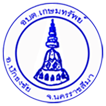 ที่ตั้งและอาณาเขต มีเนื้อที่ทั้งหมด ๑๐.๔๐  ตารางกิโลเมตร  มีอาณาเขตติดต่อกับตำบลต่าง ๆ ดังนี้ 	ทิศเหนือ	ติดต่อกับตำบลนกออก และตำบลดอน 	อำเภอปักธงชัย	ทิศใต้		ติดต่อกับตำบลสำโรง อำเภอปักธงชัย	ทิศตะวันออก	ติดต่อกับตำบลดอน และสำโรง อำเภอปักธงชัย	ทิศตะวันตก	ติดต่อกับตำบลนกออก และตำบลสะแกราช อำเภอปักธงชัย                แผนที่แสดงขอบเขตตำบลเกษมทรัพย์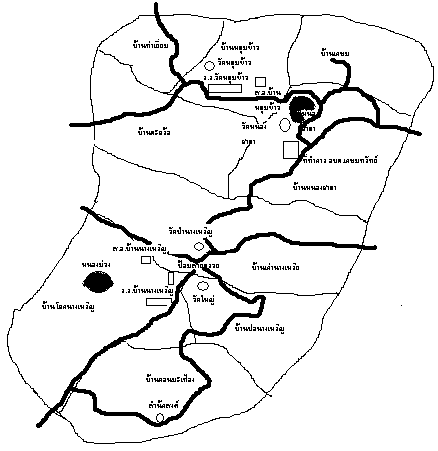   ลักษณะภูมิประเทศ	สภาพภูมิประเทศของตำบลเกษมทรัพย์ส่วนใหญ่เป็นลูกคลื่นลอนลาดถึงลูกคลื่นลอนชัน มีความสูงประมาณ  ๒๕๐ เมตร จากระดับน้ำทะเลปานกลาง พื้นที่จะมี ๒ ลักษณะ  คือ๑.เป็นที่ดอนประมาณ  ๕๐  %๒.เป็นที่ราบลุ่มประมาณ  ๕๐ %  ของพื้นที่ตำบลแม่น้ำ มีแหล่งน้ำธรรมชาติที่สำคัญ ๑ สาย คือลำเชียงสา   มีต้นน้ำอยู่ที่เขาภูหลวง มีสายน้ำย่อยของลำเชียงสาที่อยู่ในตำบล คือ คลองตะขบและคลองทุ่งงาม  ซึ่งจะรับน้ำจากพื้นที่ทุ่งนาเมื่อมีน้ำมากจะระบายลงสู่ลำเชียงสา  และยังมีสายน้ำย่อยอีกหนึ่งสายคือ คลองไผ่ ซึ่งจะรับน้ำจากพื้นที่ทุ่งนา  เมื่อมีน้ำมากจะระบายลงสู่ลำพระเพลิงซึ่งไม่ได้ไหลผ่านตำบลเกษมทรัพย์     	ลักษณะภูมิอากาศลักษณะภูมิอากาศ เป็นแบบมรสุมมี ๓ ฤดู๑.  ฤดูร้อน    	เริ่มตั้งแต่เดือนกุมภาพันธ์ ถึงเดือนเมษายน๒.  ฤดูฝน		เริ่มตั้งแต่เดือนพฤษภาคม ถึงเดือนตุลาคม๓.  ฤดูหนาว	เริ่มตั้งแต่เดือนพฤศจิกายน ถึงเดือนมกราคม๑.๑.๒ การปกครองเละประชากร ด้านการปกครอง      ตำบลเกษมทรัพย์แบ่งการปกครองออกเป็น  ๙   หมู่บ้าน ดังนี้ด้านประชากรตำบลเกษมทรัพย์  มีประชากรทั้งสิ้น ๓,๒๔๙  คน  จำแนกเป็นชาย ๑,๕๓๔ คน  เป็นหญิง ๑,๗๑๕  คน  คิดเป็นชายร้อยละ  ๔๗.๒๑  เป็นหญิงร้อยละ  ๕๒.๗๘     หมู่บ้านที่มีประชากรมากที่สุดได้แก่ บ้านเก่านางเหริญ  รองลงมาคือ บ้านโคกนางเหริญ  หมู่บ้านที่มีประชากรน้อยที่สุดได้แก่  บ้านท่าเยี่ยม         ความหนาแน่นของประชากรความหนาแน่นของประชากรเท่ากับ  ๓๓๔  คน ต่อตารางกิโลเมตร  และหมู่บ้านที่มีความหนาแน่นของประชากรมากที่สุดคือ   บ้านเกษม   รองลงมาคือบ้าน บ้านเก่านางเหริญ   หมู่บ้านที่มีความหนาแน่นของประชากรน้อยที่สุดได้แก่ บ้านท่าเยี่ยม  ๑.๑.๓ ผลิตภัณฑ์มวลรวมรายได้อาชีพหลักของประชากรในตำบลเกษมทรัพย์ คือการทำเกษตรกรรมและ มีการเลี้ยงสัตว์เพื่อการจำหน่ายควบคู่กันไป  เมือเกษตรกรว่างเว้นจากการทำเกษตรกรรมจะประกอบอาชีพรับจ้างทั่วไป พืชเศรษฐกิจที่สำคัญของตำบลเกษมทรัพย์ ที่มีการปลูกมากที่สุด ได้แก่  ข้าวนาปี                 	ตำบลเกษมทรัพย์มีพื้นที่ ๖,๕๐๐  ไร่  บริเวณพื้นที่ที่มีความเหมาะสมต่อการปลูกพืชชนิดต่าง ๆ  ดังนี้ข้าวนาปี (ข้าวเจ้า)  มีพื้นที่ปลูก ๓,๕๘๙  ไร่  พื้นที่ที่เหมาะสมในการปลูกได้แก่  บ้านตะคร้อ  บ้านหลุมข้าว  บ้านท่าเยี่ยม บ้านหนองศาลา บ้านเกษม บ้านเก่านางเหริญ บ้านปอนางเหริญ บ้านโคกนางเหริญ  บ้านดอนมะเฟือง ข้างนาปรัง (ข้าวเจ้า)  มีพื้นที่ปลูก ๔๔๑ ไร่  พื้นที่เหมาะสมในการปลูกได้แก่ ตะคร้อ หนองศาลา                                                                                                                                                                                                                                                                                                                                                                                                                                                                                                                                                                                                                                                                                               มันสำปะหลัง  มีพื้นที่ปลูก    ๓๓๗   ไร่  พื้นที่เหมาะสมในการปลูก ได้แก่ บ้านโคก-นางเหริญ บ้านเก่านางเหริญอ้อย  มีพื้นที่ปลูก   ๑๙   ไร่  พื้นที่เหมาะสมในการปลูกได้แก่ บ้านเก่านางเหริญ   บ้านโคกนางเหริญพื้นที่ส่วนมากเป็นลักษณะดินร่วนปนทราย   ชั้นพื้นที่ลงไปเป็นหินกรวดทราย  ส่วนใหญ่ระบายน้ำได้ดี  ไม่สามารถเก็บกักน้ำได้  และกลายเป็นดินเสื่อมสภาพไม่อุดมสมบูรณ์การปศุสัตว์ตำบลเกษมทรัพย์มีการเลี้ยงสัตว์  ได้แก่-  	สุกร  	จำนวน     	๓๔๒     ตัว  เลี้ยงมากที่บ้านโคกนางเหริญ-  	ไก่  	จำนวน    	๗,๑๗๑  ตัว  เลี้ยงมากที่บ้านโคกนางเหริญ- 	เป็ด  	จำนวน  	๑,๖๕๕  ตัว  เลี้ยงมากที่บ้านโคกนางเหริญ- 	วัวเนื้อ  	จำนวน  	๓๐๔  	ตัว  เลี้ยงมากที่บ้านเก่านางเหริญ หนองศาลา- 	กระบือ 	จำนวน 		๑๒ 	ตัว  เลี้ยงมากที่บ้านเก่านางเหริญหน่วยงานธุรกิจในเขตองค์การบริหารส่วนตำบลเกษมทรัพย์		๑.  ธนาคาร                   	-                 	แห่ง		๒.  โรงแรม			-		แห่ง		๓.  ปั๊มน้ำมัน			๒ 		แห่ง  ( ปั๊มหมุนขนาดเล็ก )		๔.  โรงงานอุตสาหกรรม  	๒		แห่ง  ( ผลิตบล็อกซีเมนต์/ เสาปูน )		๕.  โรงสี			๙		แห่ง	การศึกษา๑.  โรงเรียน ประถมศึกษา		๒     แห่ง  (ขยายโอกาส  ๑  แห่ง)	     -  ศูนย์พัฒนาเด็กเล็กของ อบต. จำนวน  ๑  แห่ง  	     มีผู้ดูแลเด็กอนุบาล   ๒  คน   เด็กเล็กจำนวน  ๔๓  คน  	๒.  ที่อ่านหนังสือวารสารประจำหมู่บ้าน    ๒     แห่ง  บ้านหลุมข้าว และบ้านปอนางเหริญ	สถาบันและองค์กรทางศาสนา	๓.  วัด					๔     แห่ง	๔.  สำนักสงฆ์				๑     แห่ง	๕.  เมรุ					๓     แห่งสาธารณสุขตำบลเกษมทรัพย์ มีโรงพยาบาลส่งเสริมสุขภาพประจำตำบล  ๒  แห่ง  คือ ๑.โรงพยาบาลส่งเสริมสุขภาพประจำตำบลบ้านหลุมข้าว ๒.โรงพยาบาลส่งเสริมสุขภาพประจำตำบลบ้านนางเหริญ           มีเจ้าหน้าที่สาธารสุข แห่งละ  ๓   คน    กลุ่ม อสม.   ๙  หมู่ ๆ  ละ  ๖  คนความปลอดภัยในชีวิตและทรัพย์สิน-  สถานีตำรวจ/ที่พักสายตรวจ สภอ.ปักธงชัย	๑	แห่ง	-  ตำรวจบ้านจำนวน                      		๔๐  	คน	-  สถานีดับเพลิง					-	แห่งการบริการพื้นฐาน	๑.  การคมนาคม  การคมนาคมติดต่อระหว่างตำบลและอำเภอ รวมทั้งการคมนาคมภายในตำบลและหมู่บ้าน  มีรายละเอียดดังนี้	๑)  ถนนสายหลักแยกจากถนนทางหลวงแผ่นดินหมายเลข ๓๐๔ เส้นทางหนองปล้อง - นกออกเป็นถนนลาดยาง สร้างโดย รพช. จะผ่านหมู่บ้านโคกนางเหริญ ปอนางเหริญ เก่านางเหริญ หนองศาลา หลุมข้าว  ตะคร้อและตำบลนกออก (ระยะทาง  ๑๐  กิโลเมตร)	๒)  ถนน รพช.  บ้านโคกนางเหริญ - บ้านหนองแฟบ  เป็นถนนลาดยางเริ่มจากบ้านหนองศาลาไปตำบลสำโรง	๓)  ถนนรพช. บ้านโคกสระน้อย - เชียงสา  เป็นถนนลาดยางผ่านบ้านปอนางเหริญ ไปตำบลสะแกราช (ระยะทาง ๓ กิโลเมตร)	๔)  ถนนลูกรังติดต่อระหว่างหมู่บ้าน  จำนวน  ๓  สาย  ดังนี้		๑.   สายบ้านดอนมะเฟือง - บ้านเชียงสาตำบลสะแกราช  (ระยะทาง ๑,๕๐๐  เมตร)		๒.   สายบ้านปอนางเหริญ - บ้านขี้เหล็กตำบลสะแกราช  (ระยะทาง  ๓  กิโลเมตร))  ถนนหินคลุก  จำนวน ๒ สาย  คือ๑.   สายบ้านเกษมนอก - บ้านเกษมใน  (ระยะทาง ๒๘๐ เมตร) ๒.   สายบ้านท่าเยี่ยม - บ้านใหม่โพธิ์งามตำบลดอน (ระยะทาง  ๑,๐๐๐  เมตร)	๒.  การโทรคมนาคม		๑)  ที่ทำการไปรษณีย์โทรเลข 	๑	แห่ง  (ไปรษณีย์ขออนุญาตเอกชน  ๑  แห่ง)		๒)  สถานีโทรคมนาคมอื่น ๆ	-	แห่ง     ๓)  โทรศัพท์สาธารณะ		๙	ตู้           ๓. การไฟฟ้า		จำนวนการใช้ไฟฟ้าทั่วถึงทั้ง  ๙   หมู่บ้าน   แต่ไม่ครบทุกหลังคาเรือน	๔.  แหล่งน้ำธรรมชาติ		๑)  ลำน้ำ ลำห้วย		๔	แห่ง		๒)  บึง หนองและอื่น		๗	แห่ง๕.  แหล่งน้ำที่สร้างขึ้น		๑)  ฝาย				๘	แห่ง		๒)  บ่อน้ำตื้น			๔	แห่ง		๓)  บ่อโยก		           ๒๘	แห่ง		๔)  ประปาหมู่บ้าน		๙	แห่ง๑.๒ ข้อมูลเกี่ยวกับศักยภาพของท้องถิ่น  ได้แก่  โครงสร้างและกระบวนการบริหารงานบุคคล  งบประมาณ และเครื่องมืออุปกรณ์ต่าง ๆ    คณะผู้บริหารองค์การบริหารส่วนตำบลเกษมทรัพย์๑.นายอนันต์  พายสำโรง	ตำแหน่ง	นายกองค์การบริหารส่วนตำบลเกษมทรัพย์๒.นายบุญเกื้อ  เขตดอน		ตำแหน่ง	รองนายกองค์การบริหารส่วนตำบลเกษมทรัพย์๓.นายอธิป  พันธุ์โพธิ์		ตำแหน่ง	รองนายกองค์การบริหารส่วนตำบลเกษมทรัพย์สภาองค์การบริหารส่วนตำบลเกษมทรัพย์๑. นายชุน  พันธ์สำโรง		ตำแหน่ง	ประธานสภาองค์การบริหารส่วนตำบลเกษมทรัพย์๒. นายพรรณดิษฐ  จงสูงเนิน	ตำแหน่ง	รองประธานสภาองค์การบริหารส่วนตำบลเกษมทรัพย์๓. นายชูชาติ  ท่อนสำโรง	ตำแหน่ง	เลขานุการสภาองค์การบริหารส่วนตำบลเกษมทรัพย์๔. นายปฏิภาณ  สินจังหรีด	ตำแหน่ง	สมาชิกสภาองค์การบริหารส่วนตำบล หมู่ที่ ๑๕. นางสุนิสา  แถมเกษม	ตำแหน่ง	สมาชิกสภาองค์การบริหารส่วนตำบล หมู่ที่ ๑๖. นางดอกไม้  กาญจนเกษม	ตำแหน่ง	สมาชิกสภาองค์การบริหารส่วนตำบล หมู่ที่ ๒๗. นายนิภัทร	ถาดเกษม	ตำแหน่ง	สมาชิกสภาองค์การบริหารส่วนตำบล หมู่ที่ ๓๘. นางรัตนา	ผมงาม		ตำแหน่ง	สมาชิกสภาองค์การบริหารส่วนตำบล หมู่ที่ ๓๙. นางลำพัน	กลั่นเกษม	ตำแหน่ง	สมาชิกสภาองค์การบริหารส่วนตำบล หมู่ที่ ๔๑๐. นางประนอม ครานกระโทก	ตำแหน่ง	สมาชิกสภาองค์การบริหารส่วนตำบล หมู่ที่ ๔๑๑. นางมิ่งขวัญ  แขมเกษม		ตำแหน่ง	สมาชิกสภาองค์การบริหารส่วนตำบล หมู่ที่ ๕๑๒. นางทิวาพร  เกล้ากระโทก		ตำแหน่ง	สมาชิกสภาองค์การบริหารส่วนตำบล หมู่ที่ ๕๑๓. นายประเสริฐ  ปนสระน้อย		ตำแหน่ง	สมาชิกสภาองค์การบริหารส่วนตำบล หมู่ที่ ๖๑๔.นางประนอม  เคียนสระน้อย	ตำแหน่ง	สมาชิกสภาองค์การบริหารส่วนตำบล หมู่ที่ ๗๑๕.นางสวาด  ปานสูงเนิน		ตำแหน่ง	สมาชิกสภาองค์การบริหารส่วนตำบล หมู่ที่ ๗๑๖.นายอำนาจ  ขันจะโปะ		ตำแหน่ง	สมาชิกสภาองค์การบริหารส่วนตำบล หมู่ที่ ๘๑๗.นายสมคิด  ราพิมพ์สำโรง		ตำแหน่ง	สมาชิกสภาองค์การบริหารส่วนตำบล หมู่ที่ ๘๑๘.นายตี๋    วงษาครบุรี		ตำแหน่ง	สมาชิกสภาองค์การบริหารส่วนตำบล หมู่ที่ ๙๑๙. นางถวิล  กลอกกระโทก		ตำแหน่ง	สมาชิกสภาองค์การบริหารส่วนตำบล หมู่ที่ ๙ข้าราชการและพนักงาน  ขององค์การบริหารส่วนตำบลเกษมทรัพย์ปลัดองค์การบริหารส่วนตำบล          ๑.นายชูชาติ   ท่อนสำโรง	ตำแหน่ง   ปลัดองค์การบริหารส่วนตำบลสำนักงานปลัดองค์การบริหารส่วนตำบล๑. นายชูชาติ  ท่อนสำโรง		ตำแหน่ง   	ปลัดองค์การบริหารส่วนตำบล	๒. นายราเชษ   กองสุข			ตำแหน่ง  	หัวหน้าสำนักปลัด	๓. นางฐณัชญ์พร  วีรภัทรพุฒิพร	ตำแหน่ง   	นักพัฒนาชุมชน 	๔.  นางสาวจีรนันท์  เมืองกลาง		ตำแหน่ง	บุคลากร	๕.  นางสาวกัญญาวีร์  พงษ์ฐิติกร	ตำแหน่ง	เจ้าหน้าที่บริหารงานทั่วไป	๖.  สิบเอกอำนาจ  พงศ์สุวรรณ		ตำแหน่ง	เจ้าพนักงานธุรการ	๗.  นายสิทธิเดช  ชมสระน้อย		ตำแหน่ง	ผู้ช่วยเจ้าหน้าที่ป้องกันฯ	๘.  นางสาวกัญญาณี  ชายสำโรง	ตำแหน่ง	ผู้ช่วยเจ้าหน้าที่บันทึกข้อมูล	๙.  นายคุณากร  ชมสระน้อย		ตำแหน่ง	ผู้ช่วยเจ้าหน้าที่การเกษตร	๑๐. นางสุปรีดา  ดังกลาง		ตำแหน่ง	ผู้ช่วยเจ้าหน้าที่พัฒนาชุมชน	๑๑. นางสาวพิสมัย  พันธ์โพธิ์		ตำแหน่ง	ผู้ช่วยเจ้าหน้าที่ธุรการ	๑๒. นายธวัชชัย   ลาจังหรีด		ตำแหน่ง   	คนงานทั่วไป	๑๓. นายณัฐพล  สมพร			ตำแหน่ง	พนักงานขับรถยนต์	๑๔. นายกำปั่น   พันธ์สำโรง 		ตำแหน่ง  เจ้าหน้าที่รักษาความปลอดภัยส่วนการคลัง	๑. นางดาหวัน   	สุวรรณา	ตำแหน่ง   	หัวหน้าส่วนการคลัง	๒. นางสาวมนต์ณัฐ   	ใจมนต์		ตำแหน่ง   	นักวิชาการเงินและบัญชี  	๓. นางนิภาภรณ์   	 สดสระน้อย	ตำแหน่ง   	ผู้ช่วยเจ้าหน้าที่การเงินและบัญชี	๔.นางสาววิชุดา   	ชาญสำโรง	ตำแหน่ง	ผู้ช่วยเจ้าหน้าที่พัสดุ                                                  ส่วนโยธา                     	๑. นายภูมิพันธ์   กุดสระน้อย		ตำแหน่ง   	หัวหน้าส่วนโยธา	๒. นายสมชาย	ดอกพุดซา		ตำแหน่ง   	ผู้ช่วยช่างไฟฟ้า	๓. นายทนงค์   	สดสระน้อย		ตำแหน่ง   	คนงานทั่วไปส่วนการศึกษา ศาสนา และวัฒนธรรม๑. นายราเชษ  	กองสุข  ตำแหน่ง  รักษาการหัวหน้าส่วนการศึกษา ศาสนา และวัฒนธรรม๒. นางสาวฉวีวรรณ   	ญาติกิ่ง ตำแหน่ง  ผู้ช่วยครูดูแลเด็กอนุบาลและปฐมวัย  	๓. นางกรรณิการ์   	พุฒิสระน้อย 	ตำแหน่ง  ผู้ช่วยครูดูแลเด็กอนุบาลและปฐมวัย             งบประมาณองค์การบริหารส่วนตำบลประจำปีงบประมาณ    ๒๕๕๕   บาท    แยกเป็น	-  รายได้ที่องค์การบริหารส่วนตำบลจัดเก็บเอง   จำนวน	     ๒๒๕,๓๙๓.๙๖         	บาท	-  รายได้ที่ส่วนราชการจัดสรรให้     		จำนวน	   ๙,๓๑๗,๑๖๘.๓๐      	บาท	-  เงินอุดหนุนจากรัฐบาล       			จำนวน	   ๔,๑๑๔,๘๐๘.๐๐        	บาท	-  เงินอุดหนุนเฉพาะกิจ     			จำนวน	   ๘,๑๑๓,๙๕๒.๐๐      	บาท							 รวม 	๒๑,๗๗๑,๓๒๒.๒๖   	บาทรายรับตามปีงบประมาณรายจ่ายตามปีงบประมาณเครื่องมือและอุปกรณ์ต่างๆ-  เครื่องคอมพิวเตอร์  			๑๕	เครื่อง		-  โทรศัพท์มือถือ			๑	เครื่อง		-  เครื่องพิมพ์ดีด			๑	เครื่อง		-  เครื่องถ่ายเอกสาร			๑	เครื่อง		-  เครื่องพริ๊นท์เตอร์			๕  	เครื่อง		- วิทยุสื่อสาร				๑๐ 	เครื่องส่วนที่  ๓การวิเคราะห์ศักยภาพการพัฒนาท้องถิ่นแผนพัฒนาเศรษฐกิจและสังคมแห่งชาติฉบับ ๑๑ (พ.ศ. ๒๕๕๕ – ๒๕๕๙)๑.)  วิสัยทัศน์และพันธกิจ๑.๑) วิสัยทัศน์“สังคมอยู่ร่วมกันอย่างมีความสุข ด้วยความเสมอภาค เป็นธรรม และภูมิคุ้มกันต่อการเปลี่ยนแปลง”๑.๒) พันธกิจการพัฒนาประเทศในระยะแผนพัฒนาฯ ฉบับที่ ๑๑ ให้สอดคล้องกับวิสัยทัศน์  บนหลักการของการนำหลักปรัชญาของเศรษฐกิจพอเพียงไปสู่การปฏิบัติในทุกมิติของการพัฒนา มีพันธกิจ ดังนี้๑.๒.๑) สร้างความเป็นธรรมในการกระจายรายได้ ควบคู่กับการสร้างสังคมคุณธรรมเพื่อให้คนกินดีอยู่ดีมีคุณภาพชีวิตที่ดี ปลอดภัยจากอาชญากรรม อุบัติเหตุ ยาเสพติดและอบายมุข คนในสังคม อยู่ร่วมกันอย่างสันติสุข มีวัฒนธรรมระชาธิปไตย และธรรมาภิบาล๑.๒.๒) พัฒนาฐานการผลิตและบริการให้เข้มแข็งและมีเสถียรภาพบนฐานความรู้และความสร้างสรรค์ของคนไทย ขยายหลักประกันทางสังคมให้ครอบคลุมประชาชนทุกคน สร้างความมั่นคง ด้านอาหาร และพลังงาน รวมทั้งยารักษาโรคจากสมุนไพรบนฐานทรัพยากรและความหลากหลายทางชีวภาพ พร้อมทั้งปรับโครงสร้างสาขาการผลิตและการบริโภคของประเทศให้เป็นมิตรกับสิ่งแวดล้อม๑.๒.๓) สร้างภูมคุ้มกันให้เข้มแข็งสามารถรองรับผลกระทบและความเสี่ยงจากวิกฤตเศรษฐกิจที่จะเกิดขึ้นในอนาคต พัฒนาทรัพยากรมนุษย์ให้มีความรู้และทักษะสามารถรู้เท่าทันการเปลี่ยนแปลงอย่างมีเหตุผล๒.) วัตถุประสงค์และเป้าหมายหลัก๒.๑) วัตถุประสงค์๒.๑.๑) พัฒนาให้คนในสังคมอยู่ร่วมกันอย่างสันติ ดำรงชีวิตได้อย่างปกติสุข     และสังคมมีธรรมาภิบาล๒.๑.๒) พัฒนาคุณ ชุมชน และสังคมให้มีความพร้อมเผชิญการเปลี่ยนแปลง และอยู่กับการเปลี่ยนแปลงได้อย่างเป็นสุข๒.๑.๓) ปรับโครงสร้างและทิศทางการพัฒนาเศรษฐกิจให้เป็นมิตรกับสิ่งแวดล้อม และเติบโตอย่างมีคุณภาพ สังคมและการเมืองมีความมั่นคง ทรัพยากรธรรมชาติและสิ่งแวดล้อมมีความอุดมสมบูรณ์ประเทศมีการพัฒนาอย่างยั่งยืน๒.๒) เป้าหมายหลักเป้าหมายหลักของแผนพัฒนาฯ ฉบับที่ ๑๑ ซึ่งมีการกำหนดเป้าหมายเชิงตัวชี้วัดที่ เป็นรูปธรรมในขั้นตอนต่อไปของการจัดทำร่างรายละเอียดของแผนฯ ได้แก่๒.๒.๑) สังคมไทยมีความสงบสุขอย่างมีธรรมาภิบาลเพิ่มขึ้น๒.๒.๒) ประชากรไทยทุกคนมีปลักประกันทางสังคมที่มีคุณภาพที่ทั่วถึง๒.๒.๓) เพิ่มผลิตภาพการผลิตรวม และในแต่ละภาคการผลิต๒.๒.๔) เพิ่มสัดส่วนมูลค่าการผลิตภาคการเกษตร เพิ่มสัดส่วนมูลค่าภาคบริการ๒.๒.๕) เพิ่มสัดส่วนมูลค่าสินค้าเศรษฐกิจสร้างสรรค์๒.๒.๖) ประเทศไทยมีความสามารถในการแข่งขันสูงขึ้น๒.๒.๗) ทรัพยากรธรรมชาติอุดมสมบูรณ์ และคุณภาพสิ่งแวดล้อมที่ดีขึ้น๓.) ยุทธศาสตร์การพัฒนา	ให้ความสำคัญกับยุทธศาสตร์ ที่มีลำดับความสำคัญสูงในมิติสังคม เน้นการเสริมสร้างคุณธรรม จริยธรรม การลดความเหลื่อมล้ำในสังคม การพัฒนาการศึกษาที่เชื่อมโยงไปสู่การเป็นเศรษฐกิจสร้างสรรค์ส่วนมิติเศรษฐกิจมุ่งปรับโครงสร้างการผลิตให้มีคุณภาพการลงทุนที่มีประสิทธิภาพ และการพัฒนาศักยภาพแรงงานให้สามารถเพิ่ม รายได้สูงขึ้น และยกระดับเป็นชนชั้นกลาง ขณะที่มิติทรัพยากรธรรมชาติและสิ่งแวดล้อมเน้นการบริหารจัดการทรัพยากรธรรมชาติและสิ่งแวดล้อมอย่างยั้งยืน ภายใต้ ๖ ยุทธศาสตร์ ได้แก่ยุทธศาสตร์การสร้างความเป็นธรรมในสังคมยุทธศาสตร์การพัฒนาคนสู่สังคมแห่งการเรียนรู้ตลอดชีวิตอย่างยังยืนยุทธศาสตร์การสร้างความสมดุลและมั่นคงของอาหารและพลังงานยุทธศาสตร์การสร้างเศรษฐกิจฐานความรู้และการสร้างปัจจัยสิ่งแวดล้อมยุทธศาสตร์การสร้างความเชื่อมโยงทางเศรษฐกิจและความมั่นคงในภูมิภาค และยุทธศาสตร์การจัดการทรัพยากรธรรมชาติและสิ่งแวดล้อมอย่างยั่งยืน ซึ่งมีกรอบแนวทางเบื้องต้น ดังนี้๓.๑ ยุทธศาสตร์การสร้างความเป็นธรรมในสังคม  มีแนวทางสำคัญดังนี้๓.๑.๑ การสร้างความมั่นคงทางเศรษฐกิจและสังคมให้ทุกคนในสังคมไทยสามารถจัดการความเสี่ยงและการสร้างโอกาสในชีวิตให้แก่ตนเอง๓.๑.๒ สร้างโอกาสให้ทุกคนเข้าถึงบริการทางสังคมตามสิทธิพึงมีพึงได้ เน้นการสร้างภูมิคุ้มกันระดับปัจเจกและสร้างการมีส่วนร่วมในกระบวนการตัดสินใจในการพัฒนาประเทศ๓.๑.๓ การเสริมสร้างพลังให้ทุกภาคส่วนสามารถเพิ่มทางเลือกการใช้ชีวิตในสังคมและการสร้างการมีส่วนร่วมในเชิงเศรษฐกิจ สังคม และการเมืองได้อย่างมีคุณค่าและศักดิ์ศรี๓.๑.๔ เสริมสร้างความสัมพันธ์ของคนในสังคมให้แน่นแฟ้นเป็นน้ำหนึ่งใจเดียวกัน๓.๒ ยุทธศาสตร์การพัฒนาคนสู่สังคมแห่งการเรียนรู้ตลอดชีวิตอย่างยังยืน เพื่อพัฒนาคนไทยทุกกลุ่มวัยให้มี่ศักยภาพ ด้วยการเสริมสร้างทักษะให้มีจิตสาธารณะ ๕ ด้าน ทั้งการเรียนรู้ต่อเนื่องตลอดชีวิต คิดเป็นทำเป็น การสังเคราะห์ความรู้สั่งสม และต่อยอดสู่นวัตกรรมความรู้ การฝึกฝนจนเกิดความคิดสร้างสรรค์ การเปิดใจกว้างพร้อมรับทุกความคิดเห็น และการปลูกฝังจิตใจที่มีคุณธรรม รวมทั้งเสริมสร้างสภาพแวดล้อมทางครอบครัว ชุมชน และสังคมให้มั่นคง และเอื้อต่อการพัฒนาคนอย่างสอดคล้องกับบริบท การเปลี่ยนแปลงทางเศรษฐกิจและสังคมในอนาคต มีแนวทางสำคัญ ดังนี้๓.๒.๑ การส่งเสริมคนไทยให้มีการเกิดที่มีคุณภาพ มีการกระจายที่สอดคล้องกับศักยภาพและโอกาสของพื้นที่ ๓.๒.๒ พัฒนาคุณภาพคนไทยให้มีภูมิคุ้มกันต่อการเปลี่ยนแปลงและการพัฒนาประเทศในอนาคต๓.๒.๓ ส่งเสริมการเรียนรู้ตลอดชีวิต สร้างโอกาสการเรียนรู้อย่างต่อเนื่องให้คนทุกกลุ่มทุกวัยสามารถเข้าถึงแหล่งเรียนรู้และองค์ความรู้ที่หลากหลาย ทั้งที่เป็นวัฒนธรรม ภูมิปัญญา และองค์ความรู้ใหม่๓.๒.๔ เสริมสร้างค่านิยมที่ดีและวัฒนธรรมไทยที่ดีมาขับเคลื่อนกระบวนการการพัฒนาทางเศรษฐกิจและสังคมของประเทศ๓.๓ ยุทธศาสตร์การสร้างความสมดุลและมั่นคงของอาหารและพลังงาน เพื่อสร้างฐานภาคเกษตรให้เข้มแข็ง สามารถผลิตอาหารที่มีคุณภาพเพียงพอสำหรับผู้บริโภคทุกคนภายในประเทศ เป็นฐานการผลิตที่ทำให้เกิดความมั่นคงในอาชีพและรายได้ให้แก่เกษตรกร ตลอดจนความมั่นคงของยาจากสมุนไพรและแร่ สร้างความสมดุลและมั่นคงของการใช้ผลิตผลการเกษตรเพื่อเป็นอาหารและพลังงาน ตลอดจนจัดหาพลังงานให้มีความมั่นคงเพียงพอกับความต้องการใช้ในประเทศมีแนวทางที่สำคัญ ดังนี้๓.๓.๑ พัฒนาทรัพยากรธรรมชาติที่เป็นฐานการผลิตภาคเกษตรให้เข้มแข็งและยั่งยืน๓.๓.๒ เพิ่มประสิทธิภาพการผลิตภาคเกษตรและสร้างมูลค่า๓.๓.๓ สร้างความมั่นคงในอาชีพและรายได้ให้แก่เกษตรกร๓.๓.๔ สร้างความมั่นคงด้านอาหารและพลังงานในระดับครัวเรือนและชุมชน๓.๓.๕ สร้างความมั่นคงด้านพลังงานเพื่อสนับสนุนการพัฒนาประเทศและความเข้มแข็งภาคเกษตร๓.๓.๖ ปรับระบบบริหารจัดการภาครัฐเพื่อเสริมสร้างความสมดุลด้านอาหารและพลังงาน๓.๔ ยุทธศาสตร์การสร้างเศรษฐกิจฐานความรู้และการสร้างปัจจัยสิ่งแวดล้อม เพื่อสนับสนุนให้ประเทศไทยเป็นศูนย์กลางการผลิตสินค้าและบริการในภูมิภาคบนพื้นฐานแนวคิดสร้างสรรค์และการสร้างนวัตกรรม รวมทั้งต่อยอดองค์ความรู้ ให้สามารถสนับสนุนการสร้างมูลค่าในการปรับ โครงสร้างภาคการผลิตและบริการในทุกขั้นตอนตลอดห่วงโซ่ อุปทาน เพื่อให้เศรษฐกิจสร้างสรรค์ เป็นพลังขับเคลื่อนใหม่ไปสู่เศรษฐกิจที่สมดุลและยั่งยืนในระยะยาวพร้อมกับสร้างระบบประกันและบริหารจัดการความเสี่ยงในด้านเศรษฐกิจสร้างบรรยากาศที่เสรีและเป็นธรรมให้เอื้อต่อการผลิต การค้า และการลงทุน รวมทั้งการพัฒนา ผู้ประกอบการใหม่ สร้างเครือข่ายโครงสร้างพื้นฐานและโลจิสติกส์ภายในที่เชื่อมโยงกับประเทศในภูมิภาคมีแนวทางสำคัญ ดังนี้๓.๔.๑ พัฒนาอุตสาหกรรมการผลิต  เพื่อเพิ่มผลิตภาพการผลิตและมูลค่าผลผลิตทางการเกษตรให้สามารถแข่งขันได้ในระยะยาวโดยไม่กระทบต่อทรัพยากรธรรมชาติและเป็นมิตรต่อสิ่งแวดล้อม รวมทั้งสามารถรองรับการเปลี่ยนแปลงของสภาพภูมิอากาศโลก๓.๔.๒ พัฒนาภาคอุตสาหกรรม เพื่อเพิ่มขีดความสามารถในการแข่งขัน และสร้างภูมิคุ้มกันจากผลกระทบจากปัจจัยภายนอกที่ไม่สามารถควบคุมได้ และปรับตัวรับกับสภาพเปลี่ยนแปลงของบริบทโลกได้อย่างยั่งยืน๓.๔.๓ พัฒนาภาคบริการ เพื่อสร้างมูลค่าเพิ่มให้กับสาขาธุรกิจบริการที่มีศักยภาพยกระดับคุณภาพแหล่งท่องเที่ยวให้สอดคล้องกับความต้องการของตลาดและชุมชน ให้เป็นแหล่งสร้างรายได้หลักของประเทศ รวมถึงเป็นแหล่งกระจายรายได้สู่ท้องถิ่นที่สามารถใช้เป็นเครื่องมือในการกระจายผลประโยชน์จากการพัฒนาได้อย่างทั่วถึงและเป็นธรรม๓.๔.๔ พัฒนากลุ่มสินค้าเศรษฐกิจสร้างสรรค์  เพื่อสร้างสรรค์สินค้าและบริการใหม่ๆ ตามแนวคิดเศรษฐกิจสร้างสรรค์ ซึ่งจะเป็นอีกทางเลือกหนึ่งในการสร้างมูลค่าเพิ่มทางเศรษฐกิจให้กับประเทศ และช่วยสร้างงาน สร้างรายได้ และความภาคภูมิใจให้กับคน๓.๔.๕ พัฒนาภาคการค้าและการลงทุน เพื่อลดผลกระทบจากการพึ่งพาตลาดหลัก แก้ปัญหาการขาดแคลนแรงงานและวัตถุดิบในประเทศ รวมทั้งสร้างประโยชน์ทางการค้าและการลงทุนให้กับประเทศและผู้ประกอบการของไทย๓.๔.๖ พัฒนาวิทยาศาสตร์ เทคโนโลยี วิจัย และนวัตกรรม  เพื่อเป็นพลังขับเคลื่อนภาคเศรษฐกิจให้เติบโตอย่างยั่งยืนบนฐานความรู้ ภูมิปัญญา ความคิดสร้างสรรค์ ด้วยการส่งเสริมการลงทุนวิจัยและพัฒนาคุณภาพชีวิตที่ดีขึ้น๓.๔.๗ พัฒนาโครงสร้างพื้นฐานและระบบโลจิสติกส์  เพื่อพัฒนาระบบการขนส่งและสิ่งอำนวยความสะดวกในการขนส่งให้มีประสิทธิภาพ สามารถรองรับต่อการพัฒนาภาคเศรษฐกิจของประเทศ และลดภาระการลงทุนของภาครัฐ๓.๔.๘ ปฏิรูปกฎหมายเศรษฐกิจ และกฎระเบียบต่างๆ ให้เอื้อประโยชน์ต่อการประกอบธุรกิจอย่างเป็นธรรม๓.๕ ยุทธศาสตร์การสร้างความเชื่อมโยงทางเศรษฐกิจและความมั่นคงในภูมิภาค เพื่อเตรียมพร้อมและปรับตัวเข้าสู่บริบทโลกและภูมิภาคที่เปลี่ยนแปลงไปโดยเฉพาะการเข้าสู่ประชาคมอาเซียน พร้อมกับเสริมสร้างความได้เปรียบเชิงเศรษฐกิจจากศักยภาพที่ตั้งทางภูมิศาสตร์เศรษฐกิจของประเทศ ส่งเสริมบทบาทไทยในเวที ระหว่างประเทศให้เด่นชัด รวมทั้งบรรเทาผลกระทบเชิงลบและประเด็นปัญหาร่วมระหว่างประเทศมีแนวทางสำคัญ ดังนี้๓.๕.๑  ขยายความร่วมมือภายใต้กรอบความร่วมมือต่างๆ และความเป็นหุ้นส่วนกับประเทศคู่ค้าของไทยในภูมิภาคต่างๆ๓.๕.๒ เสริมสร้างความเข้มแข็งของกลไกการพัฒนาระดับพื้นที่ ในการกำหนดยุทธศาสตร์การพัฒนาระดับจังหวัดและกลุ่มจังหวัด  ให้สามารถพัฒนาเชื่อมโยงกับประเทศเพื่อนบ้านในทิศทางที่สอดคล้องกับนโยบายระหว่างประเทศ๓.๕.๓ พัฒนาฐานลงทุนเพื่อเพิ่มขีดความสามารถในการแข่งขันในภูมิภาค มุ่งเน้นความร่วมมือกับประเทศเพื่อนบ้านในการสร้างฐานการผลิตตามแนว Economic Corridor ซึ่งเป็นยุทธศาสตร์เชิงพื้นที่ที่สามารถสนองตอบการปรับโครงสร้างทางเศรษฐกิจของประเทศ๓.๕.๔ ป้องกันภัยจากการก่อการร้ายและอาชญากรรม ยาเสพติด ภัยพิบัติ และเชื้อโรค ที่ส่งผลต่อความมั่นคงแห่งชีวิต เศรษฐกิจ ความเป็นอยู่ เพื่อให้เกิดการพัฒนาอย่างมั่นคงในภูมิภาค๓.๕.๕  บูรณาการทุกภาคส่วนเพื่อพัฒนานโยบายและแผนยุทธศาสตร์ ที่เกี่ยวข้องกับการรักษาผลประโยชน์ ของชาติ ทั้งทางบกและทางทะเล รวมทั้งสนับสนุนการขับเคลื่อนนโยบายและยุทธศาสตร์อย่างต่อเนื่อง๓.๖ ยุทธศาสตร์การจัดการทรัพยากรธรรมชาติและสิ่งแวดล้อมอย่างยั่งยืน ซึ่งมีกรอบแนวทางเบื้องต้น ดังนี้  เพื่ออนุรักษ์และฟื้นฟูทรัพยากรธรรมชาติให้มีความอุดมสมบูรณ์ ขับเคลื่อนการผลิตและบริโภคของประเทศไปสู่การเป็นสังคมที่เป็นมิตรกับสิ่งแวดล้อ และสร้างภูมิคุ้มกันและเตรียมความพร้อมในการรองรับ และปรับตัวต่อผลกระทบจากการเปลี่ยนแปลงของสภาพภูมิอากาศ มีแนวทางสำคัญดังนี้๓.๖.๑ การอนุรักษ์ ฟื้นฟู และสร้างความมั่นคงของฐานทรัพยากรธรรมชาติ และสิ่งแวดล้อม๓.๖.๒ การปรับกระบวนทัศน์การพัฒนาและพฤติกรรมการบริโภคสู่สังคมที่เป็นมิตรกับสิ่งแวดล้อม๓.๖.๓ การเพิ่มประสิทธิภาพการใช้ทรัพยากรของภาคการผลิต และบริการเพื่อนำไปสู่สังคมที่เป็นมิตรกับสิ่งแวดล้อม๓.๖.๔ การจัดการสิ่งแวดล้อมเมืองและโครงสร้างพื้นฐาน๓.๖.๕ การยกระดับขีดความสามารถในการปรับตัวรับมือกับการเปลี่ยนแปลงภูมิอากาศเพื่อให้สังคมมีความยืดหยุ่นและมีภูมิคุ้มกัน๓.๖.๖ การพัฒนาการบริหารจัดการทรัพยากรให้มีประสิทธิภาพ โปร่งใสและเป็นธรรมยุทธศาสตร์ประเทศ (Country strategry)จัดทำขึ้นจากการประชุมเชิงปฏิบัติการหัวหน้าส่วนราชการระดับกระทรวงหรือเทียบเท่า วาระพิเศษ เมื่อวันที่ ๑๓ ตุลาคม  ๒๕๕๕  โรงแรมเซอราตัน พัทยา จังหวัดชลบุรี เพื่อร่วมกันวางยุทธศาสตร์ วิสัยทัศน์ เป้าหมาย และแนวทางในการทำงานร่วมกันในปีงบประมาณ ๒๕๕๖ และเป็นกรอบในการจัดทำงบประมาณปี ๒๕๕๗  ตลอดจนแลกเปลี่ยนความคิดเห็นในภาพรวมของการทำงานร่วมกันในรอบปี ที่ผ่านมา ซึ่งเดิมประกอบด้วย ๔ ยุทธศาสตร์ ๒๘ ประเด็นหลัก ๕๖ แนวทางการดำเนินการ รวมทั้งได้มีการบูรณาการร่วมกับยุทธศาสตร์การเข้าสู่ประชาคมอาเซียน (Asean Strategy) จากการประชุมเชิงปฏิบัติการ การเข้าสู่ประชาคมอาเซียน ปี ๒๕๕๘ ครั้งที่ ๒ เมื่อ วันที่ ๒๔ ตุลาคม ๒๕๕๕ ณ ห้องประชุม ๕๐๑ ตึกบัญชาการ ทำเนียบรัฐบาล เพื่อเตรียมความพร้อมของหน่วยงานที่เกี่ยวข้อง ในการเข้าสู่ประชาคมอาเซียนซึ่งเดิมประกอบด้วย ๘ ยุทธศาสตร์ โดยหลังจากบูรณาการเป็นยุทธศาสตร์ประเทศ (Country strategy) ประกอบด้วย ๔ ยุทธศาสตร์ ๓๐ ประเด็นหลัก ๗๙ แนวทางการดำเนินการ เพื่อเป็นกรอบในการจัดทำงบประมาณรายจ่ายประจำปีงบประมาณ พ.ศ.๒๕๕๗ โดยรายละเอียด ดังนี้วิสัยทัศน์ : “ ประเทศไทยมีขีดความสามารถในการแข่งขัน คนไทยอยู่ดีกินดี มีความเสมอภาค และเป็นธรรมหลักการของยุทธศาสตร์ : “ต่อยอดรายได้จากฐานเดิม สร้างรายได้จากโอกาสใหม่ เพื่อความสมดุล และการพัฒนาอย่างยั่งยืน”วัตถุประสงค์ : 	๑.รักษาฐานรายได้เดิม และสร้างรายได้ใหม่			๒.เพิ่มประสิทธิภาพของระบบการผลิต (ต้องผลิตสินค้าได้เร็วกว่าปัจจุบัน)			๓. ลดต้นทุนให้กับธุรกิจ (ด้วยการลดต้นทุนค่าขนส่งและโลจิสติกส์)เป้าหมายเชิงยุทธศาสตร์ :	๑.การเพิ่มรายได้จากฐานเดิม					๒.การสร้างรายได้จากโอกาสใหม่					๓.การลดรายจ่าย					๔.การเพิ่มประสิทธิภาพในการแข่งขันยุทธศาสตร์ : ประกอบด้วย ๔ ยุทธศาสตร์ ๓๐ ประเด็นหลัก ๗๙ แนวทางการดำเนินการ คือยุทธศาสตร์ที่ ๑ : การเพิ่มขีดความสามารถในการแข่งขันของประเทศ เพื่อหลุดพ้นจากประเทศรายได้ปานกลาง (Growth & Competitiveness ) ประกอบด้วย ๙ ประเด็นหลัก ๓๓ แนวทางการดำเนินการยุทธศาสตร์ที่ ๒ : การลดความเลื่อมล้ำ (Inclusive Growth) ประกอบด้วย ๘ ประเด็นหลัก ๒๐ แนวทางการดำเนินการยุทธศาสตร์ที่ ๓ : การเติบโตที่เป็นมิตรต่อสิ่งแวดล้อม (Green Growth) ประกอบด้วย ๕ ประเด็นหลัก ๑๑ แนวทางการดำเนินการยุทธศาสตร์ที่ ๔ : การสร้างความสมดุลและปรับระบบบริหารจัดการภาครัฐ (Internal process) ประกอบด้วย ๘ ประเด็นหลัก ๑๕ แนวทางการดำเนินการยุทธศาสตร์ที่ ๑ : การเพิ่มขีดความสามารถในการแข่งขันของประเทศ เพื่อหลุดพ้นจากประเทศรายได้ปานกลาง (Growth & Competitiveness ) ประกอบด้วย ๙ ประเด็นหลัก ๓๓ แนวทางการดำเนินการยุทธศาสตร์ที่ ๒ : การลดความเลื่อมล้ำ (Inclusive Growth) ประกอบด้วย ๘ ประเด็นหลัก ๒๐ แนวทางการดำเนินการ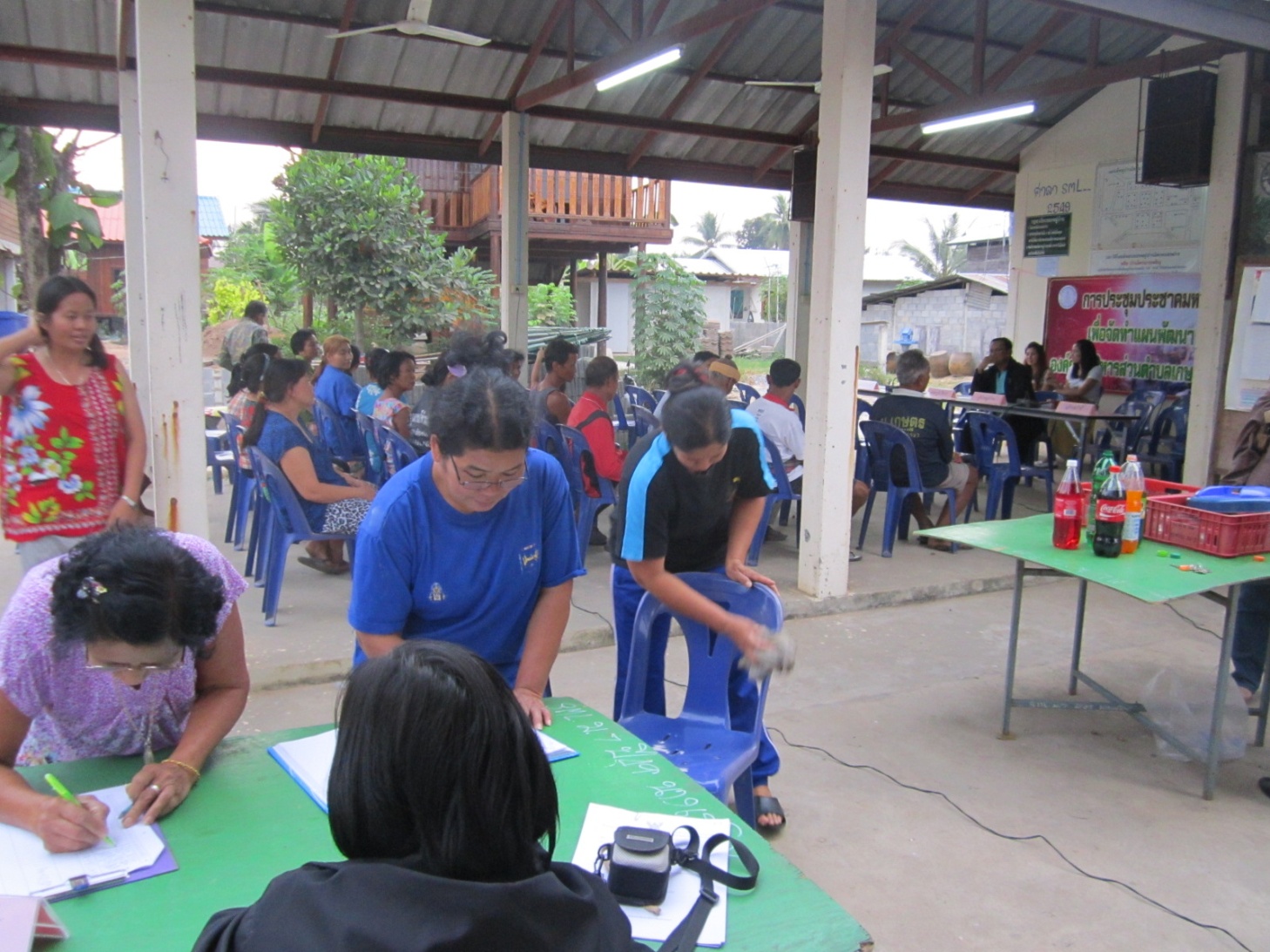 ยุทธศาสตร์ที่ ๓ : การเติบโตที่เป็นมิตรต่อสิ่งแวดล้อม (Green Growth) ประกอบด้วย ๕ ประเด็นหลัก ๑๑ แนวทางการดำเนินการยุทธศาสตร์ที่ ๔ : การสร้างความสมดุลและปรับระบบบริหารจัดการภาครัฐ (Internal process)  ประกอบด้วย ๘ ประเด็นหลัก ๑๕ แนวทางการดำเนินการประเด็นยุทธศาสตร์การพัฒนาจังหวัดนครราชสีมาวิสัยทัศน์  “โคราช เมืองหลวงแห่งภาคอีสาน”พันธกิจ๑.บูรณาการ พัฒนาเมือง ชุมชนและชนบทให้บรรลุจามเกณฑ์เมืองน่าอยู่ขององค์การอนามัยโลก๒.ขับเคลื่อนกระบวนการการมีส่วนร่วมพัฒนาสังคมคุณภาพ สังคมที่เอื้ออาทรและสังคมสมานฉันท์๓.สนับสนุนการผลักดันให้เกิดโครงข่ายตมนาคมขนส่งที่เชื่อมโยงในภูมิภาคและประเทศเพื่อนบ้าน๔.สนับสนุนและส่งเสริมการผลิตพลังงานทดแทนเพื่อระบบเศรษฐกิจสีเขียว๕.สร้างกระบวนการผลิต แปรรูปสินค้าการเกษตรและอาหารปลอดภัยเพื่อเพิ่มผลิตภาพอย่างมีประสิทธิภาพ๖.เสริมสร้างภาคเกษตร อุตสาหกรรม บริการ การศึกษา และวัฒนธรรมเพื่อเตรียมความพร้อมเข้าสู่ประชาคมอาเซียน๗.บูรณาการบริหารจัดการ ทรัพยากรธรรมชาติและสิ่งแวดล้อมอย่างมีดุลยภาพที่ยังยืน๘.ส่งเสริมสนับสนุนการบริหารงานภาครัฐตามหลักการบริหารกิจการบ้านเมืองที่ดีหรือธรรมาภิบาลเป้าประสงค์๑.พัฒนาจังหวัดนครราชสีมาเป็นเมืองหลักรองรับความเจริญของภาคตะวันออกเฉียงเหนือเพื่อมุ่งสู่เมืองที่น่าอยู่๒.พัฒนาสังคมอย่างทั่วถึงและยั่งยืน๓.พัฒนาระบบโครงข่ายคมนาคมขนส่ง พลังงานสะอาด และศูนย์กระจายสินค้ารองรับความเจริญเติบโตทางเศรษฐกิจและสังคมเพื่อเตรียมความพร้อมเข้าสู่ประชาคมอาเซียน๔.พัฒนาสินค้าเกษตรสีเขียวและอาหารปลอดภัยมุ่งสู่ครัวโลก๕.เสริมสร้างอุตสาหกรรมสะอาดและการท่องเที่ยวสีเขียวประเด็นยุทธศาสตร์ (ตามลำดับความสำคัญ)๑.พัฒนาปัจจัยแวดล้อมทางการแข่งขันของอุตสาหกรรมการเกษตรและเชื่อมโยงห่วงโซ่อุปทานเพื่อพัฒนาไปสู่ครัวของโลก และฐานการผลิตพลังงานสะอาด๒.พัฒนาระบบโลจิสติกส์และการค้าเพื่อเป็นศูนย์กลางความเจริญของภาคอีสานและรองรับประชาคมเศรษฐกิจอาเซียน๓.พัฒนาศักยภาพการท่องเที่ยวและผลิตภัณฑ์ชุมชนเพื่อสร้างและกระจายรายได้ไปสู่ประชาชนในพื้นที่๔.พัฒนาสังคมคุณภาพที่ทั่วถึงและยั่งยืนเพื่อสู่การเป็นเมืองที่น่าอยู่๕.พัฒนาทรัพยากรธรรมชาติและสิ่งแวดล้อม และการบริหารจัดการน้ำอย่างบูรณาการ๖.ส่งเสริมการปกครองระบอบประชาธิปไตยและความมั่นคงของบ้านเมืองประเด็นยุทธศาสตร์ที่ ๑ พัฒนาปัจจัยแวดล้อมทางการแข่งขันของอุตสาหกรรมการเกษตรและเชื่อมโยงห่วงโซ่อุปทานเพื่อพัฒนาไปสู่ครัวของโลก และฐานการผลิตพลังงานสะอาดเป้าประสงค์เป็นศูนย์กลางอุตสาหกรรมอาหารแปรรูปของประเทศ และภูมิภาคอินโดจีนสู่การเป็น  “ครัวของโลก”มีปัจจัยแวดล้อมที่เข้มแข็งและศักยภาพสูงตลอดห่วงโซ่การผลิตเป็นฐานการผลิตพลังงานสะอาดขนาดใหญ่ที่สุดในอาเซียนกลยุทธ์ ประกอบด้วย ๕ กลยุทธ์ดังต่อไปนี้๑.พัฒนาคุณภาพปัจจัยการผลิต ประสิทธิภาพปัจจัยการผลิตและผลิตภาพภาคเกษตรกรรม เพื่ออาหารปลอดภัย๒.สนับสนุนเครือข่ายวิสาหกิจ(Ckyser) อุตสาหกรรมเกษตรแปรรูปเพื่อเพิ่มมูลค่าและพัฒนามาตรฐานสินค้าสู่สากล๓.พัฒนาการสร้างตราสินค้า(Branding) ศักยภาพทางการตลาดและประชาสัมพันธ์๔.ส่งเสริมการแปรรูปสินค้าเกษตรเป็นพลังงานทดแทนที่เป็นมิตรกับสิ่งแวดล้อม๕.พัฒนาและส่งเสริมอุตสาหกรรมสะอาดอย่างเป็นระบบประเด็นยุทธศาสตร์ที่ ๒ พัฒนาระบบโลจิสติกส์และการค้าเพื่อเป็นศูนย์กลางความเจริญของภาคอีสานและรองรับประชาคมเศรษฐกิจอาเซียนเป้าประสงค์เป็นศูนย์กลางการค้าการลงทุนของอีสานและภูมภาคอินโดจีน ที่มีระบบโลจิสติกส์ ระบบสาธารณูปโภคพื้นฐาน บุคลากร และเทคโนโลยีเพื่อรองรับการเจริญเติบโตทางเศรษฐกิจและสังคมอย่างสมดุลกลยุทธ์ ประกอบด้วย ๔ กลยุทธ์ดังต่อไปนี้๑.พัฒนาและเชื่อมโยงโครงสร้างพื้นฐานด้านการคมนาคมขนส่งในจังหวัดแลไปสู่ภูมิภาคอินโดจีน๒.พัฒนาสิ่งอำนวยความสะดวกและกฎระเบียบที่สนับสนุนระบบโลจิสติกส์การค้าและการลงทุน๓.พัฒนาศักยภาพบุคลากรและผู้ประกอบการ SMEs ด้านโลจิสติกส์ การค้าและการลงทุน เพื่อเพิ่มขีดความสามารถในการแข่งขัน๔.พัฒนาฐานข้อมูลและระบบเทคโนโลยีสารสนเทศด้านโลจิสติกส์ การค้าและการลงทุนที่มีประสิทธิภาพประเด็นยุทธศาสตร์ที่ ๓ พัฒนาคุณภาพศักยภาพการท่องเที่ยว และผลิตภัณฑ์ชุมชนเพื่อสร้างและกระจายรายได้สู่ประชาชนในพื้นที่เป้าประสงค์เป็นศูนย์กลางการท่องเที่ยว แหล่งท่องเที่ยวเชิงนิเวศ สุขภาพ ประวัติศาสตร์อารยธรรมขอมที่เก่าแก่เชื่อมโยงมรดกโลกและประเทศเพื่อนบ้านสู่สากลกลยุทธ์ ประกอบด้วย ๕ กลยุทธ์ดังต่อไปนี้๑.พัฒนาปัจจัยพื้นฐานการท่องเที่ยวและแหล่งท่องเที่ยวให้มีคุณภาพ และเชื่อมโยงแหล่งท่องเที่ยวในจังหวัดสู่ภูมิภาคและประเทศเพื่อนบ้าน๒.ส่งเสริมกิจกรรมการท่องเที่ยวที่หลากหลายเพื่อดึงดูดนักท่องเที่ยวตลอดทั้งปี๓.พัฒนาศักยภาพการผลิตและการหาช่องทางการตลาดของผลิตภัณฑ์ชุมชน OTOP โยเฉพาะผลิตภัณฑ์ไหมและเครื่องปั้นดินเผาด่านเกวียน๔.พัฒนาบุคลากรและการให้บริการท่องเที่ยว๕.วิจัยปละพัฒนาประสิทธิภาพทางการตลาดปละประชาสัมพันธ์การท่องเที่ยวจังหวัดประเด็นยุทธศาสตร์ที่ ๔ พัฒนาสังคมคุณภาพที่ทั่วถึงและยั่งยืนเพื่อสู่การเป็นเมืองน่าอยู่เป้าประสงค์ เป็นเมืองน่าอยู่วัฒนธรรมโคราช สังคมคุณภาพ สิ่งแวดล้อม คนมีคุณภาพ คุณธรรม มีความสัมพันธ์ดีทั้งในระดับครอบครัว ชุมชน และสังคมลดความเหลื่อมล้ำทางเศรษฐกิจอย่างเป็นธรรม ประชาชนมีชีวิตความเป็นอยู่ที่ดีขึ้นจากการมีงานทำและมีรายได้และแก้ไขปัญหาความยากจนอย่างยังยืนกลยุทธ์ ประกอบด้วย ๖ กลยุทธ์ดังต่อไปนี้๑.ส่งเสริมการบริการสาธารณสุขและสุขภาพประชาชนให้แข็งแรง๒.พัฒนาคุณภาพการศึกษาและการเข้าถึงการศึกษา๓.ส่งเสริม ศาสนา จริยธรรม คุณธรรม ศิลปะและวัฒนธรรมอันดี๔.สร้างงานรายได้ และพัฒนาองค์ความรู้และทักษะแรงงาน๕.ช่วยเหลือผู้สูงวัย ผู้พิการทุพพลภาพ และผู้ด้อยโอกาสทางสังคม และเสริมสร้างครอบครัวแบบอุ่น๖.เสริมสร้างจิตสำนึกสาธารณะและการมีส่วนร่วมของภาคประชาชนในการพัฒนาชุมชนและสังคมอย่างยั่งยืนประเด็นยุทธศาสตร์ที่ ๕ พัฒนาทรัพยากรธรรมชาติและสิ่งแวดล้อม และการบริหารจัดการน้ำอย่างบูรณาการเป้าประสงค์เป็นศูนย์กลางการบริหารจัดการน้ำอย่างเป็นระบบเพื่อป้องกันปัญหาภัยแล้ง อุทกภัย และน้ำเสียภาคีทุกภาคส่วนมีส่วนร่วมในการอนุรักษ์ ฟื้นฟู ดูแล รักษาแหล่งน้ำในพื้นที่อย่างเป็นระบบต่อเนื่องกลยุทธ์ ประกอบด้วย ๖ กลยุทธ์ดังต่อไปนี้๑.พัฒนาฟื้นฟู อนุรักษ์ทรัพยากรธรรมชาติและสิ่งแวดล้อม ที่มีคุณภาพและสะอาด๒.บริหารจัดการน้ำ เพิ่มประสิทธิภาพการพัฒนาแหล่งน้ำผิวดินและใต้ดิน เพื่ออุปโภคบริโภคเกษตรกรรมอุตสาหกรรม๓.พัฒนาระบบชลประทานและจัดหาแหล่งน้ำต้นทุนเพียงพอและมีคุณภาพต่อการใช้ประโยชน์ทางเศรษฐกิจและสังคม๔.สนับสนุนเกษตรกรทำแหล่งน้ำในไร่นา พร้อมผันน้ำจำลุ่มน้ำอื่นๆ และสร้างระบบโครงข่ายอย่างมีประสิทธิภาพ๕.สร้างความรู้ความเข้าใจในเรื่องการใช้น้ำ การตำหนักถึงคุณค่าน้ำ และอนุรักษ์ฟื้นฟูแหล่งน้ำอย่างมีส่วนร่วม๖.วิจัยและพัฒนาองค์ความรู้และข้อมูลเพื่อสนับสนุนการบริหารจัดการทรัพยากรน้ำประเด็นยุทธศาสตร์ที่ ๖ ส่งเสริมการปกครองระบบอบประชาธิปไตยและความมั่นคงของบ้านเมืองเป้าประสงค์เป็นศูนย์กลางกองกำลังเสริมสร้างความมั่นคงทางการทหารที่สำคัญในภูมิภาคและประเทศเป็นศูนย์ประสานเครือข่ายการบริหารการจัดการป้องกันและแก้ไขปัญหายาเสพติดและปัญหาสังคมความมั่นคงในพื้นที่และภูมิภาคและประเทศเพื่อนบ้านกลยุทธ์ ประกอบด้วย ๕ กลยุทธ์ดังต่อไปนี้๑.ส่งเสริมและสนับสนุนการปกครองในระบบอบประชาธิปไตยอันมีพระมหากษัตริย์ทรงเป็นประมุขของชาติ๒.การรักษาความปลอดภัยในชีวิตและทรัพย์สินของประชาชน และป้องกันปราบปรามยาเสพติด๓.การเพิ่มแระสิทธิภาพการบริหารจัดการภัยพิบัติสาธารณะ๔.ส่งเสริมการบริหารกิจการบ้านเมืองที่ดี(Goof Governance)๕.ส่งเสริมการมีส่วนร่วมของประชาชนตามรัฐธรรมนูญยุทธศาสตร์และแนวทางการพัฒนาในช่วงสามปี๑. ยุทธศาสตร์และแนวทางการพัฒนาองค์การบริหารส่วนจังหวัดนครราชสีมา๑.๑ วิสัยทัศน์ “การศึกษาก้าวหน้า พัฒนาสาธารณสุข ยกระดับคุณภาพชีวิต ตามแนวเศรษฐกิจพอเพียง การกีฬาสู่สากล ท่องเที่ยวมีคุณภาพ บริหารคุ้มค่า ประชาชนมีส่วนร่วม”๑.๒ ยุทธศาสตร์การพัฒนายุทธศาสตร์และแนวทางการพัฒนาของท้องถิ่นยุทธศาสตร์การพัฒนา แนวทางการพัฒนา หน่วยงานรับผิดชอบ๑. ยุทธศาสตร์การสานต่อแนวทางพระราชดำริ๑.๑ ประสานและบริหารการจัดการน้ำ ตามพระราชดำรัสขอพระบาทสมเด็จพระเจ้าอยู่หัวฯ เมื่อปี ๒๕๓๘ เพื่อแก้ไขและป้องกันปัญหาอุทกภัยอย่างเป็นระบบ๑.๒ พัฒนาขุดลอก คูคลองและจัดสร้างแหล่งน้ำสงวนและเก็บกักน้ำเพื่อการเกษตร เพื่อการอุปโภคและบริโภค รวมทั้งวางโครงการเพื่อแก้ไขปัญหาน้ำท่วมและน้ำแล้ง๑.๓ พัฒนาชุมชนและสังคมตามแนวทางปรัชญาเศรษฐกิจพอเพียง และให้เข้าใจเรื่องการใช้น้ำ และทรัพยากรธรรมชาติและสิ่งแวดล้อมให้คุ้มค่า๒. ยุทธศาสตร์ด้านการพัฒนาการศึกษา๒.๑ ส่งเสริมและพัฒนาระบบการศึกษาของโรงเรียนในสังกัดองค์การบริหารส่วนจังหวัดนครราชสีมา ให้เป็นไปตามมาตรฐานการศึกษา๒.๒ พัฒนาและเตรียมบุคลากรด้านการศึกษา (ครูบุคลากรทางการศึกษา นักเรียน) ให้เป็นผู้มีคุณภาพมีทักษะและศักยภาพตามมาตรฐานสากล รองรับประชาคมอาเซียน๒.๓ สนับสนุนให้มีการนำระบบเทคโนโลยีสารสนเทศมาใช้เป็นเครื่องมือและประกอบการศึกษา เป็นเครื่องมือของชุมชนและประชาชนทั่วไป๒.๔ สนับสนุนศูนย์คอมพิวเตอร์ระดับชุมชนเพื่อเพิ่มทักษะประชาชนในชุมชน สนับสนุนและส่งเสริมให้ประชาชนทุกหมู่ทุกระดับให้เตรียมพร้อมและตระหนักถึงความสำคัญของการเข้าสู่ประชาคมอาเซียนในทุกด้าน เช่น ด้านแรงงาน ด้านอาชีพ ฯลฯ โดยเฉพาะด้านการใช้ภาษาในสังคมอาเซียน เช่น ภาษาอังกฤษ เป็นต้น๒.๕ ส่งเสริมการศึกษาในระบบ นอกระบบ และการศึกษาตามอัธยาศัย๓. ยุทธศาสตร์ด้านการพัฒนาการเกษตร๓.๑ พัฒนา ปรับปรุงพันธุ์พืชและเมล็ดพันธุ์พืชที่ดีมีคุณภาพเพื่อเกษตรกรจะได้เพิ่มผลผลิต โดยส่งเสริมให้เกิดเกษตรอุตสาหกรรม เกิดพันธุ์พืชใหม่ๆที่มีคุณภาพสูงขึ้น โดยอาศัยเทคโนโลยีที่ทันสมัยโดยขอความร่วมมือและให้ความร่วมมือกับหน่วยงานทั้งภาครัฐและเอกชน๓.๒ ลดต้นทุนการผลิตและเพิ่มมูลค่าผลผลิตทางการเกษตร ปรับปรุงผลิตผลให้มีคุณภาพ มีมาตรฐานสากลโดยการร่วมมือและให้ความร่วมมือกับหน่วยงานทั้งภาครัฐและเอกชน๓.๓ สนับสนุนการจัดตั้งกองทุนเพื่อเกษตรกรในหมู่บ้าน (อกม.) หารูปแบบใหม่ๆ ปรับปรุงรูปแบบเก่าให้มีคุณภาพและประสิทธิภาพมากขึ้น๓.๔ ส่งเสริมสนับสนุนการแปรรูปสินค้าทางการเกษตรอย่างมีคุณภาพนำเครื่องจักร และเทคโนโลยีใหม่ ๆ มาใช้ เพื่อเพิ่มมูลค่าสินค้าและปริมาณสินค้าคุณภาพในท้องถิ่น ส่งเสริมการกระจายสินค้าไปสู่ทั้งภายในและต่างประเทศโดยการร่วมมือและให้ความร่วมมือกับหน่วยงานทั้งภาครัฐและเอกชน๓.๕ สนับสนุนการทำการเกษตรทางเลือก เพื่อเพิ่มคุณภาพและประสิทธิภาพของนโยบายเศรษฐกิจพอเพียงโดยอาศัยเทคโนโลยีที่ทันสมัยโดยขอความร่วมมือและให้ความร่วมมือกับหน่วยงานทั้งภาครัฐและเอกชน๓.๖ ส่งเสริมประชาชนในท้องถิ่นให้มีการเลี้ยงสัตว์เศรษฐกิจ เพื่อการบริโภค เพื่อจำหน่ายและเพื่อการอนุรักษ์ โดยขอความร่วมมือและให้ความร่วมมือกับหน่วยงานทั้งภาครัฐและเอกชน๔. ยุทธศาสตร์ด้านการพัฒนาสังคม๔.๑ ส่งเสริมและพัฒนาบทบาทของคณะกรรมการหมู่บ้านและชุมชนให้เข้มแข็งเพื่อเป็นผู้นำการพัฒนาชุมชนและท้องถิ่นที่มีคุณภาพ๔.๒ ส่งเสริมโครงการพัฒนาระดับหมู่บ้าน ให้พึ่งตนเองได้ ให้ประชาชนมีฐานะดีขึ้น มีสาธารณูปโภคที่ดีและเข้าถึงทุกชุมชน๔.๓ ส่งเสริม พัฒนาบทบาทและคุณภาพชีวิตของสตรี ผู้สูงอายุ ผู้พิการ และผู้ด้อยโอกาสโดยการจัดกิจกรรมที่เหมาะสมและดำเนินการให้เกิดกองทุน หรือจัดหางบประมาณเพื่อดำเนินการพัฒนาบทบาทและคุณภาพชีวิตอย่างต่อเนื่อง รวมตลอดถึงการพัฒนาให้มีความรู้ความชำนาญในวิชาชีพที่เหมาะสม เพื่อพึ่งตนเอง เลี้ยงตนเองและครอบครัวได้อย่างมีเกียรติและศักดิ์ศรี ทัดเทียมกับบุคคลทั่วไป๔.๔ ส่งเสริม พัฒนาคุณภาพของเด็กและเยาวชนเพื่อเป็นบุคลากรที่มีคุณภาพของสังคมต่อไปในอนาคต๔.๕ ส่งเสริมพัฒนาคุณภาพและศักยภาพตามความสามารถของแรงงานในท้องถิ่น เพื่อเตรียมยกระดับเข้าสู่ประชาคมอาเซียน๔.๖ ดำเนินการสนับสนุน และประสานรัฐบาลองค์กรปกครองส่วนท้องถิ่นทุกระดับเพื่อป้องกันและให้มีการปราบปรามและแก้ไขปัญหาการเสพการผลิตและการจำหน่ายยาเสพติดในทุกระดับ๔.๗ ดำเนินการโครงการ อบจ.สัญจรเพื่อให้บริการประชาชน และรับทราบปัญหา อุปสรรค และความต้องการของประชาชนในพื้นที่๔.๘ ส่งเสริมและประกาศเกียรติคุณผู้ที่เป็นแบบอย่างที่ดี และสร้างคุณประโยชน์ต่อสังคมรวมทั้งจัดสร้างเกียรติยศ ( Hall of Fame )เพื่อประกาศเกียรติคุณ ผู้มีคุณูปการ และสร้างชื่อเสียงให้แก่จังหวัดนครราชสีมา๕. ยุทธศาสตร์ด้านการพัฒนาสาธารณสุข๕.๑ สนับสนุนการจัดตั้งกองทุน และเพิ่มสวัสดิการเพื่อพัฒนาศักยภาพของอาสาสมัครสาธารณสุขหมู่บ้าน(อสม.)๕.๒ ส่งเสริมและสนับสนุนให้การรักษาพยาบาลประชาชนในระดับตำบล หมู่บ้านและชุมชนที่มีคุณภาพแลมาตรฐาน เพื่อให้ประชาชนได้รับบริการที่ดี ทั่วถึง และทันเหตุการณ์ โดยร่วมมือกับโรงพยาบาลส่งเสริมสุขภาพตำบล และหน่วยงาน หรือองค์กรที่เกี่ยวข้อง๕.๓ ส่งเสริมสุขภาพและอนามัยของประชาชนในระดับหมู่บ้านและชุมชน ให้มีสุขภาพแข็งแรงโดยให้การเรียนรู้การดูแลสุขภาพ การออกกำลังกาย การป้องกันโรค การใช้ยาอย่างถูกต้อง การรับประทานอาหารที่มีประโยชน์และการเข้ารับการตรวจสุขภาพหรือการรับบริการด้านสาธารณสุขตามขั้นตอนและวิธีการทางการแพทย์๖. ยุทธศาสตร์ด้านการพัฒนาโครงสร้างพื้นฐาน๖.๑ ส่งเสริมสนับสนุนการวางระบบการพัฒนาด้านโครงสร้างคุณภาพชีวิตพื้นฐาน ให้สอดคล้องกับความจำเป็นและความต้องการของประชาชนในการดำรงชีวิตอย่างพอเพียง๖.๒ ก่อสร้าง ปรับปรุงเส้นทางการคมนาคมอย่างทั่วถึง ให้สามารถตอบสนองความต้องการ และแก้ไขปัญหาความเดือดร้อนของประชาชนโดยเฉพาะเส้นทางการขนส่งผลผลิตทางการเกษตรแหล่งท่องเที่ยว และพื้นที่อื่น ๆ ที่เกี่ยวข้องกับการดำรงชีวิตของประชาชน๖.๓ ประสาน สนับสนุน ร่วมมือกับส่วนราชการและองค์กรปกครองส่วนท้องถิ่นอื่น ๆ เพื่อสนับสนุนเครื่องมือ เครื่องจักรกล ตลอดจนผู้ปฏิบัติงานที่มีความชำนาญในการก่อสร้างปรับปรุง เส้นทางคมนาคม๖.๔ ประสานในการแก้ไขปัญหาความเดือนร้อนของประชาชนในด้านสาธารณูปโภค และส่งเสริมให้ประชาชนเข้าใจในการใช้และรักษาสาธารณูปโภคอย่างคุ้มค่า๖.๕ ดำเนินการปรับปรุงระบบขนส่งในความรับผิดชอบขององค์การบริหารส่วนจังหวัดนครราชสีมา เพื่อแก้ไขปัญหาการจราจร ความปลอดภัยและความเป็นระเบียบในการให้บริการแก่ประชาชน๗. ยุทธศาสตร์ด้านการพัฒนาการท่องเที่ยว ศาสนา-วัฒนธรรมประเพณี และกีฬา๗.๑ พัฒนาฟื้นฟูและส่งเสริมกิจกรรมด้านศาสนาศิลปวัฒนธรรมและประเพณีของชุมชนท้องถิ่นโคราชเพื่อการอนุรักษ์สืบสานต่อและเชื่อมโยงสู่กิจกรรมการท่องเที่ยว๗.๒ พัฒนาและฟื้นฟูแหล่งท่องเที่ยวเดิม สร้างแหล่งท่องเที่ยวใหม่ รวมทั้งกิจกรรมด้านการท่องเที่ยว และสิ่งอำนวยความสะดวกต่างๆ เพื่อกระตุ้นเศรษฐกิจ และสร้างรายได้จากการท่องเที่ยวของจังหวัดนครราชสีมาเพิ่มขึ้น โดยร่วมมือกับองค์กรปกครองส่วนท้องถิ่นในจังหวัด หน่วยงานและส่วนราชการ ตลอดจนองค์กรภาคเอกชนที่เกี่ยวข้อง๗.๓ สนับสนุนและส่งเสริมความสามารถของผู้ประกอบการธุรกิจท่องเที่ยว และสร้างเครือข่ายเพื่อพัฒนาคุณภาพสินค้าและบริการ โดยการจับคู่ธุรกิจพัฒนาคุณภาพสินค้าและขยายตลาดสินค้าทั้งภายในประเทศและต่างประเทศ๗.๔ ส่งเสริมและสนับสนุนกิจกรรมลานกีฬาชุมชนและจัดการแข่งขันกีฬาประเภทต่างๆ ตั้งแต่ระดับหมู่บ้านจนถึงระดับจังหวัด เพื่อให้เยาวชน นักเรียนนักศึกษา เกิดความสนใจและมีแรงจูงใจในกิจกรรมกีฬา รวมถึงการสร้างความเป็นเลิศทางด้านกีฬาสู่กีฬาอาชีพในระดับชาติและนานาชาติ๘. ยุทธศาสตร์ด้านการบริหารจัดการบ้านเมืองที่ดี๘.๑ ปรับปรุงโครงสร้างการบริหารงานขององค์การบริหารส่วนจังหวัดนครราชสีมา เพื่อให้รองรับการปฏิบัติภารกิจหน้าที่ ตามที่กฎหมายกำหนดอย่างมีประสิทธิภาพ และเพื่อรองรับการเข้าสู่ประชาคมอาเซียน ทั้งนี้รวมถึงการสร้างความสัมพันธ์และแลกเปลี่ยนความรู้และทัศนคติในด้านต่างๆกับองค์กรปกครองท้องถิ่นในประชาคมอาเซียนและของประเทศต่างๆในโลก๘.๒ นำระบบสารสนเทศมาใช้ในการบริหารงานภายในองค์กร เพื่อให้บริการกับประชาชนให้สะดวกรวดเร็ว แม่นยำ โดยยึดถือประโยชน์สูงสุดของประชาชน ผู้รับบริการเป็นสำคัญทุกส่วนราชการ๘.๓ สนับสนุนบุคลากรในสังกัดขององค์การบริหารส่วนจังหวัดนครราชสีมา ให้ได้รับการศึกษา อบรม การทำวิจัย เพิ่มพูนความรู้ เพื่อยกระดับประสิทธิภาพ การทำงานให้เกิดประสิทธิผลในการบริการประชาชน และในการสื่อสารและร่วมมือกับประชาคมอาเซียน๘.๔ บูรณาการการจัดทำแผนพัฒนาท้องถิ่น ร่วมกันระหว่างหน่วยงานภาครัฐและเอกชนองค์กรปกครองส่วนท้องถิ่นเพื่อพัฒนาท้องถิ่น สร้างประโยชน์สูงสุดแก่ประชาชนในจังหวัดนครราชสีมา๘.๕ เปิดโอกาสให้ประชาชนได้เข้ามีส่วนร่วมในการกำหนดนโยบาย และความต้องการ ของประชาชนในการพัฒนาจังหวัดนครราชสีมา๘.๖ เพิ่มประสิทธิภาพในการบริหารราชการ๙. ยุทธศาสตร์ด้านการรักษาความปลอดภัยในชีวิตและทรัพย์สิน๙.๑ ส่งเสริมและสนับสนุนการติดตั้งระบบเตือนภัยธรรมชาติ และภัยพิบัติต่างๆ๙.๒ ส่งเสริม สนับสนุนและร่วมมือกับส่วนราชการ หน่วยงาน มูลนิธิการกุศลและองค์กรที่เกี่ยวข้อง ในการเตรียมความพร้อมในการป้องกันภัย และการช่วยเหลือผู้ประสบภัย๙.๓ ส่งเสริม และสนับสนุนการติดตั้งระบบกล้องวงจรปิดในเขตชุมชน และสถานที่สำคัญ เพื่อสร้างความอบอุ่นใจและความปลอดภัยในชีวิตและทรัพย์สินของประชาชน๙.๔ สนับสนุนการฝึกอบรมจัดตั้งและอบรมฟื้นฟูตำรวจบ้าน    และอาสาสมัครป้องกันภัยฝ่ายพลเรือน  (อปพร.) เพื่อเป็นกำลังสนับสนุนเจ้าหน้าที่รัฐ และดูแลรักษาความปลอดภัยและการจราจรในชุมชนหมู่บ้าน๑๐.ยุทธศาสตร์ด้านการอนุรักษ์ทรัพยากรธรรมชาติและสิ่งแวดล้อม๑๐.๑ ส่งเสริม สนับสนุนและร่วมมือกับส่วนราชการ องค์กรปกครองส่วนท้องถิ่นภาคเอกชน ในการพัฒนาฟื้นฟูและอนุรักษ์ธรรมชาติ สิ่งแวดล้อม แหล่งน้ำ ลุ่มน้ำลำคลองและป่าไม้ให้มีความอุดมสมบูรณ์๑๐.๒ ส่งเสริม สนับสนุนและร่วมมือกับส่วนราชการ องค์กรปกครองส่วนท้องถิ่นและภาคเอกชน ในการรณรงค์สร้างจิตสำนึก เพื่อป้องกันและแก้ไขปัญหามลพิษและปัญหาสิ่งแวดล้อมของชุมชนท้องถิ่นทุกระดับ๑๐.๓ ส่งเสริม สนับสนุนและสร้างความร่วมมือกับส่วนราชการที่เกี่ยวข้อง องค์กรปกครองส่วนท้องถิ่น ในการจัดทำระบบกำจัดขยะรวม เพื่อจัดการขยะมูลฝอยและสิ่งปฏิกูลอย่างเป็นระบบ๒.นโยบายการพัฒนาของผู้บริหารท้องถิ่นการบริหารเพื่อให้บรรลุวิสัยทัศน์ จะมีนโยบายการทำงาน ๑๐ ข้อดังต่อไปนี้๑. นโยบายสานต่อแนวทางพระราชดำริ๑.๑ ประสานและบริหารการจัดการน้ำ ตามพระราชดำรัสของพระบาทสมเด็จพระเจ้าอยู่หัวฯ เมื่อปี ๒๕๓๘ เพื่อแก้ไขและป้องกันปัญหาอุทกภัยอย่างเป็นระบบ๑.๒ พัฒนาขุดลอก คูคลองและจัดสร้างแหล่งน้ำ สงวนและเก็บกักน้ำเพื่อการเกษตรเพื่อการอุปโภคและบริโภค รวมทั้งวางโครงการเพื่อแก้ไขปัญหาน้ำท่วมและน้ำแล้ง๑.๓ พัฒนาชุมชนและสังคมตามแนวทางปรัชญาเศรษฐกิจพอเพียง๒. นโยบายด้านการพัฒนาการศึกษา๒.๑ ส่งเสริมและพัฒนาระบบการศึกษาของโรงเรียนในสังกัดองค์การบริหารส่วนจังหวัดนครราชสีมาให้เป็นไปตามมาตรฐานการศึกษา๒.๒ พัฒนาและเตรียมบุคลากรด้านการศึกษา (ครู อาจารย์ นักเรียน) ให้เป็นผู้มีคุณภาพมีทักษะและศักยภาพตามมาตรฐานสากล๒.๓ สนับสนุนให้มีการนำระบบเทคโนโลยีสารสนเทศมาใช้เป็นเครื่องมือและประกอบการศึกษา๒.๔ สนับสนุนศูนย์คอมพิวเตอร์ระดับชุมชนเพื่อเพิ่มทักษะประชาชนในชุมชน๓. นโยบายด้านการพัฒนาการเกษตร๓.๑ พัฒนา ปรับปรุงพันธุ์พืชและเมล็ดพันธุ์พืชที่ดีมีคุณภาพเพื่อเกษตรกรจะได้เพิ่มผลผลิต โดยส่งเสริมให้เกิดเกษตรอุตสาหกรรม๓.๒ ลดต้นทุนการผลิตและเพิ่มมูลค่าผลผลิตทางการเกษตร๓.๓ สนับสนุนการจัดตั้งกองทุนเพื่อเกษตรกรในหมู่บ้าน (อกม.)๓.๔ ส่งเสริมสนับสนุนการแปรรูปสินค้าทางการเกษตร อย่างมีคุณภาพ นำเครื่องจักรและเทคโนโลยีใหม่ ๆ มาใช้ เพื่อเพิ่มมูลค่าสินค้าและปริมาณสินค้าคุณภาพในท้องถิ่น๓.๕ สนับสนุนการทำการเกษตรทางเลือก๓.๖ ส่งเสริมประชาชนในท้องถิ่นให้มีการเลี้ยงสัตว์เศรษฐกิจ เพื่อการบริโภคและเพื่อการอนุรักษ์๔. นโยบายด้านการพัฒนาสังคม๔.๑ ส่งเสริมและพัฒนาบทบาทของคณะกรรมการหมู่บ้านและชุมชนให้เข้มแข็งเพื่อเป็นผู้นำการพัฒนาชุมชนและท้องถิ่นที่มีคุณภาพ๔.๒ ส่งเสริมโครงการพัฒนาระดับหมู่บ้าน๔.๓ ส่งเสริม พัฒนาบทบาทและคุณภาพชีวิตของสตรี ผู้สูงอายุ ผู้พิการ และผู้ด้อยโอกาสโดยการจัดกิจกรรมที่เหมาะสมและดำเนินการให้เกิดกองทุน หรือจัดหางบประมาณเพื่อดำเนินการพัฒนาบทบาทและคุณภาพชีวิตอย่างต่อเนื่อง๔.๔ ส่งเสริม พัฒนาคุณภาพของเด็กและเยาวชน เพื่อเป็นบุคลากรที่มีคุณภาพของสังคมต่อไปในอนาคต๔.๕ ส่งเสริมพัฒนาคุณภาพและศักยภาพตามความสามารถของแรงงานในท้องถิ่น๔.๖ ดำเนินการ สนับสนุน และประสานการปฏิบัติเพื่อป้องกันและให้มีการปราบปรามและแก้ไขปัญหาการเสพ การผลิต การจำหน่ายยาเสพติดในทุกระดับ๔.๗ ดำเนินการโครงการ อบจ. สัญจรเพื่อให้บริการประชาชน และรับทราบปัญหา อุปสรรค และความต้องการของประชาชนในพื้นที่๔.๘ ส่งเสริมและประกาศเกียรติคุณผู้ที่เป็นแบบอย่างที่ดี และสร้างคุณประโยชน์ต่อสังคม รวมทั้งจัดสร้างหอเกียรติยศ ( Hall of Fame ) เพื่อประกาศเกียรติคุณ ผู้มีคุณูปการ และสร้างชื่อเสียงให้แก่จังหวัดนครราชสีมา๕. นโยบายด้านการพัฒนาสาธารณสุข๕.๑ สนับสนุนการจัดตั้งกองทุน และเพิ่มสวัสดิการเพื่อพัฒนาศักยภาพของอาสาสมัครสาธารณสุขหมู่บ้าน (อสม.)๕.๒ ส่งเสริมและสนับสนุนให้การรักษาพยาบาลประชาชนในระดับตำบล หมู่บ้านและชุมชนที่มีคุณภาพและมาตรฐาน เพื่อให้ประชาชนได้รับบริการที่ดี ทั่วถึงและทันเหตุการณ์ โดยร่วมมือกับโรงพยาบาลส่งเสริมสุขภาพตำบล และหน่วยงานหรือองค์กรที่เกี่ยวข้อง๕.๓ ส่งเสริมสุขภาพและอนามัยของประชาชนในระดับหมู่บ้านและชุมชน ให้มีสุขภาพแข็งแรงโดยให้การเรียนรู้การดูแลสุขภาพ การออกกำลังกาย การป้องกันโรค การใช้ยาอย่างถูกต้อง และการเข้ารับการตรวจสุขภาพหรือการรับบริการด้านสาธารณสุขตามขั้นตอนและวิธีการทางการแพทย์๖. นโยบายด้านการพัฒนาโครงสร้างพื้นฐาน๖.๑ ส่งเสริมสนับสนุนการวางระบบการพัฒนาด้านโครงสร้างคุณภาพชีวิตพื้นฐาน ให้สอดคล้องกับความจำเป็นและความต้องการของประชาชนในการดำรงชีวิตอย่างพอเพียง๖.๒ ก่อสร้าง ปรับปรุงเส้นทางการคมนาคมอย่างทั่วถึง ให้สามารถตอบสนองความต้องการ และแก้ไขปัญหาความเดือดร้อนของประชาชน โดยเฉพาะเส้นทางการขนส่งผลผลิตทางการเกษตร แหล่งท่องเที่ยวและพื้นที่อื่น ๆ ที่เกี่ยวข้องกับการดำรงชีวิตของประชาชน๖.๓ ประสาน สนับสนุน ร่วมมือกับส่วนราชการ และองค์กรปกครองส่วนท้องถิ่นอื่น ๆ เพื่อสนับสนุนเครื่องมือ เครื่องจักรกล ตลอดจนผู้ปฏิบัติงานที่มีความชำนาญในการก่อสร้าง ปรับปรุง เส้นทางคมนาคม๖.๔ ประสานในการแก้ไขปัญหาความเดือนร้อนของประชาชนในด้านสาธารณูปโภค๖.๕ ดำเนินการปรับปรุงระบบขนส่งในความรับผิดชอบขององค์การบริหารส่วนจังหวัดนครราชสีมาเพื่อแก้ไขปัญหาการจราจร ความปลอดภัยและความเป็นระเบียบในการให้บริการแก่ประชาชน๗. นโยบายด้านการพัฒนาการท่องเที่ยว ศาสนา-วัฒนธรรมประเพณี และกีฬา๗.๑ พัฒนาฟื้นฟูและส่งเสริมกิจกรรมด้านศาสนา ศิลปวัฒนธรรมและประเพณีของชุมชนท้องถิ่นโคราช เพื่อการอนุรักษ์สืบสานและเชื่อมโยงสู่กิจกรรมการท่องเที่ยว๗.๒ พัฒนาและฟื้นฟูแหล่งท่องเที่ยวเดิม สร้างแหล่งท่องเที่ยวใหม่ รวมทั้งกิจกรรมด้านการท่องเที่ยว และสิ่งอำนวยความสะดวกต่างๆ เพื่อกระตุ้นเศรษฐกิจและสร้างรายได้จากการท่องเที่ยวของจังหวัดนครราชสีมาเพิ่มขึ้นโดยร่วมมือกับองค์กรปกครองส่วนท้องถิ่นในจังหวัดหน่วยงานและส่วนราชการตลอดจนองค์กรภาคเอกชนที่เกี่ยวข้อง๗.๓ สนับสนุนและส่งเสริมความสามารถของผู้ประกอบการธุรกิจท่องเที่ยว และสร้างเครือข่ายเพื่อพัฒนาคุณภาพสินค้าและบริการ โดยการจับคู่ธุรกิจพัฒนาคุณภาพสินค้าและขยายตลาดสินค้าทั้งภายในประเทศและต่างประเทศ๗.๔ ส่งเสริมและสนับสนุนกิจกรรมลานกีฬาชุมชน และจัดการแข่งขันกีฬาประเภทต่างๆ ตั้งแต่ระดับหมู่บ้านจนถึงระดับจังหวัด เพื่อให้เยาวชน นักเรียน นักศึกษา เกิดความสนใจและมีแรงจูงใจในกิจกรรมกีฬา รวมถึงการสร้างความเป็นเลิศทางด้านกีฬาสู่กีฬาอาชีพในระดับชาติและนานาชาติ๘. นโยบายด้านการบริหารจัดการบ้านเมืองที่ดี๘.๑ ปรับปรุงโครงสร้างการบริหารงานขององค์การบริหารส่วนจังหวัดนครราชสีมา เพื่อให้รองรับการปฏิบัติภารกิจหน้าที่ ตามที่กฎหมายกำหนดอย่างมีประสิทธิภาพ๘.๒ นำระบบสารสนเทศมาใช้ในการบริหารงานภายในองค์กร เพื่อให้บริการกับประชาชนให้สะดวกรวดเร็ว แม่นยำ โดยยึดถือประโยชน์สูงสุดของประชาชน ผู้รับบริการเป็นสำคัญ๘.๓ สนับสนุนบุคลากรขององค์การบริหารส่วนจังหวัดนครราชสีมา ให้ได้รับการศึกษา อบรม การทำวิจัย เพิ่มพูนความรู้ เพื่อยกระดับประสิทธิภาพ การทำงานให้เกิดประสิทธิผลในการบริการประชาชน๘.๔ บูรณาการการจัดทำแผนพัฒนาท้องถิ่น ร่วมกันระหว่างหน่วยงานภาครัฐและเอกชนองค์กรปกครองส่วนท้องถิ่น เพื่อพัฒนาท้องถิ่น สร้างประโยชน์สูงสุดแก่ประชาชนในจังหวัดนครราชสีมา๘.๕ เปิดโอกาสให้ประชาชนได้เข้ามีส่วนร่วมในการกำหนดนโยบาย และความต้องการ ของประชาชนในการพัฒนาจังหวัดนครราชสีมา๙. นโยบายด้านการรักษาความปลอดภัยในชีวิตและทรัพย์สิน๙.๑ ส่งเสริมและสนับสนุนการติดตั้งระบบเตือนภัยธรรมชาติ และภัยพิบัติต่างๆ๙.๒ ส่งเสริม สนับสนุนและร่วมมือกับส่วนราชการ หน่วยงาน มูลนิธิการกุศลและองค์กรที่เกี่ยวข้องในการเตรียมความพร้อมในการป้องกันภัย และการช่วยเหลือผู้ประสบภัย๙.๓ ส่งเสริม และสนับสนุนการติดตั้งระบบกล้องวงจรปิดในเขตชุมชน และสถานที่สำคัญ เพื่อสร้างความอบอุ่นใจ และความปลอดภัยในชีวิตและทรัพย์สินของประชาชน๙.๔ สนับสนุนการฝึกอบรมจัดตั้งและอบรมฟื้นฟูตำรวจบ้าน    และอาสาสมัครป้องกันภัยฝ่ายพลเรือน  (อปพร.) เพื่อเป็นกำลังสนับสนุนเจ้าหน้าที่รัฐ และดูแลรักษาความปลอดภัยและการจราจรในชุมชนหมู่บ้าน๑๐. นโยบายด้านการอนุรักษ์ทรัพยากรธรรมชาติ และสิ่งแวดล้อม๑๐.๑ ส่งเสริม สนับสนุนและร่วมมือกับส่วนราชการ องค์กรปกครองส่วนท้องถิ่น ภาคเอกชน ในการพัฒนาฟื้นฟูและอนุรักษ์แหล่งน้ำ ลุ่มน้ำลำคลอง และป่าไม้ให้มีความอุดมสมบูรณ์๑๐.๒ ส่งเสริม สนับสนุนและร่วมมือกับส่วนราชการ องค์กรปกครองส่วนท้องถิ่นและภาคเอกชน ในการรณรงค์สร้างจิตสำนึก เพื่อป้องกันและแก้ไขปัญหามลพิษและปัญหาสิ่งแวดล้อมของชุมชนท้องถิ่นทุกระดับ๑๐.๓ ส่งเสริม สนับสนุนและสร้างความร่วมมือกับส่วนราชการที่เกี่ยวข้อง องค์กรปกครองส่วนท้องถิ่น ในการจัดทำระบบกำจัดขยะรวม เพื่อจัดการขยะมูลฝอยและสิ่งปฏิกูลอย่างเป็นระบบ๓. ยุทธศาสตร์การพัฒนาจังหวัดนครราชสีมา๓.๑ วิสัยทัศน์จังหวัดนครราชสีมา“ประตูสู่อีสาน ศูนย์กลางการพัฒนาเศรษฐกิจ การผลิตสินค้าเกษตรอุตสาหกรรม ผลิตภัณฑ์ไหม และการท่องเที่ยว”๓.๒ เป้าประสงค์รวม๑) เพื่อสร้างความเข้มแข็งในการบริหารจัดการน้ำเพื่อการพัฒนาอย่างยั่งยืน๒) เพื่อเสริมสร้างขีดความสามารถของการพัฒนาจังหวัดสู่การเป็นศูนย์กลางการผลิตสินค้าเกษตร๓) เพื่อเสริมสร้างขีดความสามารถของการพัฒนาอุตสาหกรรมและผลิตภัณฑ์ไหมของภูมิภาค๔) เพื่อเสริมสร้างศักยภาพของการพัฒนาจังหวัดสู่การเป็นศูนย์กลางการท่องเที่ยวและบริการของภูมิภาค๕) เพื่อเสริมสร้างศักยภาพในการอนุรักษ์ คุ้มครอง และบริหารจัดการทรัพยากรธรรมชาติและสิ่งแวดล้อม๖) เพื่อพัฒนาคุณภาพชีวิตและแก้ไขปัญหาความเดือดร้อนของประชาชน๗) เพื่อส่งเสริมการพัฒนาคุณภาพการบริหารจัดการภาครัฐให้มีประสิทธิภาพและประสิทธิผล๓.๓ ประเด็นยุทธศาสตร์๑) การบริหารจัดการน้ำเพื่อการพัฒนาจังหวัด๒) การพัฒนาการเกษตร๓) การพัฒนาคุณภาพผลิตภัณฑ์ไหม๔) การพัฒนาศักยภาพการท่องเที่ยว๕) การบริหารจัดการทรัพยากรธรรมชาติและสิ่งแวดล้อม๖) การพัฒนาสังคมและแก้ไขปัญหาความเดือดร้อนของประชาชน๗) การบริหารจัดการอย่างมีคุณภาพและประสิทธิภาพ๓.๔ กลยุทธ์และแนวทางการพัฒนา๓.๔.๑ ยุทธศาสตร์การบริหารจัดการน้ำเพื่อการพัฒนาจังหวัดกลยุทธ์ที่ ๑ การบริหารจัดการน้ำเพื่อการป้องกันและแก้ไขปัญหาภัยแล้ง อุทกภัย และน้ำเสีย๑.) การกำหนดปฏิญญาร่วมกันว่าด้วยการบริหารจัดการน้ำเชิงบูรณาการเพื่อการพัฒนาอย่างยั่งยืน๒.) พัฒนาแหล่งน้ำใหม่และปรับปรุงฟื้นฟูแหล่งน้ำเดิมที่เสื่อมโทรมให้กลับมาใช้ประโยชน์ได้๓.) การสนับสนุนให้มีการประสานแผนการพัฒนาและจัดการแหล่งน้ำอย่างเป็นระบบลุ่มน้ำ๔.) การจัดหาน้ำที่มีคุณภาพให้เพียงพอโดยคำนึงถึงการอนุรักษ์สิ่งแวดล้อมความเป็นธรรมในการกระจายน้ำ๕.) การจัดการลุ่มน้ำ การมีส่วนร่วมของประชาชน และการสนับสนุนจากรัฐ๖.) จัดทำแผนแม่บทในการจัดหาน้ำต้นทุนและการจัดการน้ำอย่างเป็นระบบในการแต่ละลุ่มน้ำโดยมีโครงการและแผนงานดำเนินการอย่างเด่นชัด๗.) การสื่อสารสร้างความเข้าใจของการพัฒนาแหล่งน้ำและการอนุรักษ์๘.) การสร้างจิตสำนึกต่อความคุ้มค่าในการลงทุนลุ่มน้ำและข้อผูกพันระหว่างอนุภูมิภาคกลยุทธ์ที่ ๒ การบริหารจัดการน้ำเพื่อส่งเสริมอาชีพ๑.) การพัฒนาแหล่งน้ำเพื่อการประกอบอาชีพเกษตรกรรมตามหลักปรัชญาเศรษฐกิจพอเพียง๒.) พัฒนาแหล่งน้ำชุมชน ขยายระบบชลประทาน ขนาดเล็ก กลาง ใหญ่ และการบริหารจัดการน้ำเพื่อการเกษตรปศุสัตว์ และประมง๓.) การสร้างเครือข่ายการเฝ้าระวัง ดูแลรักษาและปกป้องแหล่งน้ำเพื่อการอุปโภคบริโภคตั้งแต่ต้นน้ำถึงปลายน้ำ๔.) การบริหารจัดการความรู้ในการใช้ประโยชน์จากน้ำเพื่อการดำรงชีพ๓.๔.๒ ยุทธศาสตร์การพัฒนาการเกษตรกลยุทธ์ที่ ๑ การพัฒนาความแข็งแกร่งทางการเกษตร๑.) พัฒนาโครงสร้างพื้นฐานและระบบ Logistic เพื่อรองรับตลาดสินค้าการเกษตร ปศุสัตว์ และอุตสาหกรรมการเกษตร๒.) ส่งเสริมการผลิตข้าวหอมมะลิคุณภาพดีสู่สากล โดยการเพิ่มศักยภาพการผลิตและปรับปรุงแหล่งน้ำให้เพียงพอ๓.) ส่งเสริมการเลี้ยงสัตว์ในครัวเรือนเพื่อสร้างรายได้และพัฒนาศักยภาพเศรษฐกิจในฐานรากชุมชน๔.) ส่งเสริมและพัฒนาการผลิตมันสำปะหลัง เพื่อเพิ่มผลผลิตและพัฒนาเครือข่ายการผลิตเพื่อยกระดับรายได้ของเกษตรกร๕.) อนุรักษ์ ฟื้นฟูทรัพยากรดินและสิ่งแวดล้อมเพื่อลดต้นทุนการผลิตด้านเกษตร ปศุสัตว์ และ ประมง๖.) ส่งเสริมและพัฒนาต้นแบบเพื่อการจัดการและขยายผลพลังงานทางเลือกในชุมชน๗.) เฝ้าระวัง เตือนภัยการระบาดของศัตรูพืชต่างๆ และโรคสัตว์๘.) ส่งเสริมการพัฒนาโครงการอันเนื่องมาจากพระราชดำริเกษตรทฤษฎีใหม่๙.) ส่งเสริมการจัดตั้งศูนย์การเรียนรู้เศรษฐกิจพอเพียงในหมู่บ้าน/ชุมชนกลยุทธ์ที่ ๒ การสร้างมูลค่าเพิ่มของสินค้าเกษตร๑.) พัฒนาการรวมกลุ่มสหกรณ์และอุตสาหกรรมแปรรูปสินค้าการเกษตรมาตรฐานอาหารปลอดภัย๒.) ส่งเสริมการตรวจรับรองมาตรฐานการแปรรูปสินค้าเกษตร๓.) ส่งเสริมและพัฒนารูปแบบ การบรรจุภัณฑ์ และเครื่องหมายการค้าสินค้าเกษตร๔.) ถ่ายทอดเทคโนโลยีการผลิตและการจัดการสินค้าการเกษตรกลยุทธ์ที่ ๓ การเพิ่มศักยภาพการแข่งขันทางการตลาดสินค้าเกษตร๑.) เชื่อมโยงการผลิต การรวบรวม การกระจาย และการตลาดสินค้าเกษตร๒.) ส่งเสริมการตลาดและเสริมสร้างประกันสินค้าเกษตรอย่างเป็นระบบ๓.) ส่งเสริมการเจรจาธุรกิจและจัดแสดงสินค้าเกษตรทั้งในและต่างประเทศ๔.) ส่งเสริมการนำใช้ข้อมูลข่าวสารสนเทศเพื่อการแข่งขันทางการตลาด สินค้าการเกษตร๓.๔.๓ ยุทธศาสตร์ในการพัฒนาคุณภาพผลิตภัณฑ์ไหมกลยุทธ์ที่ ๑ : เพิ่มประสิทธิภาพการผลิตผลิตภัณฑ์ไหม๑.) ส่งเสริมและพัฒนาประสิทธิภาพการปลูกหม่อน โดยการปรับปรุงแหล่งน้ำ๒.) ส่งเสริมการเลี้ยงไหมให้มีประสิทธิภาพกลยุทธ์ที่ ๒ : ส่งเสริมและพัฒนาผลิตภัณฑ์ไหมให้มีคุณภาพและได้มาตรฐาน๑.) ผสมผสานภูมิปัญญา ความรู้ และเทคโนโลยีการผลิตภัณฑ์ไหมให้มีคุณภาพและมาตรฐานตามความต้องการของตลาดภายในประเทศและต่างประเทศ๒.) ศึกษาวิจัยและพัฒนาการผลิตผลิตไหมให้มีประสิทธิภาพเหมาะสมกับความต้องการของผู้ใช้กลยุทธ์ที่ ๓ : ยกระดับศักยภาพผู้ประกอบการผลิตภัณฑ์ไหม๑.) พัฒนาคุณภาพฝีมือผู้ประกอบการรายย่อยเข้าสู่มาตรฐานผลิตภัณฑ์ไหมรองรับความต้องการของตลาด๒.) พัฒนาการรวมกลุ่มอุตสาหกรรม (Cluster) แปรรูป ผลิตภัณฑ์ไหมสู่ความมั่นคงยั่งยืน๓.) เพิ่มประสิทธิภาพกลุ่มอาชีพด้านการบริหารจัดการ การผลิต การตลาด การจัดการทุน๔.) เสริมสร้างศักยภาพเครือข่ายผู้ผลิตและผู้ประกอบการไหมกลยุทธ์ที่ ๔ : ส่งเสริมการตลาดผลิตภัณฑ์ไหม๑.) ส่งเสริมพัฒนาแนวทางเพื่อการส่งออกผลิตภัณฑ์ไหม๒.) ส่งเสริมและพัฒนาการตลาดผลิตภัณฑ์ไหม๓.) ส่งเสริมการเจรจาธุรกิจผลิตภัณฑ์ไหม๔.) จัดกิจกรรมแสดงแฟชั่นและจำหน่ายผลิตภัณฑ์ไหม๓.๔.๔ ยุทธศาสตร์ในการพัฒนาศักยภาพการท่องเที่ยวกลยุทธ์ที่ ๑ : การพัฒนามาตรฐานการบริการอุตสาหกรรมการท่องเที่ยว๑.) สนับสนุนความร่วมมือในการพัฒนามาตรฐานธุรกิจการท่องเที่ยวระหว่างภาครัฐ เอกชนท้องถิ่นและประชาชน๒.) พัฒนาระบบการรักษาความปลอดภัย การอำนวยความสะดวก และการบริการพื้นฐานในแหล่งท่องเที่ยวให้มีมาตรฐาน สะอาด สะดวก ปลอดภัย๓.) พัฒนาความรู้ ภาษา ความสามารถ และบุคลิกภาพในการให้บริการอย่างมีคุณค่าของมัคคุเทศก์ท้องถิ่น๔.) ปรับปรุง บำรุง รักษาแหล่งท่องเที่ยวทางประวัติศาสตร์ อารยะธรรมขอมวัฒนธรรมขนบธรรมเนียมประเพณีศิลปกรรม วรรณคดี และภูมิปัญญาโคราชกลยุทธ์ที่ ๒ : การพัฒนาสินค้าทางการท่องเที่ยว๑.) พัฒนาสินค้าและบริการการท่องเที่ยวใหม่ที่มีศักยภาพ (New Product) เพื่อเชื่อมโยงกับการพัฒนาผลิตภัณฑ์ชุมชน (OTOP) เช่น ผ้าไหม ดินด่านเกวียน หมี่โคราช ฯลฯอย่างเป็นระบบ เพื่อสร้างทางเลือกใหม่แก่นักท่องเที่ยว๒.) ส่งเสริมและพัฒนาฝีมือแรงงานและการบริการที่มีคุณภาพในการผลิตสินค้าและบริการกลยุทธ์ที่ ๓ : การส่งเสริมตลาดการท่องเที่ยว๑.) ส่งเสริมการขาย (Road Show) การประชาสัมพันธ์เครือข่ายฐานการตลาด การประชาสัมพันธ์ตลาดการท่องเที่ยวเชื่อมโยงกลุ่มภายในประเทศและต่างประเทศที่มีศักยภาพ๒.) ส่งเสริมกิจกรรมการจัด Farm trip, Homestay, กีฬา, การประชุมในระดับสากลและการท่องเที่ยวนอกฤดูกาล (Low Season)๓.) ศึกษาวิจัยเพื่อการพัฒนาธุรกิจและบริการการท่องเที่ยว๔.) พัฒนาระบบฐานข้อมูลข่าวสารเพื่อการวางแผนพัฒนาธุรกิจบริการ ธุรกิจนำเที่ยวมัคคุเทศก์โดยเชื่อมโยงกับกิจกรรมการท่องเที่ยวกลยุทธ์ที่ ๔ : การบริหารจัดการท่องเที่ยว๑.) พัฒนาโครงข่ายเชื่อมโยงเส้นทางคมนาคมในแหล่งท่องเที่ยวให้มีมาตรฐานปลอดภัย๒.) จัดทำข้อมูลเส้นทางการท่องเที่ยว (Route) เชิงธรรมชาติและประวัติศาสตร์ และเชื่อมโยงกับเส้นทางการท่องเที่ยวในอนุภูมิภาคและประเทศเพื่อนบ้าน๓.) ส่งเสริมปฏิทินกิจกรรม เทศกาล งานประเพณี และวิถีชีวิตชาวโคราชเพื่อดึงดูดนักท่องเที่ยวตลอดปี๓.๔.๕ ยุทธศาสตร์ในการบริหารจัดการทรัพยากรธรรมชาติและสิ่งแวดล้อมกลยุทธ์ที่ ๑ : การอนุรักษ์ ฟื้นฟู และบริหารจัดการดิน ป่าไม้ ทรัพยากรธรรมชาติ และความหลากหลายทางชีวภาพ๑.) ส่งเสริมการเพาะชำกล้าไม้ การปลูกป่าพัฒนาคุณภาพชีวิต การปลูกต้นไม้ยืนต้นป้องกันดินเค็ม และเพิ่มพื้นที่สีเขียวเพื่อการท่องเที่ยวเชิงนิเวศน์ป่าไม้และความหลากหลายทางธรรมชาติ๒.) บริหารจัดการ อนุรักษ์ ฟื้นฟูทรัพยากรธรรมชาติและสิ่งแวดล้อม โดยการจัดตั้งจุดสกัดในพื้นที่ล่อแหลม แก้ไขปัญหามลพิษทางน้ำ ก่อสร้าง ฝายน้ำสร้างความชุ่มชื้นแก่ดินและปรับปรุงแหล่งน้ำเชิงอนุรักษ์๓.) ส่งเสริมการใช้พลังงานทดแทนจากทรัพยากรธรรมชาติอย่างเหมาะสมไม่มีผลกระทบอย่าง ยั่งยืนในชุมชนกลยุทธ์ที่ ๒ : การป้องกัน เตือนภัย แก้ไข บรรเทาและฟื้นฟูความเดือดร้อนความเสียหายจากภัยธรรมชาติและสาธารณภัย๑.) พัฒนาระบบฐานข้อมูลทางภูมิศาสตร์มาใช้กำหนดเขตแนวและพื้นที่ทรัพยากรป่าไม้ ลุ่มน้ำดินและทรัพยากรต่างๆ๒.) จัดระบบการป้องกันการเตือนภัยและบรรเทาความเดือดร้อนแก่ผู้ประสบภัยธรรมชาติสาธารณภัย๓.) จัดให้มีโครงสร้างพื้นฐานที่จำเป็นและเกี่ยวข้องในพื้นที่เปราะบางหรือเสี่ยงต่อภัยพิบัติอันเกิดจากภาวะโลกร้อน เช่น น้ำท่วม แผ่นดินหรือโคลนถล่ม น้ำแล้ง ตลอดจนภัยพิบัติเป็นต้น๔.) ส่งเสริมการมีส่วนร่วมของชุมชนในการเฝ้าระวัง เตือนภัย บรรเทาภัยพิบัติจากธรรมชาติกลยุทธ์ที่ ๓ : การบริหารจัดการสิ่งแวดล้อมและมลพิษที่เหมาะสมเอื้อต่อการมีคุณภาพชีวิตที่ดีของประชาชน๑.) ศึกษาความเหมาะสมและผลกระทบสิ่งแวดล้อม (EIA)และการประเมินสิ่งแวดล้อมระดับยุทธศาสตร์โขง ชี มูล๒.) ส่งเสริมความร่วมมือและสร้างการมีส่วนร่วมของชุมชนในการเฝ้าระวังภาวะมลพิษสิ่งแวดล้อมต่างๆ๓.) ส่งเสริมการใช้เทคโนโลยีการผลิตที่สะอาด การผลิตสินค้าและบริการที่เป็นมิตรกับสิ่งแวดล้อม๔.) ส่งเสริมการป้องกันมลพิษที่แหล่งกำเนิดและลดก๊าซเรือนกระจก๕.) พัฒนาองค์ความรู้ในการบริการจัดการทรัพยากรแบบบูรณาการผสมผสานเทคโนโลยีที่ลดมลพิษ๓.๔.๖ ยุทธศาสตร์ในการพัฒนาสังคมและการแก้ไขปัญหาความเดือดร้อนฯกลยุทธ์ที่ ๑ : สร้างรายได้และศักยภาพของสังคมในระดับฐานรากโดยปรัชญาเศรษฐกิจพอเพียง๑.) ส่งเสริมพัฒนาอาชีพของประชาชนตามศักยภาพ ความเหมาะสมและความพร้อม๒.) ส่งเสริมกิจกรรมสู้วิกฤติเศรษฐกิจในชุมชน เพื่อเพิ่มรายได้ ลดรายจ่ายตามแนวปรัชญาเศรษฐกิจพอเพียง๓.) ส่งเสริมให้มีทักษะฝีมือในการประกอบอาชีพ และคุ้มครองแรงงานกลยุทธ์ที่ ๒ : ส่งเสริมคุณภาพชีวิตและสร้างความเข้มแข็งของประชาชน ครอบครัว ชุมชน และสังคมในการดำรงชีวิต๑.) ส่งเสริมความเข้มแข็งของประชาชนในหมู่บ้าน/ชุมชนในการพึ่งพาตนเองตามหลักปรัชญาเศรษฐกิจพอเพียง๒.) ส่งเสริมให้ชุมชนและท้องถิ่นมีส่วนร่วมในการพัฒนาและแก้ไขปัญหาความเดือดร้อนของชุมชน๓.) ส่งเสริมการนำศาสนา จริยธรรมตามแนวทางเศรษฐกิจพอเพียงมาใช้ในการดำรงชีวิต๔.) ส่งเสริมสุขภาพอนามัย การศึกษา การกีฬาและนันทนาการในชุมชนแบบองค์รวม๕.) ส่งเสริมและอนุรักษ์วัฒนธรรม ขนบธรรมเนียมประเพณี ภาษา และภูมิปัญญาท้องถิ่น๖.) ลดระดับความรุนแรงของการแพร่ระบาดของยาเสพติด และอาชญากรรมกลยุทธ์ที่ ๓ : พัฒนาคุณภาพชีวิตและจัดสวัสดิการสังคมให้แก่เยาวชน สตรี ผู้สูงอายุ และผู้ด้อยโอกาสทางสังคม๑.) ส่งเสริมให้ประชาชนมีหลักประกันสุขภาพ และความปลอดภัยในชีวิตและทรัพย์สิน๒.) จัดให้มีระบบการบริการทางการศึกษา การแพทย์และสาธารณสุขแก่ประชาชนตามสิทธิประโยชน์อย่างมีคุณภาพมาตรฐาน๓.) เสริมสร้างภูมิคุ้มกันในเด็ก สตรี เยาวชนและความเข้มแข็งครอบครัว ชุมชนและสวัสดิการสังคม๔.) จัดระบบการรับเรื่องราวร้องทุกข์ การคุ้มครองผู้บริโภค และแก้ไขปัญหาความเดือดร้อนของประชาชนกลยุทธ์ที่ ๔: การพัฒนาความพร้อมของเมืองชุมทาง/เมืองอุตสาหกรรม๑.) พัฒนาเส้นทางคมนาคมและการขนส่งเพื่ออำนวยความสะดวกและเพิ่มประสิทธิภาพระบบการขนส่งและคมนาคม๒.) วางระบบการถือครองและการใช้ที่ดินอย่างเหมาะสมและเป็นธรรม๓.) จัดวางผังเมืองให้เป็นระบบและเป็นเมืองน่าอยู่๔.) ส่งเสริมการผลิตบุคลากรภาคแรงงานอย่างเพียงพอและเหมาะสม๓.๔.๗ ยุทธศาสตร์ในการบริหารจัดการอย่างมีคุณภาพและประสิทธิภาพกลยุทธ์ที่ ๑ : พัฒนาคุณภาพและประสิทธิภาพการให้บริการประชาชน๑.) เสริมสร้างศักยภาพการปฏิบัติราชการของบุคลากรภาครัฐให้เป็นมืออาชีพ๒.) สร้างกระแสและผลักดันให้ส่วนราชการและ อปท. นำระบบ PMQA มาใช้พัฒนาคุณภาพการบริหารจัดการภาครัฐ๓.) สนับสนุนให้มีบริการ one stop service/service link และส่งเสริมศูนย์บริการและถ่ายทอดเทคโนโลยีการเกษตรประจำตำบล๔.) สนับสนุนการบริหารราชการโดยยึดหลักการบริหารกิจการบ้านเมืองที่ดีมาใช้ในหน่วยงานภาครัฐ๕.) ปรับปรุงศูนย์ราชการและสร้างบรรยากาศที่ดีของที่สำนักงานในทุกระดับกลยุทธ์ที่ ๒ : เสริมสร้างกระบวนการมีส่วนร่วมของประชาชน๑.) การส่งเสริมระบบการบริหารราชการแบบมีส่วนร่วมระดับจังหวัด/ระดับอำเภอและองค์กรปกครองส่วนท้องถิ่น๒.) พัฒนาระบบการให้บริการประชาชนมีประสิทธิภาพ และเปิดโอกาสให้มีการตรวจสอบโดยภาคประชาชนกลยุทธ์ที่ ๓ : พัฒนาระบบเทคโนโลยีสารสนเทศเพื่อการบริหารจัดการภาครัฐ ประกอบด้วย แนวทางการพัฒนาสนับสนุนการนำระบบเทคโนโลยีสารสนเทศมาใช้ในการพัฒนาระบบบริหารจัดการภาครัฐ อย่างมีประสิทธิภาพกลยุทธ์ที่ ๔ : เพิ่มสมรรถนะบุคลากรให้มีความสามารถในการบริหารจัดการภาครัฐ๑.) พัฒนาบุคลากรให้มีความรู้ความสามารถในการบริหารจัดการภาครัฐ๒.) ส่งเสริมและสนับสนุนการใช้พลังงานของภาครัฐอย่างมีประสิทธิภาพ๓.๕ ตัวชี้วัด๑) การบริหารจัดการน้ำเพื่อการพัฒนาจังหวัด๑.ระดับความสำเร็จในการบริหารจัดการน้ำอย่างเป็นระบบเกณฑ์ ๕ ขั้นตอน ได้แก่ขั้นที่ ๑ : มีคณะกรรมการ คณะทำงานด้านการบริหารจัดการน้ำอย่างเป็นระบบขั้นที่ ๒ : มีแผนแม่บท และแผนปฏิบัติด้านการบริหารจัดการน้ำเชิงบูรณาการแบบองค์รวมขั้นที่ ๓ : มีการนำแผนไปสู่การปฏิบัติการครอบคลุมบริบทของต้นน้ำ กลางน้ำและปลายน้ำขั้นที่ ๔ : มีการส่งเสริมกระบวนการมีส่วนร่วมของภาคีทุกภาคส่วนในการบริหารจัดการน้ำขั้นที่ ๕ : มีระบบการเฝ้าระวัง การตรวจสอบปริมาณและคุณภาพน้ำดีน้ำเสีย และการติดตามประเมินผลกระทบจากการมีและการใช้น้ำ๒.ร้อยละที่เพิ่มขึ้นของแหล่งกักเก็บน้ำเพื่อการผลิต๒) การพัฒนาการเกษตร๑. จำนวนผลผลิตที่เพิ่มขึ้นของข้าวหอมมะลิเฉลี่ยต่อไร่๒. จำนวนผลผลิตที่เพิ่มขึ้นของมันสำปะหลังเฉลี่ยต่อไร่๓. ร้อยละของเกษตรกรผ่านการเตรียมความพร้อมตามระบบมาตรฐาน GAP๓) การพัฒนาคุณภาพผลิตภัณฑ์ไหม๑. จำนวนที่เพิ่มขึ้นของผลิตภัณฑ์เส้นไหมที่ได้คุณภาพ๒. มูลค่าที่เพิ่มขึ้นจากการจำหน่ายผลิตภัณฑ์ไหม๔) การพัฒนาศักยภาพการท่องเที่ยว๑. จำนวนแหล่งท่องเที่ยวและบุคลากรด้านการท่องเที่ยวเพิ่มขึ้น๒. รายได้ที่เพิ่มขึ้นจากการท่องเที่ยว๓. จำนวนนักท่องเที่ยว/ผู้เยี่ยมเยือนที่เพิ่มขึ้น๕) การบริหารจัดการทรัพยากรธรรมชาติและสิ่งแวดล้อม๑. ระดับความสำเร็จของการดำเนินการ บริหารจัดการทรัพยากรธรรมชาติและสิ่งแวดล้อม๒. ระดับความสำเร็จในการจัดการมลพิษ๖) การพัฒนาสังคมและการแก้ไขปัญหาความเดือดร้อนฯ๑. ร้อยละของประชาชนกลุ่มเป้าหมายทางสังคม (เด็ก เยาวชน สตรี ผู้สูงอายุ ผู้พิการ และผู้ด้อยโอกาส)ที่ผ่านเกณฑ์คุณภาพชีวิตด้านสังคม๒. ร้อยละของหมู่บ้าน/ชุมชนที่ได้รับการแก้ไขปัญหาความเดือดร้อนจากการขาดปัจจัยโครงสร้างพื้นฐาน๗) การบริหารจัดการอย่างมีคุณภาพและประสิทธิภาพ๑. ร้อยละของระดับความพึงพอใจของผู้รับบริการ๒. ระดับความสำเร็จของการพัฒนาคุณภาพการบริหารจัดการภาครัฐ PMQA		ยุทธศาสตร์การพัฒนาอำเภอเป้าหมายการพัฒนา		เพื่อพัฒนาให้อำเภอปักธงชัยให้เป็นเมือง  “  เมืองปักธงชัยน่าอยู่  มุ่งสู่ระบบนิเวศน์ดี ทุกชีวิตมีความสุข  ภายใต้สังคมเข้มแข็ง  ประชาชนมั่งคั่ง  “  ซึ่งเกิดจากความร่วมมือของประชาชน  เพื่อให้ประชาชนอยู่ดีกินดีมีสุข มีความมั่งคั่ง  มีที่อยู่อาศัย  มีอาชีพ  มีการศึกษา  มีสุขภาพอนามัยดี  มีประเพณีวัฒนธรรมอันดีงาม  มีความปลอดภัยในชีวิตและทรัพย์สิน ภายใต้การบริหารงานจัดการจังหวัดแบบบูรณาการ และสภาพแวดล้อมที่ดี  โดยมีเป้าหมายการแก้ไขปัญหาพื้นที่ได้อย่างเบ็ดเสร็จ  ครบวงจรริเริ่มแก้ปัญหา  และพัฒนาพื้นที่ตนเองได้ผลักดันวาระแห่งชาติ  สนองนโยบายของชาติลดภาระของรัฐบาลที่ต้องแก้ไขปัญหาในพื้นที่ประเด็นยุทธศาสตร์ และแนวทางการพัฒนา		อำเภอปักธงชัย ได้ร่วมระดมสมองเพื่อวิเคราะห์จุดแข็ง  จุดอ่อน  โอกาสและอุปสรรค  ในการพัฒนาบ้านเมืองปักธงชัยน่าอยู่  มุ่งสู่ระบบนิเวศน์ดี ทุกชีวิตมีความสุข  ยุทธศาสตร์   ๙  ยุทธศาสตร์    ดังนี้๑.ยุทธศาสตร์การพัฒนาเกษตรอินทรีย์ และการแปรรูปสินค้าเกษตร๑.๑. ศักยภาพมีลำน้ำสำคัญ  ๓  แห่ง  ได้แก่  ลำพระเพลิง  ลำเชียงสา  ลำสำลายมีอ่างกักเก็บน้ำ  ๒  แห่ง  ได้แก่   อ่างลำพระเพลิง    อ่างสำลายมีพื้นที่การเกษตร    ๔๔๒,๒๒๔  ไร่  ( ทำนา  ๒๒๖,๖๑๑ ไร่  ปลูกข้างหอมมะลิ  ๖,๗๗๐ ไร่ ข้าวอื่นรวม  ๒๒๙,๘๙๑ ไร่  ปลูกมันสำปะหลัง / ปลูกอ้อย  ๗๕,๕๗๕ ไร่ )มีที่ดินที่สมบูรณ์และภูมิอากาศเหมาะแก่การประกอบอาชีพทางการเกษตรมีผู้ประกอบกิจการค้าข้าว  ๒๖  แห่ง  โรงสีข้าวขนาดใหญ่  ๗  แห่ง  กลาง  ๑๐๒  แห่ง เล็ก  ๓๐  แห่งมีประชากรอยู่ในวัยแรงงานที่มีคุณภาพและเพียงพอ๑.๒. ข้อจำกัด	๑.ขาดการบูรณาการทั้งการผลิตและการแปรรูปเพื่อเพิ่มมูลค่า	๒.ขาดเมล็ดพันธุ์ข้าวหอมมะลิ	๓.เกษตรกรยังขาดความรู้และการส่งเสริมการพัฒนาดินให้สมบูรณ์โดยอินทรียวัตถุ๑.๓ แนวทางพัฒนา	๑. เพิ่มศักยภาพการผลิต	๒. สร้างความเข้มแข็งให้แก่เกษตรกรที่ผลิต  โดยเน้นความปลอดภัยได้มาตรฐาน	๓. ปรับปรุงคุณภาพของดิน๑.๔. วัตถุประสงค์ / เป้าประสงค์๑.สนับสนุนแนวทางการเพิ่มผลผลิตการต่อไร่ให้สูงขึ้น๒.สนับสนุนแนวทางการปรับปรุงคุณภาพดินโดยเน้นแนวทางเกษตรอินทรีย์๓.สนับสนุนให้กลุ่มเกษตรกรมีศักยภาพในการรวมกลุ่มให้เข้มแข็ง๔.ส่งเสริมให้มีการแปรรูปสินค้าการเกษตรให้มีคุณภาพ  มี  Brand Name   เพื่อเพิ่มมูลค่า๒.ยุทธศาสตร์การพัฒนาผลิตภัณฑ์และอุตสาหกรรมสิ่งทอ ศักยภาพ	๑) มีกลุ่มราษฎรผู้ประกอบการผลิตผ้าไหม   จำนวน  ๗  กลุ่ม	๒) มีชมรมไหมอำเภอปักธงชัย  มีผู้ประกอบการ   จำนวน   ๗๗  ราย			๓) มีบริษัทอุตสาหกรรมไหมไทย  ประกอบการแบบครบวงจร  สามารถเป็นต้นแบบได้ ๔) มีสถาบันระดับอาชีวะศึกษาภาคตะวันออกเฉียงเหนือ  ๗  วิทยาเขต และปักธงชัย ๑ แห่ง ๕) มีองค์กรปกครองส่วนท้องถิ่นและส่วนราชการตำบลเป็นภาคีการพัฒนาข้อจำกัด๑.ระบบเทคโนโลยีเชื่อมข้อมูล๒.การขับเคลื่อนกระบวนการกลุ่มและผู้ประกอบการ๓.วัตถุดิบเพื่อป้อนระบบการผลิตอย่างต่อเนื่องแนวทางพัฒนา	๑)   การบูรณาการหน่วยงานและส่งเสริมพลังขับเคลื่อนของกระบวนการผู้ผลิต /  ผู้ประกอบการอย่างต่อเนื่องจนสามารถพัฒนาผลิตภัณฑ์ผ้าไหมและอุตสาหกรรมสิ่งทออำเภอปักธงชัยให้ทะลุเป้าหมาย  เพื่อสนับสนุนนโยบายเมืองแฟชั่น  เนื่องจากภาคอีสานเป็นแหล่งอุตสาหกรรมผลิตผ้าไหมที่ใหญ่ที่สุดของประเทศไทย และสร้างชื่อเสียงไปทั่วโลก  จังหวัดเป็นผู้นำในการพัฒนาการผลิต  แปรรูป  โดยการผสมผสานหัตถกรรมท้องถิ่นกับเทคโนโลยีอย่างต่อเนื่อง  รวมถึงการเป็นผู้นำทางด้านการตลาดเป้าประสงค์ / เป้าหมาย	๑. สนับสนุนนโยบายเมืองแฟชั่นอย่างเป็นรูปธรรม	๒. การพัฒนาการผลิต / การแปรรูปผสมผสานหัตกรรมท้องถิ่นกับเทคโนโลยีไม่ทำลายสิ่งแวดล้อม	๓. บรรลุตัวชี้วัดด้วยประสิทธิผลตามพันธกิจ๓.๑. 	ร้อยละที่เพิ่มขึ้นของมูลค่าการจำหน่ายผลิตภัณฑ์ผ้าไหม๓.๒.	ร้อยละที่เพิ่มขึ้นของจำนวนผู้ประกอบการผลิตภัณฑ์ผ้าไหม๓. ยุทธศาสตร์การพัฒนาการท่องเที่ยว  ศักยภาพ๑.  เป็นเส้นทางการเดินทางของนักท่องเที่ยวจากอีสานสู่ภาคตะวันออก  อีสานตอนใต้๒.  มีสถานบริการประชาชนและนักท่องเที่ยว   ประกอบด้วย		-   ธนาคาร			จำนวน		๗    แห่ง		-   สถานีบริการน้ำมัน	จำนวน		๗    แห่ง		-   มีโรงแรม และที่พัก	จำนวน		๔    แห่ง		-   มีร้านอาหาร		จำนวน	         ๑๒    แห่ง		-   มีสนามกอล์ฟ		จำนวน		๑    แห่ง๓.   อยู่ใกล้แหล่งท่องเที่ยวอื่น ๆ  ที่มีชื่อเสียงของจังหวัดนครราชสีมา๔.   มีสถานท่องเที่ยวทางธรรมชาติ  โบราณสถาน  วัดวาอาราม  วิถีชีวิตของชาวบ้าน๕.   มีผลิตภัณฑ์ผ้าไหมที่มีชื่อเสียงทั้งในระดับประเทศและระดับโลก๖.   มีสินค้าภาคเกษตรและผลิตภัณฑ์ในท้องถิ่นที่หลากหลายเพื่อนักท่องเที่ยวได้เลือกซื้อเป็นของที่ระลึกและของฝากข้อจำกัด๑.  ขาดการประสาน  เชื่อมโยง  และให้ความสำคัญในการบูรณาการท่องเที่ยวอย่างจริงจัง๒.  ไม่มีหน่วยงานรับผิดชอบในพื้นที่๓.  ขาดการพัฒนาเส้นทางคมนาคม  การบริการต่าง ๆ  และการประชาสัมพันธ์อย่างจริงจัง๔.  ขาดแผนงาน  โครงการที่ต้องทำอย่างต่อเนื่องและเป็นรูปธรรมแนวทางการพัฒนา๑.  เชื่อมโยงแหล่งท่องเที่ยว  ๒.  สร้างแหล่งท่องเที่ยวขึ้นใหม่๓.  สนับสนุนกิจกรรมท่องเที่ยวเชิงเกษตร  เชิงนิเวศน์  เชิงอนุรักษ์๔.  ส่งเสริมวิถีชีวิตและผลิตภัณฑ์ผ้าไหมเป็นแหล่งท่องเที่ยวเป็นศูนย์กลางแวะพักของนักท่องเที่ยวก่อนเดินทางไปจังหวัดต่าง ๆ เป้าประสงค์ / วัตถุประสงค์๑. จัดงานเทศกาลแสดงผลิตภัณฑ์ผ้าไหมให้เป็นระดับสากลเป็นที่รู้จักของนักท่องเที่ยวทั้งชาวไทยและชาวต่างประเทศ๒. พัฒนาแหล่งท่องเที่ยวทางวัฒนธรรม  โบรณสถาน  วัดวาอารามและวิถีของชาวบ้านที่มีอยู่เดิมในพื้นที่ให้กลมกลืน  สอดคล้อง  หลากหลายในแต่ละหมู่บ้านเป็นที่รู้จักและน่าสนใจพัฒนาแหล่งท่องเที่ยวทางธรรมชาติที่มีอยู่เดิม / พัฒนาสิ่งก่อสร้างขึ้นใหม่ตามศักยภาพท้องถิ่น๓. พัฒนาแหล่งท่องเที่ยวทางการเกษตรแบบอินทรีย์ชีวภาพ  เกษตรปลอดสารพิษให้มีชื่อเสียงและเป็นที่ยอมรับ  สามารถเป็นแหล่งศึกษาดูงานของนักท่องเที่ยวเชิงเกษตร  และนักศึกษา๔. พัฒนาผลิตภัณฑ์ผ้าไหมระดับหมู่บ้าน ตำบล ให้เป็นหมู่บ้านผลิตผ้าไหมให้เป็นแหล่งท่องเที่ยว๔. ยุทธศาสตร์สร้างความสามารถในการแข่งขันทางเศรษฐกิจและแก้ไขปัญหาความยากจนศักยภาพ	๑.  มีกลุ่มประกอบอาชีพต่าง ๆ   		จำนวน		๕๑   	กลุ่ม๒.  มีกองทุนสร้างงาน  สร้างอาชีพ  สร้างรายได้	-   กองทุนหมู่บ้านและชุมชนเมือง		จำนวน		๒๐๕   กองทุน	-   กองทุนแก้ไขปัญหาความยากจน	จำนวน		๒๐๕    กองทุน	-   กลุ่มออมทรัพย์เพื่อการผลิต		จำนวน		๒๐๖    กลุ่ม๓. มีกลุ่มอาชีพผู้ผลิต  ผู้ประกอบการในกระบวนการผลิตให้ได้มาตรฐานตามโครงการหนึ่งผลิต๔. ภัณฑ์ต่อหนึ่งตำบล				จำนวน		๑๖    ผลิตภัณฑ์๕. มีคณะกรรมการเครือข่ายวิสาหกิจระดับอำเภอ  และมีพลังขับเคลื่อนที่เข้มแข็ง		๖. มีสถาบันระดับอาชีวะศึกษาภาคตะวันออกเฉียงเหนือ  ๗  วิทยาเขตและปักธงชัย ๑ แห่ง๗. มีองค์กรปกครองส่วนท้องถิ่นและส่วนราชการระดับอำเภอเป็นภาคีการพัฒนา	ข้อจำกัด๑. ยังขาดเทคโนโลยีเชื่อมระบบข้อมูลเป็นหนึ่งเดียว๒. วัตถุดิบเพื่อป้อนระบบการผลิตไม่ต่อเนื่องแนวทางพัฒนา			การบูรณาการหน่วยงานและเสริมสร้างพลังขับเคลื่อนของกระบวนการกลุ่ม ผู้ผลิต ผู้ประกอบการ  และเครือข่ายองค์กรชุมชน  ระบบเศรษฐกิจอย่างต่อเนื่อง  ให้บรรลุเป้าหมายตามยุทธศาสตร์เป้าประสงค์ / เป้าหมาย		๑)  เพื่อสร้างความเข้มแข็งทางเศรษฐกิจในระดับบุคคล   ครอบครัว  ชุมชน  ท้องถิ่น  ให้มีความสามารถในการแข่งขันทางเศรษฐกิจได้		๒)  บรรลุตัวชี้วัดด้วยประสิทธิผลตามพันธกิจ  สัดส่วนครัวเรือนผ่านความยากจน๕. ยุทธศาสตร์สร้างสังคมที่สงบสุขและพึงปรารถนาร่วมกัน       ศักยภาพ	    ๑.  หน่วยราชการ  รัฐวิสาหกิจ  องค์กรปกครองท้องถิ่น   จำนวน	๓๔  หน่วย๒.  องค์กรภาคเอกชน  และองค์กรเอกชนที่เข้มแข็ง๓.  สถาบันการศึกษา  ศาสนา  สภาวัฒนธรรม   ที่มีความเข้มแข็งข้อจำกัด๑.  ประชาขาได้รับบริการด้านสาธารณสุขไม่ทั่วถึง  เพราะพื้นที่ห่างไกล๒.  สถานการศึกษาไม่ทั่วถึง  โดยเฉพาะเด็กก่อนวัยเรียนทำให้ขาดโอกาสทางสังคม๓.  ปัญหาการว่างงาน  ขาดอาชีพ๔.  ปัญหาด้านศีลธรรม๕.  ปัญหาด้านยาเสพติด๖.  ปัญหาด้านอาชญากรรม๗.  ปัญหาด้านอุบัติเหตุที่เกิดขึ้นบนเส้นทางสายหลักและสายรองแนวทางการพัฒนา๑.  สนับสนุนการพัฒนาฝีมือแรงงาน  การประกอบอาชีพ๒.  สนับสนุนการสร้างเครือข่ายการเรียนรู้แบบองค์รวม  ทันสมัย๓.  จัดให้มีร้านอาหารปลอดภัย  ตลาดสดน่าซื้อ  ปกป้องสิทธิผู้บริโภค๔.  ส่งเสริมความปลอดภัยในชีวิตและทรัพย์สิน   ลดปัญหาอาชญากรรม  อุบัติเหตุ๕.  สนับสนุนกิจกรรมนันทนาการครอบครัว ชุมชน เพื่อสร้างสุขภาพกาย จิตใจให้แก่ประชาชน เป้าประสงค์ / เป้าหมาย๑.  ให้บริการด้านสาธารณสุข อนามัยและการศึกษา โดยทั่วถึงครอบคลุมพื้นที่เป้าหมาย๒.  ลดปัญหาการว่างงาน๓.  ประชาชนมีคุณธรรม๔.  ลดอุบัติเหตุ๕.  ลดปัญหาอาชญากรรม๖.  คุณภาพการศึกษาดี๖.ยุทธศาสตร์สร้างการพัฒนาทรัพยากรธรรมชาติ และสิ่งแวดล้อมศักยภาพ๑.  เป็นภูเขาร้อยละ  ๕๐  ของพื้นที่อำเภอ  เป็นแหล่งกำเนิดลุ่มน้ำ  ๖  สาย๒.  เป็นพื้นที่ป่าสงวน  ๔  แห่ง   อุทยานแห่งชาติ   ๑  แห่ง  สวนป่า  ๒  แห่ง๓.  มีชุมชนที่เจริญขนาดใหญ่  กลาง  ๔  แห่ง  ๔.  มีโรงงานอุตสาหกรรมที่ได้รับอนุญาตประกอบกิจการ  ๑๙  แห่งข้อจำกัด๑.  มีพื้นที่ชุมชนหนาแน่น  ๔  แห่ง  มีน้ำเสีย  ขยะมูลฝอยมากยังขาดระบบจัดการที่มีคุณภาพ๒.  ยังมีกลุ่มบุคคลบางกลุ่มยังลักลอบทำลายทรัพยากรธรรมชาติแนวทางการดำเนินการ		๑.  ส่งเสริมกระบวนการมีส่วนร่วมของประชาชนในการป้องกันรักษาทรัพยากรธรรมชาติ	๒.  ส่งเสริมการสร้างจิตสำนึก  ความตระหนักของภาคเอกชน  ราชการในการผลิต  มุ่งเน้นให้มีความรับผิดชอบต่อสังคมมีมาตรการลดผลกระทบต่อธรรมชาติและสิ่งแวดล้อม ๓.  ส่งเสริมระบบชลประทาน  ก่อสร้างฝายต้นน้ำลดการไหลของน้ำ ๔.  สร้างเครือข่ายชุมชน  เฝ้าระวังป้องกัน  ควบคุมการทำลายทรัพยากรธรรมชาติ / สิ่งแวดล้อมวัตถุประสงค์ / เป้าหมาย๑.  ฟื้นฟูธรรมชาติและสภาพแวดล้อมไม่ให้ถูกทำลาย๒.  รักษาคุณภาพแหล่งน้ำ  อากาศ  ความดังของเสียง  ให้อยู่ในระดับมาตรฐาน๓.  เพิ่มพื้นที่ในระบบชลประทานให้แก่ภาคการเกษตร๔.  บริหารจัดการสิ่งแวดล้อมให้อยู่ในระดับมาตรฐาน๗.ยุทธศาสตร์พัฒนาการบริหารราชการให้เป็นไปตามหลักการบริหารศักยภาพ๑.  มีส่วนราชการทั้งภาคราชการส่วนภูมิภาค  ส่วนกลาง  และส่วนท้องถิ่นจำนวนมากและมีผู้ปฏิบัติงานประจำหน่วยงานมีคุณภาพ  เข้าใจหลักบริหารจัดการตามนโยบาย๒.  มีองค์กรปกครองส่วนท้องถิ่น   ๑๘  แห่ง  ที่มีส่วนร่วมในการดำเนินกิจกรรม๓.  มีความหลากหลายในการประกอบอาชีพของประชากร๔.  มีสถาบันการศึกษา  วัด  และภูมิปัญญาท้องถิ่นจำนวนมาก๕. เป็นอำเภอที่เป็นเสมือนศูนย์กลางในการสัญจรสู่ท่าเรือชายฝั่งตะวันออกของภาคอีสาน๖. องค์กรภาคเอกชน  องค์กรประชาชนมีความเข้มแข็งในการร่วมปฏิบัติงานกับหน่วยงานรัฐข้อจำกัด๑. เป็นอำเภอขนาดใหญ่  มีประชากรจำนวนมาก  ต้องใช้ปัจจัยในการพัฒนาแนวทางการดำเนินการส่งเสริมการกระจายอำนาจการปกครองลงสู่องค์กรปกครองท้องถิ่นตามนโยบายของรัฐบาล๒.  ส่งเสริมศักยภาพของผู้บริหารส่วนราชการเพื่อปรับกระบวนทัศน์  และเสริมสร้างศักยภาพความเข้มแข็งของหน่วยงาน  ทั้งราชการ  องค์กรปกครองท้องถิ่น  และประชาชน๓.  ส่งเสริมการมีส่วนร่วมของประชาชนในการพัฒนาทางการเมืองและสังคมในด้านการใช้สิทธิ์เลือกตั้ง  การเป็นสมาชิกของกลุ่มองค์กรปกครองท้องถิ่นวัตถุประสงค์ / เป้าหมาย๑.    เพื่อการพัฒนาระบบการบริการประชาชนให้เป็นไปในทิศทางที่ดีและลดระยะการ       ให้บริการ๒.    เพื่อการพัฒนาระบบบริหาร การปรับปรุงแก้ไขการให้บริการของบุคคลในหน่วย       งาน และความรู้ของบุคคลในหน่วยงาน  และองค์กร๓.    เพื่อความสามารถในการประหยัดงบประมาณของหน่วยงานและองค์กร๘.ยุทธศาสตร์การแก้ไขปัญหาความเดือดร้อนของประชาชนศักยภาพ๑.  เป็นอำเภอที่อยู่ใกล้จังหวัดนครราชสีมา  จึงเดินทางไปมาสะดวกในการติดต่อประสานงานกับหน่วยงานในระดับจังหวัด๒.  มีทางหลวงหมายเลข  ๓๐๔  ซึ่งเส้นทางในการสัญจรไปมาทางภาคทางภาคอีสาน / ตะวันออก๓.  มีองค์กรปกครองท้องถิ่น			จำนวน   ๑๘  แห่ง ๔.  มีราชการบริหารส่วนภูมิภาค			จำนวน    ๖  แห่ง๕.  มีรัฐวิสาหกิจ     				จำนวน    ๒   แห่ง๖.  มีองค์กรภาคเอกชน บริษัท  ที่พร้อมสนับสนุนการดำเนินงานของอำเภอจำนวนมากข้อจำกัด๑.  เจ้าหน้าที่บางส่วนยังขาดความสำนึกในการปรับปรุงกระบวนการวิสัยทัศน์ – ทำงานแบบใหม่  ยังยึดแนวปฏิบัติเดิม๒. ระบบการบริหารงานบางเรื่องยังไม่มีการปรับปรุงการบริหารให้สอดคล้องกับการเปลี่ยนแปลง๓.  ข้อมูลของหน่วยงาน  องค์กรปกครองท้องถิ่นไม่มีการปรับปรุงให้ทันสมัยแนวทางการดำเนินการปรับปรุงการให้การบริการประชาชนและการพัฒนาหน่วยงาน๒.  จัดบริการด้านสาธารณะที่มีคุณภาพ  รวดเร็ว  ครบวงจรเพื่อให้การบริการประชาชนทั่วถึง๓.  ส่งเสริมมาตรการประหยัดในการใช้ทรัพยากรและงบประมาณของหน่วยงาน๔.  ปรับปรุงโครงสร้างการให้บริการเพื่อเอื้อต่อการแก้ไขปัญหาความเดือดร้อนของประชาชน๕.  ใช้ระบบ   ITC  มาใช้ควบคู่กับการพัฒนาวัตถุประสงค์ / เป้าหมาย๑)  เพื่อการพัฒนาระบบการบริการประชาชนให้เป็นไปในทิศทางที่ดีและลดระยะการให้บริการ๒)  เพื่อการพัฒนาระบบบริหาร การปรับปรุงแก้ไขการให้บริการของบุคคลในหน่วยงาน   และ  ความรู้ของบุคคลในหน่วยงาน  และองค์กร๓)  เพื่อความสามารถในการประหยัดงบประมาณของหน่วยงานและองค์กร๙. ยุทธศาสตร์การปฏิบัติภารกิจอันเป็นแนวนโยบายพื้นฐานแห่งรัฐและนโยบายของรัฐ   ศักยภาพ๑.   มีกองทุนหมู่บ้านและชุมชนเมือง	จำนวน		๒๐๕   กองทุน		๒.   มีกองทุน  กข.คจ.			จำนวน		 ๔๖    กองทุน		๓.   มีโรงเรียน   ๘๒  แห่ง   ครู  ๑,๑๑๘  คน   ห้องเรียน   ๙๑๐  ห้อง		๔.   มีสถานพยาบาล  โรงพยาบาล  ๑  แห่ง สถานีอนามัย  ๒๐ แห่ง บุคลากรทางการแพทย์  			๑๓ คน อาสาสมัครสาธารณสุข   ๒,๑๖๐ คน ๕. สถานีตำรวจภูธร  			จำนวน  ๑  แห่ง  สายตรวจตำบล  ๑๖   แห่งข้อจำกัด๑.  จำนวนบุคลากรของหน่วยงานต่าง ๆ  ทำงานอย่างเต็มความสามารถ  รัฐควรสนับสนุนบุคลากรเพิ่มรวมทั้งสวัสดิการต่าง ๆ และเครื่องมีในการปฏิบัติงานแนวทางพัฒนา	๒.  สนับสนุนการปราบปรามผู้มีอิทธิพล  การทุจริตคอรัปชั่น๓.  ส่งเสริมการป้องกัน  เฝ้าระวัง  รักษาบำบัดผู้ติดยาเสพติด๔.  ส่งเสริมการศึกษาอย่างมีคุณภาพ  และเท่าเทียมกัน๕.  ส่งเสริมสุขภาพอนามัยที่ดีของประชาชาและสร้างโอกาสเข้าถึงบริการสาธารณสุขเป้าประสงค์ / เป้าหมาย๑.  เพื่อสนับสนุนนโยบายรัฐบาล / จังหวัดในการแก้ไขปัญหาการทุจริต  การแก้ไขยาเสพติดและปราบปรามผู้มีอิทธิพล๒.  การปฏิบัติตามนโยบายพื้นฐานแห่งรัฐเพื่อเสริมสร้างศักยภาพของประเทศ๓.  การส่งเสริมให้ประเทศมีทักษะในการปรับตัวและอาศัยอยู่ในสังคมอย่างเท่าเทียมกัน๔.  การส่งเสริมให้ประชาชนมีความสมบูรณ์ทั้งร่างกาย  สติสัมปชัญญะ  และอารมณ์๔.๑  ยุทธศาสตร์และแนวทางการพัฒนาในช่วงสามปีวิสัยทัศน์การพัฒนาองค์การบริหารส่วนตำบล“ทางสัญจรแข็งแรงคงทน  ประชาชนอยู่ดีกินดี  มีแหล่งน้ำอุดมสมบูรณ์  สิ่งปฏิกูลไม่มี” พันธกิจหลักการพัฒนาจัดให้มีและบำรุงรักษาทางน้ำและทางบกบำรุงและส่งเสริมการประกอบอาชีพของราษฎรให้มีน้ำเพื่อการอุปโภค บริโภค และการเกษตรคุ้มครองดูแล และบำรุงรักษาทรัพยากรธรรมชาติและสิ่งแวดล้อมจุดมุ่งหมายการพัฒนาที่ยั่งยืนการคมนาคมมีความสะดวกรวดเร็วประชาชนมีอาชีพและมีรายได้พอเพียงประชาชนมีน้ำอุปโภค บริโภค และเพื่อการเกษตรอย่างเพียงพอสิ่งแวดล้อมไม่เป็นพิษ๑.ยุทธศาสตร์การพัฒนาการบริหารราชการให้มีประสิทธิภาพคุณภาพแนวทางการพัฒนาจัดโครงสร้างองค์กรให้มีประสิทธิภาพบรรลุตามนโยบายและการบริหารงานอย่างโปร่งใสตรวจสอบได้ ให้มีส่วนร่วมทุกภาคส่วนประสานงานสามพี่น้องท้องถิ่น(อบต.เทศบาล.อบจ.)และร่วมมือกับส่วนราชการส่วนภูมิภาคส่งเสริมศักยภาพของท้องถิ่นในทุกๆด้าน ตามหลักการบริหารกิจการบ้านเมืองที่ดีการพัฒนาเทคโนโลยีและบุคลากรขององค์กรให้มีความเหมาะสมสอดคล้องจัดระบบฐานข้อมูลเทคโนโลยีสารสนเทศ เพื่อเป็นรากฐานในการวางแผนพัฒนาท้องถิ่นการสื่อสารประชาสัมพันธ์เพื่อให้ประชาชนมีส่วนร่วมรับรู้และติดตามการทำงานขององค์กร๒.ยุทธศาสตร์การพัฒนาด้านสาธารณสุขแนวทางการพัฒนา๒.๑ เสริมสร้างความเข้มแข็งของชุมชนในด้านสาธารณสุข โดยส่งเสริมและสนับสนุนอาสาสมัครสาธารณสุข (อสม.) ให้ทำงานอย่างมีคุณภาพและมีขวัญและกำลังใจที่ดี      	๒.๒ จัดระบบสุขภาพภาคประชาชนให้มีส่วนร่วมทุกภาคส่วนทั้งผู้นำชุมชน (กำนัน ผู้ใหญ่บ้าน)กลุ่มสตรี กลุ่มเยาวชน กลุ่มวัยรุ่น วัยทำงาน วัยสูงอายุ     	๒.๓ จัดระบบส่งเสริมสุขภาพภาคประชาชนเพื่อการพึ่งพาตนเองของประชาชน สู่การมีสุขภาพที่ดี (การคุ้มครองผู้บริโภค/ การควบคุมป้องกันโรคติดต่อ- ไม่ติดต่อ /การฟื้นฟูสุขภาพประชาชน/อนามัยโรงเรียน)๓.ยุทธศาสตร์การพัฒนาด้านการศึกษาแนวทางการพัฒนา     	๓.๑ ส่งเสริมสนับสนุนสถาบันการศึกษา และภาคประชาชน นำเทคโนโลยีมาใช้ ในการเพิ่มประสิทธิภาพการเรียนการสอน    	๓.๒  ส่งเสริมการศึกษาทั้งในระบบและนอกระบบโรงเรียน ศูนย์พัฒนาการเรียนรู้ชุมชน ศูนย์พัฒนาเด็กเล็ก๔.ยุทธศาสตร์การพัฒนาด้านสวัสดิการสังคมแนวทางการพัฒนา    	 ๔.๑ การสังคมสงเคราะห์และการพัฒนาคุณภาพชีวิต เด็ก สตรี คนชรา ผู้ด้อยโอกาสและผู้ติดเชื้อ HIV จัดให้มีและเพิ่มพัฒนาศักยภาพศูนย์พัฒนาเด็กเล็ก๕. ยุทธศาสตร์การพัฒนาด้านเศรษฐกิจ พาณิชยกรรมแนวทางการพัฒนา   	 ๕.๑ การส่งเสริมผู้ประกอบการรายย่อย โดยประสานกับสถาบันการศึกษา ภาคธุรกิจเอกชน หน่วยงานของรัฐ เช่น ความรู้ด้านการผลิต ด้านการบริหารจัดการ ๕.๒ ส่งเสริม OTOP ในด้านนวัตกรรม เช่น พัฒนาคุณภาพการผลิต ยกระดับเป็นสินค้าส่งออก    	๕.๓ สนับสนุนและพัฒนาวิสาหกิจชุมชน๖.ยุทธศาสตร์การพัฒนาด้านเกษตรกรรมแนวทางการพัฒนา   	๖.๑ พัฒนาระบบข้อมูลสารสนเทศด้านเกษตรกรรม   	๖.๒ พัฒนาความรู้ด้านวิชาการ เพื่อส่งเสริมและพัฒนาคุณภาพผลผลิตทางการเกษตร การสนับสนุนศูนย์การเรียนรู้ชุมชน/แหล่งเรียนรู้ด้านเศรษฐกิจพอเพียง และเกษตรทฤษฏีใหม่   	๖.๓ สนับสนุนการรวมกลุ่มเกษตรกร เพื่อเพิ่มอำนาจการต่อรองต่างๆ๗.ยุทธศาสตร์การพัฒนาด้านการท่องเที่ยวและบริการแนวทางการพัฒนา    	๗.๑ ประสานงานโครงข่ายการท่องเที่ยวอย่างเป็นระบบ เช่น การท่องเที่ยวเชิงนิเวศ /เชิงวัฒนธรรม/เชิงเกษตร/เชิงสมุนไพร (สปาสมุนไพร)   	๗.๒ สนับสนุนการจัดกิจกรรมการท่องเที่ยวเชิงวัฒนธรรม ประเพณี ภูมิปัญญาท้องถิ่น เช่น งานบวงศรวงย่าโม งานผ้าไหมปักธงชัย ฯลฯ๘.ยุทธศาสตร์การพัฒนาการกีฬาและนันทนาการแนวทางการพัฒนา    	๘.๑ ส่งเสริมการจัดแข่งขันกีฬาเพื่อสร้างความสมานฉันท์ระหว่างองค์กรต่างๆ   	๘.๒ ส่งเสริมกีฬาและนันทนาการระดับเยาวชนและประชาชน เพื่อแก้ปัญหายาเสพติดและใช้เวลาว่างให้เกิดประโยชน์๙.ยุทธศาสตร์การพัฒนาทรัพยากรธรรมชาติและสิ่งแวดล้อมแนวทางการพัฒนา   	๙.๑ ส่งเสริมการสร้างความร่มรื่นสองข้างทาง เช่น การปรับปรุงภูมิทัศน์  	๙.๒ รณรงค์การแก้ไขปัญหาภาวะโลกร้อน/ส่งเสริมการประหยัดพลังงาน /การรักษาทรัพยากรธรรมชาติ๑๐.ยุทธศาสตร์การพัฒนาโครงสร้างพื้นฐานแนวทางการพัฒนา    	๑๐.๑ ส่งเสริมเชื่อมโยงการชลประทาน ก่อสร้างฝาย ทำนบกั้นน้ำ ขุดลอก ขุดสระ พัฒนาแหล่งน้ำ คลองน้ำ ระบบประปา และการกระจายการใช้ประโยชน์  	๑๐.๒ การจัดให้มีและบำรุงรักษาโครงสร้างพื้นฐาน ทางบก ทางน้ำและทางระบายน้ำ  	๑๐.๓ ส่งเสริมสถานที่ออกกำลังกายและนันทนาการ๑๑.ยุทธศาสตร์การพัฒนาส่งเสริมศาสนาและวัฒนธรรมแนวทางการพัฒนา   	๑๑.๑ ส่งเสริมให้จัดพระสงฆ์เป็นศูนย์ส่งเสริม คุณธรรมวัฒนธรรมประเพณี วิถีพุทธท้องถิ่น   	๑๑.๒ รื้อฟื้นคุณค่า วัฒนธรรมประเพณีชุมชน เช่น ชาติพันธุ์ วัฒนธรรม วิถีชีวิต ภูมิปัญญาท้องถิ่น๑๒.ยุทธศาสตร์การพัฒนาด้านความมั่นคงปลอดภัยแนวทางการพัฒนา   	๑๒.๑ การป้องกันและบรรเทาสาธารณภัย/ความมั่นคงปลอดภัยในชีวิตและทรัพย์สิน/ลดอุบัติเหตุจราจรทางบก  	๑๒.๒ เสริมสร้างความเข้มแข็งชุมชน ในด้านความมั่นคงปลอดภัย โดยส่งเสริมสนับสนุน ตำรวจบ้าน/ อปพร. ให้ทำงานอย่างมีคุณภาพส่วนที่ ๔วิสัยทัศน์  ภารกิจ  วัตถุประสงค์ และเป้าหมายการพัฒนาองค์การบริหารส่วนตำบลวิสัยทัศน์การพัฒนาองค์การบริหารส่วนตำบล “ทางสัญจรแข็งแรงคงทน  ประชาชนอยู่ดีกินดี  มีแหล่งน้ำอุดมสมบูรณ์  สิ่งปฏิกูลไม่มี” พันธกิจหลักการพัฒนา๑. จัดให้มีและบำรุงรักษาทางน้ำและทางบก๒. บำรุงและส่งเสริมการประกอบอาชีพของราษฎร๓. ให้มีน้ำเพื่อการอุปโภค บริโภค และการเกษตร๔. คุ้มครองดูแล และบำรุงรักษาทรัพยากรธรรมชาติและสิ่งแวดล้อมจุดมุ่งหมายการพัฒนาที่ยั่งยืน๑. การคมนาคมมีความสะดวกรวดเร็ว๒. ประชาชนมีอาชีพและมีรายได้พอเพียง๓. ประชาชนมีน้ำอุปโภค บริโภค และเพื่อการเกษตรอย่างเพียงพอ๔. สิ่งแวดล้อมไม่เป็นพิษจุดมุ่งหมายเพื่อการพัฒนาองค์การบริหารส่วนตำบล 					           ๕๙๖๑ส่วนที่ ๕ยุทธศาสตร์การพัฒนา และแนวทางการพัฒนาองค์การบริหารส่วนท้องถิ่นส่วนที่ ๖                              		๖๔การนำแผนยุทธศาสตร์การพัฒนาท้องถิ่นไปสู่การปฏิบัติ  และการติดตาม ประเมินผลแนวทางที่  ๑  ก่อสร้าง ปรับปรุง  รางระบายน้ำ ท่อระบายน้ำ ท่อเหลี่ยม  ค.ส.ล. ยุทธศาสตร์ที่ ๑ การพัฒนาด้านการคมนาคม 						๖๕แนวทางที่  ๒  พัฒนาระบบจราจรยุทธศาสตร์ที่ ๑ การพัฒนาด้านการคมนาคมแนวทางที่  ๓  พัฒนาโครงสร้างไฟฟ้า ซ่อมแซมหอกระจายข่าวหมู่บ้าน๖๖ยุทธศาสตร์ที่ ๒ การพัฒนาด้านเศรษฐกิจและแก้ไขปัญหาความยากจนแนวทางที่  ๑ พัฒนาและส่งเสริมอาชีพให้แก่ประชาชนยุทธศาสตร์ที่ ๒ การพัฒนาด้านเศรษฐกิจและแก้ไขปัญหาความยากจนแนวทางที่  ๑ พัฒนาคุณภาพชีวิตยุทธศาสตร์ที่ ๓ การพัฒนาด้านแหล่งน้ำ  			        		๖๗แนวทางที่  ๑ ก่อสร้างฝายน้ำล้น ซ่อมแซมฝายน้ำล้น ก่อสร้างเหมืองดาดคอนกรีต ขุดลอกเหมืองส่งน้ำ ก่อสร้างกังหันพลังน้ำ ขุดลอกน้ำสาธารณประโยชน์ ขยายเขตประปา ย้ายถังประปายุทธศาสตร์ที่ ๔ การพัฒนาด้านสิ่งแวดล้อม                                                              ๖๘แนวทางที่  ๑ พัฒนาสร้างจิตสำนึกและความตระหนักในการจัดการทรัพยากรธรรมชาติและสิ่งแวดล้อม  บำบัดและจัดการขยะ  ยุทธศาสตร์ที่ ๔ การพัฒนาด้านสิ่งแวดล้อมแนวทางที่  ๑ พัฒนาบริหารจัดการบ้านเมืองที่ดี๗๐การนำแผนไปสู่การปฏิบัติ		แผนยุทธศาสตร์การพัฒนาท้องถิ่น ตามระเบียบกระทรวงมหาดไทยว่าด้วยการจัดทำและประสานแผนพัฒนาท้องถิ่น พ.ศ. ๒๕๕๗ เป็นแผนพัฒนาเศรษฐกิจและสังคมของท้องถิ่น ซึ่งจำเป็นต้องกำหนดแนวทางการพัฒนาให้แผนพัฒนาท้องถิ่นตอบสนองต่อปัญหา ความต้องการและศักยภาพขององค์การบริหารส่วนตำบล  รวมทั้งสอดคล้องกับแผนพัฒนาจังหวัดนครราชสีมาแบบบูรณาการและแผนพัฒนากลุ่มจังหวัด ตลอดจนทั้งแผนพัฒนาเศรษฐกิจและสังคมแห่งชาติและนโยบายของรัฐบาล ดังนั้นการนำแผนพัฒนาไปสู่การปฏิบัติจึงสามารถแบ่งเป็น ๔ แนวทางดังนี้		๑.  องค์การบริหารส่วนตำบลดำเนินการเองโดยการแปลงแนวทางการพัฒนาและโครงการนำไปจัดทำแผนพัฒนาองค์การบริหารส่วนตำบล ๓ ปี แล้วองค์การบริหารส่วนตำบลดำเนินการปฏิบัติเพื่อบรรลุจุดประสงค์ของแผนงานโครงการ		๒.  การสนับสนุนให้หน่วยงานราชการอื่นหรือองค์กรปกครองส่วนท้องถิ่นอื่น หรือองค์กรเอกชนเป็นผู้ดำเนินงาน ในกรณีที่องค์การบริหารส่วนตำบลไม่มีความพร้อมหรือมีศักยภาพเพียงพอ และมีหน่วยงานหรือองค์กรอื่นมีศักยภาพและมีความพร้อมที่จะดำเนินงานมากกว่า		๓.  การร่วมมือกับหน่วยงานหรือองค์กรปกครองส่วนท้องถิ่นอื่นหรือองค์กรเอกชนอื่นในการดำเนินงานในกรณีที่ปฏิบัติงานจะต้องเกี่ยวพันกับหน่วยงานหรือองค์กร โดยอาจดำเนินงานในรูปแบบหุ้นส่วนสหการหรือคณะทำงานหรือคณะกรรมการ		๔.  การประสานหน่วยงานหรือองค์กรปกครองส่วนท้องถิ่นหรือองค์กรเอกชนอื่นเป็นผู้จัดสรรงบประมาณและการดำเนินการตามแผนงานเพื่อให้บรรลุเป้าหมายตามแนวทางที่กำหนดไว้ในแผนยุทธศาสตร์การพัฒนาขององค์การบริหารส่วนตำบลบ้านเกาะ  โดยผ่านความเห็นชอบจากผู้บริหารท้องถิ่นและคณะกรรมการพัฒนา คณะกรรมการประสานการพัฒนาและผู้ว่าราชการจังหวัดนครราชสีมาตามลำดับหน่วยงานดำเนินการตามแผนยุทธศาสตร์การพัฒนา		กำหนดหน่วยงานผู้รับผิดชอบในการดำเนินการตามแผนยุทธศาสตร์การพัฒนาโดยการกำกับดูแลของปลัดองค์การบริหารส่วนตำบลและผู้บริหารดังนี้		(๑)  สำนักปลัดองค์การบริหารส่วนตำบล		(๒)  ส่วนการคลัง		(๓)  ส่วนโยธา		(๔)  ส่วนการศึกษา ศาสนา และวัฒนธรรม		(๕)  ส่วนสาธารณสุขและสิ่งแวดล้อม๗๑การติดตามประเมินผล		ตามระเบียบกระทรวงมหาดไทยว่าด้วยการจัดทำและประสานแผนพัฒนาขององค์กรปกครองส่วนท้องถิ่น พ.ศ. ๒๕๔๖ หมวด ๖ ข้อ ๓๘   กำหนดให้ผู้บริหารท้องถิ่นแต่งตั้งคณะกรรมาการติดตามและประเมินผลแผนพัฒนาท้องถิ่น ประกอบด้วย		(๑)  ประธานสภาท้องถิ่น		เป็น	ประธานคณะกรรมการ		(๒)  ผู้แทนสมาชิกสภาท้องถิ่น		เป็น	กรรมการ		     	(คัดเลือกกันเอง จำนวน ๒ คน )		(๓)  ผู้แทนประชาคมท้องถิ่น		เป็น	กรรมการ		     	(คัดเลือกกันเอง จำนวน ๒ คน )		(๔)  ผู้แทนหน่วยงานที่เกี่ยวข้องที่สภา	เป็น	กรรมการ		     	ท้องถิ่นคัดเลือก จำนวน ๒ คน		(๕)  ผู้แทนฝ่ายบริหารที่คัดเลือกกันเอง	เป็น	กรรมการ		     	จำนวน  ๒  คน		(๖)  ผู้ทรงคุณวุฒิที่สภาท้องถิ่นคัดเลือก	เป็น  	กรรมการ		     	กันเอง จำนวน ๒ คน		ให้คณะกรรมการเลือกกรรมการหนึ่งคนทำหน้าที่เลขานุการคณะกรรมการคณะกรรมการติดตามและประเมินผลแผนพัฒนาท้องถิ่น มีอำนาจหน้าที่ดังนี้(๑)  กำหนดแนวทางวิธีการในการติดตามและประเมินผลแผนพัฒนา(๒)  ดำเนินการติดตามและประเมินผลแผนพัฒนา(๓)  รายงานผลและเสนอความเห็น ซึ่งได้จากการติดตามและประเมินผลแผนพัฒนาต่อสภาท้องถิ่น      ผู้บริหารท้องถิ่น คณะกรรมการพัฒนาท้องถิ่นและประกาศผลการติดตามและประเมินผลแผนพัฒนา     ให้ประชาชนในท้องถิ่นทราบโดยทั่วกัน อย่างน้อยปีละหนึ่งครั้งภายในเดือนธันวาคมของทุกปี ทั้งนี้ให้     ติดประกาศโดยเปิดเผยไม่น้อยกว่าสามสิบวัน(๔)  แต่งตั้งคณะอนุกรรมการหรือคณะทำงาน เพื่อช่วยปฏิบัติงานตามที่เห็นสมควร๗๒หมู่ที่ชื่อบ้านชื่อผู้ใหญ่บ้าน๑บ้านหนองศาลานายเสนาะ   รอดประเสริฐ๒บ้านเกษมนางสาวช้อย  กรีจังหรีด๓บ้านท่าเยี่ยมนายสัญญา  แตงเกษม๔บ้านหลุมข้าวนายสุรัด  สินจังหรีด๕บ้านเก่านางเหริญนายเสกสรร  ทราบสระน้อย (กำนัน)๖บ้านปอนางเหริญนายพล   สงวนศึก๗บ้านโคกนางเหริญนางจำปา  เครือศรี๘บ้านดอนมะเฟืองนายพรชัย  สวนเสน่ห์๙บ้านตะคร้อนายสนั่น  ชมสระน้อยหมู่ที่ชื่อบ้านประชากรประชากรประชากรจำนวนครัวเรือนหมู่ที่ชื่อบ้านชายหญิงรวมจำนวนครัวเรือน๑บ้านหนองศาลา๒๒๗๒๗๗๕๐๔๑๑๖๒บ้านเกษม๑๓๓๑๔๙๒๘๒๗๓๓บ้านท่าเยี่ยม๗๙๙๘๑๗๗๔๔๔บ้านหลุมข้าว๑๗๔๑๘๗๓๖๑๙๔๕บ้านเก่านางเหริญ๓๒๙๓๓๗๖๖๖๑๖๗๖บ้านปอนางเหริญ๑๐๐๑๒๙๒๒๙๕๗๗บ้านโคกนางเหริญ๒๑๐๒๕๗๔๖๗๑๔๕๘บ้านดอนมะเฟือง๑๓๘๑๔๖๒๘๔๗๑๙บ้านตะคร้อ๑๔๔๑๓๕๒๗๙๖๗รวม๑,๕๓๔๑,๗๑๕๓,๒๔๙๘๓๔รายการปี  ๒๕๕๕ปี  ๒๕๕๕๑. หมวดภาษีอากร๒. หมวดค่าธรรมเนียม ค่าปรับและใบอนุญาต๓. หมวดรายได้จากทรัพย์สิน๔. หมวดรายได้เบ็ดเตล็ด๕. หมวดเงินอุดหนุน๙,๓๘๙,๒๑๑๙๕๓๑๑๓,๓๙๓๓๙,๐๐๔๔,๑๑๔,๘๐๘๘๑--๔๓๐๒รวมทั้งสิ้น๑๓,๖๕๗,๓๗๐๒๖รายการปี  ๒๕๕๕ปี  ๒๕๕๕๑. หมวดรายจ่ายงบกลาง๒. หมวดเงินเดือนและค่าจ้างประจำ๓. หมวดค่าจ้างชั่วคราว๔. หมวดค่าตอบแทนใช้สอยและวัสดุ๕. หมวดค่าสาธารณูปโภค๖. หมวดเงินอุดหนุน๗. หมวดค่าครุภัณฑ์ ที่ดินและสิ่งก่อสร้าง๘. เงินเบิกตัดปี๙. รายจ่ายอื่น๓๘๙,๐๙๐๒,๔๕๓,๖๗๐๙๕๖,๓๖๘๕,๐๗๗,๑๑๕๑๕๗,๗๖๘๘๖๔,๑๘๔๑,๑๙๘,๙๐๐๒๐๔,๔๐๒---๖๒๕๙๑๖-๘๐-รวมทั้งสิ้น๑๑,๓๐๑,๔๙๙๑๗ประเด็นหลักแนวทางการดำเนินการ๑.ด้านเกษตร๑.๑ แผนที่การใช้ที่ดิน (Zoning) เพื่อผลิตสินค้าเกษตร๑.๒ การพัฒนาอุตสาหกรรมอาหารตั้งแต่ต้นน้ำถึงปลายน้ำ๒.ด้านอุตสาหกรรม๒.๑ แผนที่การใช้ที่ดิน (Zoning) เพื่ออุตสาหกรรม๒.๒ กำหนดและส่งเสริมอุตสาหกรรมในอนาคต (Big – plastic,etc)๒.๓ การเพิ่มขีดความสามารถให้ SME  และ OTOP สู่สากล๒.๔ การนำทุนางวัฒนธรรมและภูมิปัญญาไทยมาเพิ่มมูลค่า๓.การท่องเที่ยวและบริการ๓.๑  แผนที่การจัดกลุ่มเมืองท่องเที่ยว๓.๒  เพิ่มขีดความสามารถการท่องเที่ยวเข้าสู่รายได้ ๒ ล้านบาทต่อปี๓.๓  ไทยเป็นศูนย์กลาง medical tourism ของภูมิภาค๔.โครงสร้างพื้นฐาน๔.๑  การพัฒนาระบบโลจิสติกส์และโครงสร้างพื้นฐาน๔.๒  การลงทุนการให้บริการและประโยชน์ ICT๔.๓  การลงทุนโครงสร้างพื้นฐานด้านการคมนาคมเชื่อมโยงในภูมิภาคอาเซียน๕.พลังงาน๕.๑  นโยบายการปรับโครงสร้างการใช้และราคาพลังงานที่เหมาะสม๕.๒  การลงทุนเพื่อความมั่นคงของพลังงานและพลังงานทดแทน๕.๓  การเชื่อมโยงแหล่งพลังงานและผลิตแหล่งพลังงานทางเลือกในอาเซียน๖.การเชื่อมโยงเศรษฐกิจในภูมิภาค๖.๑  การเสริมสร้างความสามารถการแข่งขันของสินค้า บริการและการลงทุน เพื่อเชื่อมโยงโอกาสจากอาเซียน๖.๒  แก้ไขกฎหมาย กฎระเบียบ รองรับประชาคมอาเซียน๖.๓  ขับเคลื่อนการเชื่อมโยงนิคมอุตสาหกรรมทวาย และ Eastern seaboard๖.๔  เสริมสร้างความสัมพันธ์และเสริมสร้างความร่วมมือทางเศรษฐกิจและประเทศเพื่อนบ้าน๗.การพัฒนาขีดความสามารถในการแข่งขัน๗.๑  การปรับปรุงขีดความสามารถในการแข่งขัน (๑๐๐ ดัชนีชี้วัด)๗.๒  การพัฒนาการสร้าง Brand ประเทศไทย เป็น Modern Thailand๘.การวิจัยและพัฒนา๘.๑  ขับเคลื่อนค่าใช้จ่ายด้าน R & D เป็นร้อยละ ๑ ของ GDP๘.๒  Talent Monility การใช้ประโยชน์จากกำลังคน ด้าน S & T ๘.๓  การใช้ประโยชน์ Regional Science Parks๘.๔  การขับเคลื่อนข้อริเริ่มกระบี่ตามกรอบความร่วมมืออาเซียน๙.การพัฒนาพื้นที่และเมืองเพื่อเชื่อมโยงโอกาสจากอาเซียน๙.๑  การพัฒนาเมืองหลวง๙.๒  การพัฒนาเมืองเกษตร๙.๓  การพัฒนาเมืองอุตสาหกรรม๙.๔  การพัฒนาเมืองท่องเที่ยว๙.๕  การพัฒนาเมืองบริการสุขภาพ๙.๖  การพัฒนาเมืองบริการการศึกษานานาชาติ๙.๗  การพัฒนาเมืองชายแดนเพื่อการค้าการลงทุน๙.๘  ปัจจัยสนับสนุนการพัฒนาเมืองที่มีศักยภาพประเด็นหลักแนวทางการดำเนินการ๑๐.  การพัฒนาคุณภาพการศึกษา๑๐.๑ ปฏิรูปการศึกษา (ครู หลักสูตรเทคโนโลยีการดูแลเด็กก่อนวัย เรียน และการใช้ ICT ในระบบการศึกษา เช่น แท็บเล็ต และ อินเตอร์เน็ตไร้สาย)๑๐.๒  พัฒนาภาคการศึกษารองรับการเข้าสู่ประชาคมอาเซียน๑๑. การยกระดับคุณภาพชีวิตและมาตรฐานบริการสาธารณสุข๑๑.๑  การจัดระบบ กำลังพล และงบประมาณ๑๑.๒ การพัฒนาระบบคุ้มครองผู้บริโภคพร้อมเข้าสู่ประชาคมอาเซียน๑๑.๓ สร้างและพัฒนาความร่วมมือระหว่างไทยกับประเทศสมาชิกอาเซียนในการพัฒนาคุณภาพชีวิต๑๒. การจัดสวัสดิการสังคม และการดูแลผู้สูงอายุ เด็ก สตรี และ ผู้ด้อยโอกาส๑๒.๑  การพัฒนาระบบสวัสดิการ และเพิ่มศักยภาพและโอกาส ความเท่าเทียมคุณภาพชีวิต๑๒.๒  กองทุนสตรี๑๓.  การสร้างโอกาสและรายได้แก่วิสาหกิจขนาดกลางและขนาดย่อม๑๓.๑  กองทุนตั้งตัวได้๑๓.๒  กองทุนหมู่บ้าน๑๓.๓  โครงการ sml๑๓.๔  โครงการรับจำนำสินค้าเกษตร๑๔.  แรงงาน๑๔.๑ การพัฒนาทักษะเพื่อเพิ่มคุณภาพแรงงาน ให้สอดคล้องกับความต้องการและพัฒนาทักษะผู้ประกอบการ๑๔.๒  การจัดการแรงงานต่างด้าว๑๔.๓  การพัฒนาระบบคุ้มครองแรงงานในระบบและนอกระบบตามกฎหมาย อย่างทั่วถึงพร้อมเข้าสู่ประชาคมอาเซียน๑๕.  ระบบยุติธรรมเพื่อลดความเลื่อมล้ำ๑๕.๑  การเข้าถึงระบบยุติธรรมของประชาชน๑๖.  การต่อต้านการคอรัปชั่นสร้างธรรมาภิบาลและความโปร่งใส๑๖.๑  การรณรงค์และสร้างแนวร่วมในสังคม๑๖.๒  การเสริมสร้างธรรมาภิบาลรองรับประชาคมอาเซียน๑๗.  การสร้างองค์ความรู้เรื่องอาเซียน๑๗.๑  ภาคประชาชน๑๗.๒  ภาคแรงงานและผู้ประการ๑๗.๓  บุคลากรภาครัฐประเด็นหลักแนวทางการดำเนินการ๑๘.  การพัฒนาเมืองอุตสาหกรรมเชิงนิเวศ เพื่อความยั่งยืน๑๘.๑ พัฒนาตัวอย่างเมืองอุตสาหกรรมเชิงนิเวศ ๑๐ แห่ง เพื่อความยั่งยืน๑๙.  การลดการปล่อยก๊าซเรือนกระจก (GHG) ๑๙.๑ การประหยัดพลังงาน๑๙.๒ การปรับกฎระเบียบ (เช่น green building code)๑๙.๓ ส่งเสริมการดำเนินงาน CSR เพื่อลดการปล่อยก๊าซเรือนกระจก๒๐. นโยบายการคลังเพื่อสิ่งแวดล้อม๒๐.๑ ระบบภาษีสิ่งแวดล้อม๒๐.๒  การจัดซื้อจัดจ้างสีเขียวในภาครัฐ๒๑. การจัดการทรัพยากรธรรมชาติและการบริหารจัดการน้ำ๒๑.๑  การปลูกป่า๒๑.๒  การลงทุนด้านการบริหารจัดการน้ำ๒๑.๓  พัฒนาประสิทธิภาพการบริหารจัดการทรัพยากรธรรมชาติสิ่งแวดล้อมอาเซียน๒๒.  การเปลี่ยนแปลงสภาวะภูมิอากาศ๒๒.๑ การป้องกันผลกระทบและปรับตัว (mitigation and adaptation)๒๒.๒  ป้องกันและบรรเทาภัยพิบัติธรรมชาติประเด็นหลักแนวทางการดำเนินการ๒๓.  กรอบแนวทางและการปฏิรูปกฎหมาย๒๓.๑  ปรับกรอบแนวทางระบบกฎหมายของประเทศ๒๓.๒  เพิ่มประสิทธิภาพบุคลากรและองค์กรด้านยุติธรรม๒๓.๓  ปรับปรุงระเบียบ ข้อกฎหมายที่เป็นข้อจำกัดต่อการพัฒนาประเทศ๒๔.การปรับโครงสร้างระบบราชการ๒๔.๑  เพิ่มประสิทธิภาพองค์กรภาครัฐและพัฒนารูปแบบการทำงานของภาครัฐด้วยการสร้างความพอใจในการบริหารจัดการแบบบูรณาการ โดยมีประชาชนเป็นศูนย์กลาง๒๔.๒  ป้องกันและปราบปรามทุจริตคอรัปชั่น๒๔.๓  เพิ่มประสิทธิภาพการให้บริการประชาชนด้วยระบบ e-service๒๕. การพัฒนากำลังคนภาครัฐ๒๕.๑ บริหารกำลังคนให้สอดคล้องกับบทบาทภารกิจที่มีในปัจจุบันและเตรียมความพร้อมสำหรับอนาคต๒๕.๒  พัฒนาทักษะและศักยภาพของกำลังคนภาครัฐ และเตรียมความพร้อมบุคลากรภาครัฐสู่ประชาคมอาเซียน๒๖. การปรับโครงสร้างภาษี๒๖.๑  ปรับโครงสร้างภาษีทั้งระบบให้สนับสนุนการกระจายรายได้และเพิ่มขีดความสามารถในการแข่งขัน๒๗. การจัดสรรงบประมาณ๒๗.๑  พัฒนากระบวนการจัดสรรงบประมาณให้สามารถสนับสนุนการปฏิบัติงานตามนโยบายรัฐบาล๒๘. การพัฒนาสินทรัพย์ราชการที่ไม่ได้ใช้งานให้เกิดประโยชน์สูงสุด๒๘.๑  สำรวจสินทรัพย์ราชการที่ไม่ได้ใช้งาน๒๘.๒ บริหารจัดการสินทรัพย์ราชการที่ไม่ได้ใช้งานให้เกิดประโยชน์สูงสุด๒๙. การแก้ไขปัญหาความมั่นคงจังหวัดชายแดนภาคใต้และเสริมสร้างความมั่นคงในอาเซียน๒๙.๑  ประสานบูรณาการงานรักษาความสงบและส่งเสริมการพัฒนาในพื้นที่ ๓ จังหวัด ชายแดนภาคใต้กรอบนโยบายความมั่นคงแห่งชาติ ๒๕๕๕-๒๕๕๙๒๙.๒  การเริมสร้างความมั่นคงของประชาคมอาเซียน๓๐.  การปฏิรูปการเมือง๓๐.๑  กระจายอำนาจให้แก่องค์กรปกครองส่วนท้องถิ่น (อปท.)จุดมุ่งหมายเพื่อการพัฒนาท้องถิ่น(Goals)ตัวชี้วัด(KPl)ข้อมูลพื้นฐาน(Baseline Data)เป้าหมาย (Targets)เป้าหมาย (Targets)เป้าหมาย (Targets)เป้าหมาย (Targets)เป้าหมาย (Targets)เป้าหมาย (Targets)จุดมุ่งหมายเพื่อการพัฒนาท้องถิ่น(Goals)ตัวชี้วัด(KPl)ข้อมูลพื้นฐาน(Baseline Data)ปี๕๗-๖๑ปี ๕๗ปี ๕๘ปี ๕๙ ปี ๖๐ปี ๖๑๑. การคมนาคมทั้งทางบกและทางน้ำมีความสะดวก รวดเร็ว๑.ร้อยละของครัวเรือนที่มีการคมนาคมสะดวก รวดเร็ว๑.ครัวเรือนที่มีการคมนาคมสะดวก รวดเร็ว มีร้อยละ ๓๕ ของครัวเรือนทั้งหมด๑๐๐ %๕๐ %๖๕ %๗๕ %๘๕ %๑๐๐ %๒. ประชาชนมีอาชีพและมีรายได้พอเพียง๑.ร้อยละของประชากร   ในวัยทำงาน(๕-๖๐ ปี)    ที่ว่างงาน๒.ร้อยละของครัวเรือนที่   มีรายได้มากกว่ารายจ่าย๑.ประชากรในวัยทำงานว่างงาน ร้อยละ๒๕ ของประชากรในวัยทำงานทั้งหมด๒. ครัวเรือนที่มีรายได้มากกว่ารายจ่ายมี      ร้อยละ ๒๕ ของครัวเรือนทั้งหมด  ๐ %๘๕ %๒๐ %๔๐ %๑๕ %๕๕ % ๑๐ % ๖๕ %๕ %๗๕ %๐ %๘๕ %๓. ประชาชนมีน้ำอุปโภค บริโภค และเพื่อการเกษตรอย่างเพียงพอ๑. ร้อยละของครัวเรือนมีน้ำอุปโภค บริโภค และเพื่อการเกษตรอย่างเพียงพอ๑. ครัวเรือนที่มีน้ำอุปโภค บริโภค และเพื่อการเกษตรอย่างเพียงพอ มีร้อยละ ๓๕ ของครัวเรือนทั้งหมด๑๐๐ %๕๐ %๖๕ %๗๕ %๘๕ %๑๐๐ %๔. สิ่งแวดล้อมไม่เป็นพิษ๑.จำนวนครัวเรือนที่มีการกำจัดขยะอย่างถูกสุขอนามัย๑.ครัวเรือนที่มีการกำจัดขยะอย่างถูกสุขอนามัยมีจำนวน  ๖๖๕ ครัวเรือน จากทั้ง      หมด ๗๙๐ ครัวเรือน๖๖๕ครัวเรือน๑๓๓ครัวเรือน๑๓๓ครัวเรือน๑๓๓ครัวเรือน๑๓๓ครัวเรือน๑๓๓ครัวเรือนยุทธศาสตร์การพัฒนาแนวทางการพัฒนาแนวทางการพัฒนาโครงการ๑.ยุทธศาสตร์กาพัฒนาด้านการคมนาคม๒.ยุทธศาสตร์การพัฒนาด้านเศรษฐกิจและแก้ไขปัญหาความยากจน๓. ยุทธศาสตร์การพัฒนาด้านแหล่งน้ำ๔. ยุทธศาสตร์การพัฒนาด้านสิ่งแวดล้อม๑.๑ ก่อสร้าง ปรับปรุง บำรุงรักษาถนน รางระบายน้ำ ท่อระบายน้ำ ท่อเหลี่ยม ค.ส.ล.  ๑.๒ พัฒนาระบบจราจร๑.๓ พัฒนาโครงสร้างไฟฟ้า๒.๑ พัฒนาและส่งเสริมอาชีพให้แก่ประชาชน๒.๒ พัฒนาคุณภาพชีวิต๓.๑ ก่อสร้างฝายน้ำล้น ซ่อมแซมฝายน้ำล้น ก่อสร้างเหมืองดาดคอนกรีต ขุดลอกเหมืองส่งน้ำก่อสร้างกังหันพลังน้ำ ขุดลอกสระน้ำสาธารณประโยชน์ ขยายเขตประปา ย้ายถังประปา๔.๑ สร้างจิตสำนึกและความตระหนักในการจัดการทรัพยากรธรรมชาติและสิ่งแวดล้อม๔.๒ บำบัดและจัดการขยะ๔.๓ บริหารจัดการบ้านเมืองที่ดี๑.๑.๑ ก่อสร้างถนน๑.๑.๒ ปรับปรุงถนนผิวจราจรหินคลุก๑.๑.๓ ก่อสร้างรางระบายน้ำ๑.๑.๔ ก่อสร้างท่อระบายน้ำ๑.๑.๕ ก่อสร้างท่อเหลี่ยม ค.ส.ล.๑.๒.๑ จัดซื้อแผงไฟกระพริบ๑.๒.๒ จัดซื้อไฟหมุน๑.๒.๓ จัดซื้อกรวยจราจร๑.๓.๑ ขยายเขตไฟฟ้า๑.๓.๒ ขยายเขตไฟฟ้าเพื่อการเกษตร๑.๓.๓ ติดตั้งหลอดไฟฟ้าสาธารณะ ๑.๓.๔ ซ่อมแซมหอกระจายข่าวหมู่บ้าน๒.๑.๑ ฝึกอบรมอาชีพให้แก่ประชาชน๒.๑.๒ อุดหนุนกลุ่มอาชีพ๒.๑.๓ จัดตั้งตลาดกลางในการจำหน่ายสินค้า๒.๑.๔ ก่อสร้างศาลาเอนกประสงค์๒.๒.๑ ก่อสร้างสนามกีฬาต้านยาเสพติด๒.๒.๒ สมทบเบี้ยยังชีพผู้สูงอายุ ผู้พิการ๒.๒.๓ อุดหนุนอุปกรณ์การศึกษาโรงเรียน๒.๒.๔ มอบทุนการศึกษา๓.๑.๑ ก่อสร้างฝายน้ำล้น๓.๑.๒ ซ่อมแซมฝายน้ำล้น๓.๑.๓ ก่อสร้างเหมืองดาดคอนกรีต๓.๑.๔ ขุดลอกเหมืองส่งน้ำ๓.๑.๕ ก่อสร้างกังหันพลังน้ำ๓.๑.๖ ขุดลอกสระน้ำสาธารณประโยชน์๓.๑.๗ ขยายเขตประปา ๓.๑.๘ ย้ายถังประปา๔.๑.๑  รณรงค์และประชาสัมพันธ์เพื่อสร้างจิตสำนึกให้อนุรักษ์ทรัพยากรธรรมชาติและสิ่งแวดล้อม๔.๒.๑ จัดตั้งถังรองรับขยะในชุมชนและถนนสาธารณะ๔.๒.๒ ก่อสร้างเตาเผาขยะ ๔.๓.๑ ก่อสร้างรั่วด้านหน้าที่ทำการ อบต.๔.๓.๒ จัดซื้อกล้องดิจิตอลเพื่อถ่ายรูปการดำเนินงานต่าง ๆ๔.๓.๓ จัดซื้อเครื่องคอมพิวเตอร์พร้อมเครื่องพิมพ์๔.๓.๔ จัดซื้อรถจักรยานยนต์๔.๓.๕ จัดซื้อโทรศัพท์เคลื่อนที่๔.๓.๖ จัดซื้อเครื่องคอมพิวเตอร์โน๊ตบุ๊ต๑.๑.๑ ก่อสร้างถนน๑.๑.๒ ปรับปรุงถนนผิวจราจรหินคลุก๑.๑.๓ ก่อสร้างรางระบายน้ำ๑.๑.๔ ก่อสร้างท่อระบายน้ำ๑.๑.๕ ก่อสร้างท่อเหลี่ยม ค.ส.ล.๑.๒.๑ จัดซื้อแผงไฟกระพริบ๑.๒.๒ จัดซื้อไฟหมุน๑.๒.๓ จัดซื้อกรวยจราจร๑.๓.๑ ขยายเขตไฟฟ้า๑.๓.๒ ขยายเขตไฟฟ้าเพื่อการเกษตร๑.๓.๓ ติดตั้งหลอดไฟฟ้าสาธารณะ ๑.๓.๔ ซ่อมแซมหอกระจายข่าวหมู่บ้าน๒.๑.๑ ฝึกอบรมอาชีพให้แก่ประชาชน๒.๑.๒ อุดหนุนกลุ่มอาชีพ๒.๑.๓ จัดตั้งตลาดกลางในการจำหน่ายสินค้า๒.๑.๔ ก่อสร้างศาลาเอนกประสงค์๒.๒.๑ ก่อสร้างสนามกีฬาต้านยาเสพติด๒.๒.๒ สมทบเบี้ยยังชีพผู้สูงอายุ ผู้พิการ๒.๒.๓ อุดหนุนอุปกรณ์การศึกษาโรงเรียน๒.๒.๔ มอบทุนการศึกษา๓.๑.๑ ก่อสร้างฝายน้ำล้น๓.๑.๒ ซ่อมแซมฝายน้ำล้น๓.๑.๓ ก่อสร้างเหมืองดาดคอนกรีต๓.๑.๔ ขุดลอกเหมืองส่งน้ำ๓.๑.๕ ก่อสร้างกังหันพลังน้ำ๓.๑.๖ ขุดลอกสระน้ำสาธารณประโยชน์๓.๑.๗ ขยายเขตประปา ๓.๑.๘ ย้ายถังประปา๔.๑.๑  รณรงค์และประชาสัมพันธ์เพื่อสร้างจิตสำนึกให้อนุรักษ์ทรัพยากรธรรมชาติและสิ่งแวดล้อม๔.๒.๑ จัดตั้งถังรองรับขยะในชุมชนและถนนสาธารณะ๔.๒.๒ ก่อสร้างเตาเผาขยะ ๔.๓.๑ ก่อสร้างรั่วด้านหน้าที่ทำการ อบต.๔.๓.๒ จัดซื้อกล้องดิจิตอลเพื่อถ่ายรูปการดำเนินงานต่าง ๆ๔.๓.๓ จัดซื้อเครื่องคอมพิวเตอร์พร้อมเครื่องพิมพ์๔.๓.๔ จัดซื้อรถจักรยานยนต์๔.๓.๕ จัดซื้อโทรศัพท์เคลื่อนที่๔.๓.๖ จัดซื้อเครื่องคอมพิวเตอร์โน๊ตบุ๊ตโครงการตัวชี้วัดเป้าหมายเป้าหมายเป้าหมายเป้าหมายเป้าหมายเป้าหมายผู้รับผิดชอบโครงการตัวชี้วัดปี ๕๗-๖๑ปี ๕๗ปี ๕๘ปี ๕๙ปี ๖๐ปี ๖๑ผู้รับผิดชอบ๑.การก่อสร้างถนน๒.ปรับปรุงถนนผิวจราจรหินคลุก๓.การก่อสร้างรางระบายน้ำ๔.การก่อสร้างท่อระบายน้ำ๕.การก่อสร้างท่อเหลี่ยม ค.ส.ล.๑.พื้นที่ผิวถนนที่ก่อสร้าง๒.จำนวนถนนที่ได้รับการปรับปรุง๓.ความยาวของรางระบายน้ำที่ก่อสร้าง๔.จำนวนท่อนของท่อระบายน้ำที่ก่อสร้าง๕.ความยาวของท่อเหลี่ยม ค.ส.ล. ที่ก่อสร้าง๒๗,๔๕๕ ตร.ม.๗ สาย๒,๔๕๗  ม.๓๒๐ ท่อน๑๐    ม.๓,๕๘๕๒๑๐๗๓๒๐-๕,๙๖๐๑--๕๕,๙๗๐๔๒,๓๕๐-๕๕,๙๗๐----๕,๙๗๐----ส่วนโยธาส่วนโยธาส่วนโยธาส่วนโยธาส่วนโยธาโครงการตัวชี้วัดเป้าหมายเป้าหมายเป้าหมายเป้าหมายเป้าหมายเป้าหมายผู้รับผิดชอบโครงการตัวชี้วัดปี ๕๗-๖๑ปี ๕๗ปี ๕๘ปี ๕๙ปี ๖๐ปี ๖๑ผู้รับผิดชอบ๑.จัดซื้อแผงไฟกระพริบ๒.จัดซื้อไฟหมุน๓.จัดซื้อกรวยจราจร๑.จำนวนแผงไฟกระพริบที่จัดซื้อ๒.จำนวนไฟหมุนที่จัดซื้อ๓.จำนวนกรวยจราจรที่จัดซื้อ๔    แผง   ๑    อัน๑๕  อัน๔๒๑๕------------สำนักปลัดสำนักปลัดสำนักปลัดโครงการตัวชี้วัดเป้าหมายเป้าหมายเป้าหมายเป้าหมายเป้าหมายเป้าหมายผู้รับผิดชอบโครงการตัวชี้วัดปี ๕๗-๖๑ปี ๕๗ปี ๕๘ปี ๕๙ปี ๖๐ปี ๖๑ผู้รับผิดชอบ๑.ขยายเขตไฟฟ้า๒.ขยายเขตไฟฟ้าเพื่อการเกษตร๓.ติดตั้งหลอดไฟฟ้าสาธารณะ๔.ซ่อมแซมหอกระจายข่าวหมู่บ้าน๑.จำนวนไฟฟ้าที่ขยายเขต๒.จำนวนไฟฟ้าเพื่อการเกษตรที่ขยายเขต๓.จำนวนหลอดไฟฟ้าสาธารณะที่ติดตั้ง๔.จำนวนหอกระจายข่าวที่ได้รับการซ่อมแซม๒      แห่ง๑      แห่งหลอด๙     แห่ง๒-๑๐๑๔๑๑-๕------------ส่วนโยธาส่วนโยธาส่วนโยธาสำนักปลัดโครงการตัวชี้วัดเป้าหมายเป้าหมายเป้าหมายเป้าหมายเป้าหมายเป้าหมายผู้รับผิดชอบโครงการตัวชี้วัดปี ๕๗-๖๑ปี ๕๗ปี ๕๘ปี ๕๙ปี ๖๐ปี ๖๑ผู้รับผิดชอบ๑. อุดหนุนกลุ่มอาชีพ๒. ก่อสร้างศาลาเอนกประสงค์๓. ก่อสร้างลานร้านค้าชุมชน๑.จำนวนกลุ่มอาชีพที่อุดหนุน๒.จำนวนศาลาเอนกประสงค์ที่ก่อสร้าง๓.จำนวนลานร้านค้าชุมชนที่ก่อสร้าง  ๙   กลุ่ม๒    แห่ง๓   แห่ง-๑-๙๑๑--๒------สำนักปลัดส่วนโยธาส่วนโยธาโครงการตัวชี้วัดเป้าหมายเป้าหมายเป้าหมายเป้าหมายเป้าหมายเป้าหมายผู้รับผิดชอบโครงการตัวชี้วัดปี ๕๗-๖๑ปี ๕๗ปี ๕๘ปี ๕๙ปี ๖๐ปี ๖๑ผู้รับผิดชอบ๑.ก่อสร้างสนามกีฬาต้านยาเสพติด๒.อุดหนุนอุปกรณ์เครื่องคอมพิวเตอร์๓.สมทบเบี้ยผู้สูงอายุ๔.สมทบเบี้ยผู้พิการ๕.มอบทุนเพื่อการศึกษา๑.จำนวนสนามกีฬาต้านยาเสพติดที่ก่อสร้าง๒.จำนวนเครื่องคอมพิวเตอร์๓.จำนวนผู้สูงอายุที่ได้รับเบี้ย๔.จำนวนผู้พิการที่ได้รับเบี้ย๕. จำนวนนักเรียนที่รับทุนแห่งเครื่องคน๕     คน๒๐    คน๑๒๐-----๒๗----๒๗๕๒๐--๒๗๕---๒๗๕-ส่วนโยธาสำนักปลัดสำนักปลัดสำนักปลัดสำนักปลัดโครงการตัวชี้วัดเป้าหมายเป้าหมายเป้าหมายเป้าหมายเป้าหมายเป้าหมายผู้รับผิดชอบโครงการตัวชี้วัดปี ๕๗-๖๑ปี ๕๗ปี ๕๘ปี ๕๙ปี ๖๐ปี ๖๑ผู้รับผิดชอบ๑. ก่อสร้างฝายน้ำล้น ๒. ซ่อมแซมฝายน้ำล้น ๓. ก่อสร้างเหมืองดาดคอนกรีต ๔. ขุดลอกเหมืองส่งน้ำ๕. ก่อสร้างกังหันพลังน้ำ ๖. ขุดลอกสระน้ำสาธารณประโยชน์ ๗. ขยายเขตประปา ๘. ย้ายถังประปา๑. จำนวนฝายน้ำล้นที่ก่อสร้าง๒. จำนวนฝายน้ำล้นที่ซ่อมแซม๓. จำนวนเหมืองดาดคอนกรีตที่ก่อสร้าง๔. จำนวนเหมืองส่งน้ำขุดลอก๕. จำนวนกังหันพลังน้ำที่ก่อสร้าง๖. จำนวนสระน้ำสาธารณประโยชน์ที่ขุดลอก๗. จำนวนประปาที่ขยายเขต๘. จำนวนถังประปาที่ย้าย๔ แห่ง๑ แห่ง๒ แห่ง๑ แห่ง๑ แห่ง๑ แห่ง๒ แห่ง๑ แห่ง๒๑๒๑--๒-๒------๑๑---๑๑------------------ส่วนโยธาส่วนโยธาส่วนโยธาส่วนโยธาส่วนโยธาส่วนโยธาส่วนโยธาส่วนโยธาโครงการตัวชี้วัดเป้าหมายเป้าหมายเป้าหมายเป้าหมายเป้าหมายเป้าหมายผู้รับผิดชอบโครงการตัวชี้วัดปี ๕๗-๖๑ปี ๕๗ปี ๕๘ปี ๕๙ปี ๖๐ปี ๖๑ผู้รับผิดชอบ๑.รณรงค์และประชาสัมพันธ์เพื่อสร้างจิตสำนึกให้อนุรักษ์ทรัพยากรธรรมชาติและสิ่งแวดล้อม๒.จัดซื้อถังรองรับขยะในชุมชนและถนนสาธารณะ๓. ก่อสร้างเตาเผาขยะ๑.จำนวนครั้งในการรณรงค์และประชาสัมพันธ์๒.จำนวนถังขยะที่จัดซื้อ๓.จำนวนเตาเผาขยะที่ก่อสร้าง๕ ครั้ง๒๒๕ ใบ๒   แห่ง๑๔๕-๑๔๕๒๑๔๕-   ๑๔๕-๑๔๕-สำนักปลัดส่วนสาธารณสุขส่วนสาธารณสุขโครงการตัวชี้วัดเป้าหมายเป้าหมายเป้าหมายเป้าหมายเป้าหมายเป้าหมายผู้รับผิดชอบโครงการตัวชี้วัดปี ๕๗-๖๑ปี ๕๗ปี ๕๘ปี ๕๙ปี ๖๐ปี ๖๑ผู้รับผิดชอบ๑.ก่อสร้างรั่วด้านหน้าที่ทำการ อบต.๒.จัดซื้อกล้องดิจิตอล๓.จัดซื้อเครื่องคอมพิวเตอร์พร้อมเครื่องพิมพ์๔.จัดซื้อรถจักรยานยนต์๕.จัดซื้อโทรศัพท์เคลื่อนที่๖.จัดซื้อเครื่องคอมพิวเตอร์โน๊ตบุ๊ค๑. จำนวนรั่วที่ก่อสร้าง๒. จำนวนกล้องดิจิตอลที่จัดซื้อ๓. จำนวนเครื่องคอมพิวเตอร์พร้อมเครื่องพิมพ์ที่จัดซื้อ๔. จำนวนรถจักรยานยนต์ที่จัดซื้อ๕. จำนวนโทรศัพท์เคลื่อนที่ที่จัดซื้อ๖. จำนวนเครื่องคอมพิวเตอร์โน๊ตบุ๊ต๑    แห่ง๑    กล้อง๑    ชุด๑    คัน๑    เครื่อง๑    เครื่อง๒-๑๑๑--๑---๑๑------------------ส่วนโยธาสำนักปลัดส่วนการคลังสำนักปลัดสำนักปลัดสำนักปลัดโครงการวิธีการดำเนินงานวิธีการดำเนินงานวิธีการดำเนินงานวิธีการดำเนินงานวิธีการดำเนินงานโครงการจ้างผู้อื่นดำเนินการดำเนินการเองสนับสนุนหน่วยงานอื่นร่วมมือกับหน่วยงานอื่นประสานหน่วยอื่น๑.  ก่อสร้างถนน//๒.  ปรับปรุงถนนผิวจราจรหินคลุก/๓.  ก่อสร้างรางระบายน้ำ/๔.  ก่อสร้างท่อระบายน้ำ/๕.  ก่อสร้างท่อเหลี่ยม  ค.ส.ล.//๖.  จัดซื้ออุปกรณ์ระบบจราจร/๗.  ขยายเขตไฟฟ้า//๘.  ขยายเขตไฟฟ้าเพื่อการเกษตร/๙.  ติดตั้งหลอดไฟฟ้าสาธารณะ/๑๐. ซ่อมแซมหอกระจายข่าวหมู่บ้าน//๑๑. อุดหนุนกลุ่มอาชีพ//๑๒. ก่อสร้างลานร้านค้าชุมชน/๑๓. ก่อสร้างศาลาเอนกประสงค์/๑๔. ก่อสร้างสนามกีฬาต้านยาเสพติด//๑๕. สมทบเบี้ยยังชีพผู้สูงอายุ ผู้พิการ//๑๖. อุดหนุนอุปกรณ์การศึกษาโรงเรียน//๑๗. มอบทุนการศึกษา/๑๘. ก่อสร้างฝายน้ำล้น/๑๙. ซ่อมแซมฝายน้ำล้น/๒๐. ก่อสร้างเหมืองดาดคอนกรีต//๒๑. ขุดลอกเหมืองส่งน้ำ/๒๒. ก่อสร้างกังหันพลังน้ำ/๒๓. ขุดลอกสระน้ำสาธารณประโยชน์/๒๔. ขยายเขตประปา/๒๕. ย้ายถังประปา/๒๖. รณรงค์และประชาสัมพันธ์เพื่อสร้างจิตสำนึกให้อนุรักษ์ทรัพยากรธรรมชาติและสิ่งแวดล้อม/๒๗. จัดซื้อถังรอบรับขยะ/๒๘. ก่อสร้างเตาเผาขยะ/๒๙. ก่อสร้างรั่วด้านหน้าที่ทำการ อบต./๓๐. จัดซื้อครุภัณฑ์สำนักงาน/